台州市政府采购采购文件ZJJH-2020-GK031号 浙江建航工程咨询有限公司2020年12月目    录公开招标采购公告投标人须知评标办法及评分标准公开招标需求政府采购合同主要条款指引电子投标文件格式附件 公开招标采购公告一、项目编号：ZJJH-2020-GK031号二、招标项目概况：本次招标共 1 个标段，具体内容如下表：三、合格投标人的资格条件：符合《中华人民共和国政府采购法》第二十二条规定；本项目不接受联合体投标。四、采购文件获取的方式、时间：获取时间：投标截止时间前均可网上注册免费获取采购文件获取地址及流程： （一）尚未注册浙江政府采购网正式供应商的应先进行注册申请，注册流程详见“浙江政府采购网—网上办事指南—供应商注册申请”，注册申请免费。 （二）供应商注册成功后，登录“政采云”平台进入“项目采购”应用模块，点击左侧菜单的“获取采购文件”。 （三）供应商选定采购项目，点击进入详情页面，填写必填信息，即可获取采购文件。 （四）采购公告上附件里的采购文件仅供阅览使用，未依法获取采购文件的供应商对采购文件提起质疑投诉的，不予受理。（五）更正补充公告请自行登录浙江政府采购网查看下载。在网上报名过程中如有疑问，请及时联系“政采云”平台客服：400-881-7190五、招标答疑会不组织。六、投标截止及开标时间、地点：本次招标将于2020年12月28日09:00整通过“政府采购云平台（www.zcygov.cn）”实行在线投标响应，请在开标当日09:00至09:30将投标文件完成解密。投标人在投标截止时间前将备份电子投标文件（自愿提供，非实质性要求，因无法读取的后果由投标人自行承担）以电子邮件的方式发送至项目负责人邮箱451350540@qq.com，以邮件收到的时间为准，逾期或不符合规定的投标文件恕不接受。注：备份电子投标文件：通过“政采云”平台电子投标工具制作电子投标文件产生的备份文件），投标人自行确定是否提交；若提交请将备份投标文件打包压缩加密（未加密造成泄密的由投标人自行承担）后以电子邮件的形式发送至451350540@qq.com ，备份投标文件在“电子加密投标文件”在线解密失败后启用，否则不予以启用；投标人确认“电子加密投标文件”在线解密失败后，将打包压缩加密的备份投标文件的解密密码在解密规定的时间（投标截止时间后30分钟内）发送至上述邮箱内，未在规定时间内发送造成的投标无效或失败由投标人自行承担。提交备份电子投标文件和解密密码时，应写明投标人名称和所投项目名称。提示：1.投标文件已按时解密的，备份投标文件自动失效。2.投标文件未按时解密，供应商提供了备份投标文件的，以备份投标文件作为依据，否则视为投标文件撤回。3.投标文件未按时解密，又未提供备份投标文件的，视为放弃投标。4.供应商仅提交备份投标文件的，投标无效。七、投标保证金：无。八、投标与开标注意事项：本项目实行网上投标，采用电子投标文件。若供应商参与投标，自行承担投标一切费用。标前准备：各供应商在开标前应确保成为浙江省政府采购网正式注册入库供应商，并完成CA数字证书办理。（办理流程详见本招标公告附件：“CA申领操作指南.pdf”）。因未注册入库、未办理CA数字证书等原因造成无法投标或投标失败等后果由供应商自行承担。电子投标文件制作：3.1应按照本项目采购文件和政采云平台的要求编制、加密并递交投标文件。供应商在使用系统进行投标的过程中遇到涉及平台使用的任何问题，可致电政采云平台技术支持热线咨询，联系方式：400-881-7190。3.2投标人通过“政采云”平台电子投标工具制作投标文件，电子投标工具请供应商自行前往浙江政府采购网下载并安装，（下载网址：http://www.zjzfcg.gov.cn/bidClientTemplate/2019-09-24/12975.html），投标文件制作具体流程详见本招标公告附件：“供应商政府采购项目电子交易操作指南.pdf”。九、投标人信用信息查询渠道及截止时点、信用信息查询记录和证据留存的具体方式、信用信息的使用规则：查询渠道：信用中国（www.creditchina.gov.cn）、中国政府采购网（www.ccgp.gov.cn）、国家企业信用信息公示系统（www.gsxt.gov.cn）。截止时点：开标后评标前。信用信息查询记录和证据留存的具体方式：由采购组织机构在规定查询时间内打印信用信息查询记录并归入项目档案。使用规则：对列入失信被执行人、重大税收违法案件当事人名单、政府采购严重违法失信行为记录名单及其他不符合《中华人民共和国政府采购法》第二十二条规定条件的供应商，将被拒绝其参与政府采购活动。十、相关注意事项：本项目公告为5个工作日，供应商认为采购文件使自己的权益受到损害的，可以自采购文件公告期限届满之日（招标公告发出后的第6个工作日）起7个工作日内，以书面形式一次性向采购人和采购代理机构提出同一环节的质疑。否则，被质疑人可不予接受。质疑供应商对采购人、采购代理机构的答复不满意或者采购人、采购代理机构未在规定的时间内作出答复的，可以在答复期满后十五个工作日内向同级政府采购监督管理部门投诉。本项目在对符合中小企业划型标准规定（工信部联企业〔2011〕300号）的小型和微型企业给予价格优惠扶持，用扣除后的报价参与报价评审(经认定的监狱企业与残疾人福利性单位视同小微企业)。本项目所有公告发布网站：“浙江政府采购网”（zfcg.czt.zj.gov.cn）。十一、联系方式：（一）采购代理机构名    称：浙江建航工程咨询有限公司联 系 人：施小姐联 系 人：王女士（受理质疑）　联系电话：0576-88810077地    址：浙江省台州市经济开发区天和路95号天和大厦B幢1104 （二）采购人 名    称：台州湾新区管理委员会联 系 人：何先生、高女士       联系电话：0576-88909651、0576-88538812地址：台州市甲南大道东段9号台州湾集聚区行政商务中心1号楼（三）同级政府采购监督管理部门名    称：台州市财政局联 系 人：张老师                   监督电话：0576-88206705      地    址：浙江省台州市高新区纬一路66号（四）银行（中标项目贷款咨询）
中标人可根据项目情况及自身需求向以下银行申请企业贷款，利率从优。
投标人须知前附表一 、总  则（一） 适用范围本采购文件适用于本次项目的招标、投标、评标、定标、验收、合同履约、付款等行为（法律、法规另有规定的，从其规定）。（二）定义“采购组织机构”指浙江建航工程咨询有限公司。采购人：是指台州湾新区管理委员会。投标人：是指向采购组织机构提交投标文件的单位或个人。货物：是指各种形态和种类的物品，包括原材料、燃料、设备、产品等。服务：是指除货物和工程以外的政府采购对象，包括各类专业服务、信息网络开发服务、金融保险服务、运输服务，以及维修与维护服务等。“书面形式”包括信函、传真等。本采购文件所称公章是指单位法定名称章或者CA签章。“▲”系指实质性要求条款。（三）投标费用不论投标结果如何，投标人均应自行承担所有与投标有关的全部费用（采购文件有相关规定除外）。本项目采购代理服务费6.24285万元已包含在总报价内，由成交供应商在领取成交通知书时向采购代理机构支付。（四）特别说明投标人投标所使用的资格、信誉、荣誉、业绩与企业认证必须为本法人所拥有。投标人投标所使用的采购项目实施人员必须为本法人员工（指本法人或控股公司正式员工）。投标供应商所投产品除采购文件中明确规定要求“提供官网截图或相应检测报告的证明材料”以外，所有技术参数描述均以投标文件为准。投标供应商对所投产品技术参数的真实性承担法律责任。项目招标结束后、质疑期限内，如有质疑供应商认为中标供应商所投产品、投标文件技术参数与招标需求存在重大偏离、错误、甚至造假的情况，应提供具体有效的证明材料。	投标人在投标活动中提供任何虚假材料,其投标无效，并报监管部门查处；中标后发现的,根据《中华人民共和国政府采购法》第七十七条第一款第一项之规定，处以采购金额千分之五以上千分之十以下的罚款，列入不良行为记录名单，在一至三年内禁止参加政府采购活动，有违法所得的，并处没收违法所得，情节严重的，由工商行政管理机关吊销营业执照；构成犯罪的，依法追究刑事责任。投标人不得相互串通投标报价，不得妨碍其他投标人的公平竞争，不得损害采购人或其他投标人的合法权益，投标人不得以向采购人、评标委员会成员行贿或者采取其他不正当手段谋取中标。为采购项目提供整体设计、规范编制或者项目管理、监理、检测等服务的供应商，不得再参加该采购项目的其他采购活动。投标文件格式中的表格式样可以根据项目差别做适当调整,但应当保持表格样式基本形态不变。▲单位负责人为同一人或者存在直接控股、管理关系的不同供应商，不得参加同一合同项下的政府采购活动，否则，相关供应商均按无效标处理。▲法定代表人或者负责人有夫妻、直系血亲、三代以内旁系血亲或者近姻亲关系的不同供应商，不得参加同一合同项下的政府采购活动，否则，相关供应商均按无效标处理。公益一类事业单位不属于政府购买服务的承接主体，不得参与承接政府购买服务。本项目不允许分包。本项目的核心产品是： 本项目为服务项目。二、采购文件   （一）采购文件由采购文件总目录所列内容组成。（二）采购文件的澄清或修改采购组织机构可视采购具体情况对已发出的采购文件进行必要的澄清或者修改。澄清或者修改的内容可能影响投标文件编制的，采购人或者采购组织机构应当在投标截止时间至少15日前，在原公告发布媒体上发布澄清公告，澄清或者修改的内容为采购文件的组成部分；不足15日的，采购人或者采购组织机构应当顺延提交投标文件的截止时间。 投标人在规定的时间内未对采购文件提出疑问、质疑或要求澄清的，将视其为无异议。对采购文件中描述有歧义或前后不一致的地方，评标委员会有权进行评判，但对同一条款的评判应适用于每个投标人。 三、投标文件（一）投标文件的组成  投标人接到采购文件后，按照采购组织机构的要求提供：资格证明文件、商务与技术文件和报价文件。▲资格证明文件的组成：投标声明书；授权委托书（法定代表人亲自办理投标事宜的，则无需提交)；法人或者其他组织的营业执照等证明文件，自然人的身份证明；2019年度财务报表（2019年度财务报表未出的，请提供2018年度财务报表）；（5）完税凭证或税务部门出具的证明，新成立单位出具银行资信证明；（6）近三个月社保缴纳凭证或人社部门出具的证明；（7）提供采购公告中符合供应商特定条件的有效资质证书复印件（投标供应商特定条件中有要求的必须提供），以及需要说明的其他资料。商务与技术文件的组成：（1）按照评标办法要求进行编制，并按要求提供相关证明资料。报价文件的组成报价文件由开标一览表；报价明细表；产品适用政府采购政策情况表及证明资料（小微企业需提供）；投标人认为其他需要说明的内容组成。提示：此报价为投标人一次性报出唯一的最终价格，包含其它一切所要涉及到的费用，有选择的报价将被拒绝。投标报价单不得涂改和增删，如有错漏必须修改，修改处须由同一签署人签字或盖章。由于字迹模糊或表达不清引起的后果由投标人负责。投标报价应按采购文件中相关附表格式填写。投标文件的制作及递交要求投标文件的制作要求（1）投标人应按照投标文件组成内容及项目招标需求和浙江政府采购云平台要求制作投标文件，不按采购文件和浙江政府采购云平台要求制作投标文件的将视情处理（拒收、扣分等），由此产生的责任由投标人自行承担。电子投标文件部分：投标人应根据“供应商政府采购项目电子交易操作指南”及本采购文件规定的格式和顺序编制电子投标文件并进行关联定位。（2）▲投标人应对所提供的全部资料的真实性承担法律责任，投标文件内容中有要求盖章或签字的地方，必须加盖投标人的公章以及法定代表人或全权代表盖章或签字，其中电子投标文件中所须加盖公章部分均采用CA签章（此为实质性条款）。（3）投标文件以及投标人与采购组织机构就有关投标事宜的所有来往函电，均应以中文汉语书写。除签字、盖章、专用名称等特殊情形外，以中文汉语以外的文字表述的投标文件视同未提供。（4）投标计量单位，采购文件已有明确规定的，使用采购文件规定的计量单位；采购文件没有规定的，应采用中华人民共和国法定计量单位（货币单位：人民币元）。（5）若投标人不按采购文件的要求提供资格审查材料，其风险由投标人自行承担。（6）与本次投标无关的内容请不要制作在内，确保投标文件有针对性、简洁明了。投标文件的递交要求投标人须按照采购文件和政彩云平台的要求编制并加密投标文件。未按规定加密的投标文件，将被拒收。在投标文件递交截止时间以前完成投标文件的传输递交。（2）投标人如有提交备份投标文件的，必须按前附表的要求进行提交。投标文件的补充、修改和撤回。补充或者修改投标文件的，应当先行撤回原文件，补充、修改后重新传输递交。投标截止时间前未完成传输的，视为撤回投标文件。（2）投标人如需对上交的备份投标文件进行补充、修改或撤回的，必须在投标截止时间以前将书面的修改文件或撤消通知送达采购组织机构。（三）投标文件的有效期自投标截止日起90天投标文件应保持有效。有效期不足的投标文件将被拒绝。在特殊情况下，采购人可与投标人协商延长投标文件的有效期，这种要求和答复均以书面形式进行。投标人可拒绝接受延期要求。同意延长有效期的投标人不能修改投标文件。中标人的投标文件自开标之日起至合同履行完毕均应保持有效。四、投标保证金无。五、开标    （一）开标事项采购组织机构在“招标公告”规定的时间和地点公开开标，投标人的法定代表人或其授权代表不参加开标会。评标委员会成员不得参加开标活动。（本次招标采用先评审商务资格和技术服务方案，后公开并评审商务报价的办法实施）。（二） 开标程序：开标会由招标项目负责人主持，主持人宣布开标会议开始；投标人登录政采云平台，用“项目采购-开标评标”功能对电子投标文件进行在线解密。在线解密电子投标文件时间为开标时间起半个小时内；公布开标结果。特别说明：政采云公司如对电子化开标及评审程序有调整的，按调整后的程序操作。本项目原则上采用政采云电子招投标开标及评审程序（若投标人在规定时间内无法解密或解密失败，采购组织机构将开启投标人递交的以介质存储的数据电文形式的备份投标文件，上传至政采云平台项目采购模块，以完成开标），采购过程中出现以下情形，导致电子交易平台无法正常运行，或者无法保证电子交易的公平、公正和安全时，采购组织机构可中止电子交易活动：电子交易平台发生故障而无法登录访问的； 电子交易平台应用或数据库出现错误，不能进行正常操作的；电子交易平台发现严重安全漏洞，有潜在泄密危险的；病毒发作导致不能进行正常操作的； 其他无法保证电子交易的公平、公正和安全的情况。出现前款规定情形，不影响采购公平、公正性的，采购组织机构可以待上述情形消除后继续组织电子交易活动，也可以决定某些环节以纸质形式进行；影响或可能影响采购公平、公正性的，应当重新采购。六、评标（一）组建评标委员会本项目评标委员会由政府采购评审专家和采购单位评审代表组成。（二）评标程序资格审查公开招标采购项目开标结束后，采购人或者采购组织机构应当依法对投标人的资格进行审查，对审查发现无效的进行必要的询标，结束后公布无效投标的投标人名单、投标无效的原因。符合性审查评标委员会应当对符合资格的投标人的投标文件进行符合性审查，以确定其是否满足采购文件的实质性要求，对审查发现无效的进行必要的询标，结束后公布无效投标的投标人名单、投标无效的原因。综合比较与评价（1）对于投标文件中含义不明确、同类问题表述不一致或者有明显文字和计算错误的内容，评标委员会应当以书面形式要求投标人作出必要的澄清、说明或者补正（给予供应商提交澄清说明或补正的时间不得少于半小时，供应商已经明确表示澄清说明或补正完毕的除外）。（2）评标委员会应当按照采购文件中规定的评标方法和标准，对符合性审查合格的投标文件进行商务和技术评估，综合比较与评价。（3）评标时，评标委员会各成员应当独立对每个投标人的投标文件进行评价，并汇总每个投标人的得分。得分确认及评审报告编写（1）评标委员会对报价文件进行复核，对于系统计算出的价格分及总得分进行确认；（2）评标委员会应当按照采购文件中规定的评标方法和标准，对符合性审查合格的投标文件进行商务和技术评估，综合比较与评价。（3）评标委员会按评标原则及得分情况编写评审报告。评价采购组织机构对评标委员会评审专家进行评价。（三）澄清问题的形式投标人的澄清、说明或者补正应当采用书面形式，并加盖公章（CA签章），或者由法定代理人或其授权的代表签字，并不得超出投标文件的范围或者改变投标文件的实质性内容。（四）错误修正投标文件报价出现前后不一致的，除采购文件另有规定外，按照下列规定修正：投标文件中开标一览表（报价表）内容与投标文件中相应内容不一致的，以开标一览表（报价表）为准；大写金额和小写金额不一致的，以大写金额为准；单价金额小数点或者百分比有明显错位的，以开标一览表的总价为准，并修改单价；总价金额与按单价汇总金额不一致的，以单价金额计算结果为准。　　同时出现两种以上不一致的，按照前款规定的顺序修正。修正应当采用书面形式，并加盖公章（电子签章），或者由法定代表人或其授权的代表签字。修正后的报价经投标人确认后产生约束力，投标人不确认的，其投标无效。（五）投标人存在下列情况之一的，投标无效资格证明文件或商务与技术文件跟报价文件出现混装或在资格证明文件或商务与技术文件中出现投标报价的，或者报价文件中报价的货物跟商务与技术文件中的投标货物出现重大偏差的；不具备采购文件中规定的资格要求的；	投标文件含有采购人不能接受的附加条件的；投标代表人未能出具身份证明或与法定代表人授权委托人身份不符的；评标委员会认为投标人的报价明显低于其他通过符合性审查投标人的报价，有可能影响产品质量或者不能诚信履约的，应当要求其在评标现场合理的时间内提供书面说明，必要时提交相关证明材料；投标人不能证明其报价合理性的，评标委员会应当将其作为无效投标处理；报价超过采购文件中规定的预算金额/最高限价；投标文件提供虚假材料的；符合中华人民共和国财政部令第87号《政府采购货物和服务招标投标管理办法》第三十七条情形之一的，视为投标人串通投标，其投标无效，并移送采购监管部门：　 （1）不同投标人的投标文件由同一单位或者个人编制；　 （2）不同投标人委托同一单位或者个人办理投标事宜；　 （3）不同投标人的投标文件载明的项目管理成员或者联系人员为同一人；　 （4）不同投标人的投标文件异常一致或者投标报价呈规律性差异；　 （5）不同投标人的投标文件相互混装。投标文件制作机器码一致的；不符合法律、法规和采购文件中规定的其他实质性要求的（采购文件中打“▲”内容及被拒绝的条款）。（六）有下列情况之一的，本次招标作为废标处理出现影响采购公正的违法、违规行为的；评标委员会发现采购文件存在歧义、重大缺陷导致评标工作无法进行，或者采购文件内容违反国家有关强制性规定的； 因重大变故，采购任务取消的；法律、法规和采购文件规定的其他导致评标结果无效的。（七）评标原则和评标办法评标原则。评标委员会必须公平、公正、客观，不带任何倾向性和启发性；不得向外界透露任何与评标有关的内容；任何单位和个人不得干扰、影响评标的正常进行；评标委员会及有关工作人员不得私下与投标人接触。评标办法。具体评标内容及评分标准等详见《第三章：评标方法及评分标准》。（八）评标过程的监控本项目评标过程实行全程录音、录像监控，政府采购监管部门视情进行现场监督，投标人在评标过程中所进行的试图影响评标结果的不公正活动，可能导致其投标被拒绝。七、定标确定中标供应商。评标委员会根据采购单位的《授权意见确认书》，推荐中标候选人或确定中标人。其中推荐中标候选人的，采购组织机构在评审结束后2个工作日内将评标报告送采购人，采购人自收到评审报告之日起5个工作日内在评审报告推荐的中标候选人中按顺序确定中标人。发布中标结果公告。采购组织机构应当自中标人确定之日起2个工作日内，在省级以上财政部门指定的媒体及相关网站上公告中标结果。发出中标通知书。采购组织机构在发布中标结果的同时，向中标人发出中标通知书。八、合同签订及公告（一）签订合同采购人应当自中标通知书发出之日起30日内，按照采购文件和中标人投标文件的规定，与中标人签订书面合同。所签订的合同不得对采购文件确定的事项和中标人投标文件作实质性修改。采购人不得向中标人提出任何不合理的要求作为签订合同的条件。中标供应商无故拖延、拒签合同的,取消中标资格。中标供应商拒绝与采购人签订合同的，采购人可以按照评审报告推荐的中标候选人名单排序，确定下一候选人为中标供应商，也可以重新开展政府采购活动。同时，拒绝与采购人签订合同的供应商，由同级财政部门依法作出处理。询问或者质疑事项可能影响中标结果的，采购人应当暂停签订合同，已经签订合同的，应当中止履行合同（中标结果的质疑期为中标结果公告期限届满之日起七个工作日）。（二）合同公告及备案采购人应当自政府采购合同签订之日起2个工作日内，在省级以上财政部门指定的政府采购信息发布媒体及相关网站上公告。采购人应当自政府采购合同签订之日起7个工作日内，将政府采购合同副本报同级人民政府财政部门备案以及采购组织机构存档。评标办法及评分标准采购组织机构将组织评标委员会，对投标人提供的投标文件进行综合评审。本次招标项目的评标方法为综合评分法，总计100分。评标标准按以下内容及分值进行评审。（一）商务与技术文件中的客观分由评标委员会讨论后统一打分；其余在规定的分值内单独评定打分。（二）各投标人商务与技术文件得分按照评标委员会成员的独立评分结果汇总后的算术平均分计算，计算公式为：商务与技术文件得分=评标委员会所有成员评分合计数/评标委员会组成人员数（得分保留2位小数,小数点后第三位四舍五入）。（三）投标报价得分采用低价优先法计算，即满足采购文件要求且投标价格最低的投标报价为评标基准价，其报价得满分。其他投标人的投标报价得分按下列公式计算：投标报价得分=(评标基准价／投标报价)×价格分值%×100（得分保留2位小数,小数点后第三位四舍五入） 。（四）政府采购政策及优惠：关于小型、微型企业（简称小微企业）：小微企业参加政府采购活动是指符合《中小企业划型标准规定》的供应商，通过提供本企业制造的货物、承担的工程或者服务，或者提供其他小微企业制造的货物参加政府采购活动。本项所指货物不包括使用大、中型企业注册商标的货物。小微企业参加政府采购活动必须同时提供以下材料（否则无价格优惠扶持）：《小微企业声明函》；监狱企业参加政府采购活动时，应当提供由省级以上监狱管理局、戒毒管理局（含新疆生产建设兵团）出具的属于监狱企业的证明文件和《产品适用政府采购政策情况表》，视同小型、微型企业，享受小微企业政府采购优惠政策；残疾人福利性单位在参加政府采购活动时，应提供《残疾人福利性单位声明函》和《产品适用政府采购政策情况表》，视同小型、微型企业，享受小微企业政府采购优惠政策。具体优惠：对于小型微型企业产品的价格给予6%的扣除，用扣除后的价格计算评标基准价和投标报价。同一供应商（包括联合体），小微企业、监狱企业、残疾人福利性单位价格扣除优惠只享受一次，不得重复享受。三、在最大限度地满足采购文件实质性要求前提下，评标委员会按照采购文件中规定的各项因素进行综合评审后，以评标总得分最高的投标人为第一中标候选人，以评标总得分次高的投标人为第二中标候选人。四、如综合得分相同，投标报价低者为先；如综合得分且投标报价相同的，由评审委员会抽签确定。五、本次评分具体分值细化条款如下表：公开招标需求一、招标项目一览表本次招标共 1 个标段，具体内容如下表：二、技术需求台州湾新区社会矛盾纠纷调处化解中心信息化服务项目（第二次）技术参数及需求如下：（一）项目概况1、项目背景根据浙委办[2019]73号文件的要求，设立县级矛盾纠纷调处化解中心（信访超市），原则上整合县级综治中心、人民来访接待中心、诉讼服务中心、公共法律服务中心、行政争议调解中心、12309检察服务中心、社会治理综合指挥中心、12345统一政务咨询投诉举报平台等线下线上工作平台成建制入驻；采取常驻、轮驻、随叫随驻相结合的方式，整合纪委监委、政法委、信访、法院、检察院、公安、司法行政、民政、人力社保、卫生健康、教育、建设、综合执法、市场监管、自然资源等部门力量进驻；积极吸收行业性专业调委会、法律咨询、心理服务、社会帮扶、仲裁、鉴定、公证、评估、保险、公益服务等社会力量进驻，为群众提供全覆盖、全领域、全过程的优质服务。台州湾新区矛盾调解中心是在台州湾新区党工委统一领导下，由政法委牵头统筹整合辖区内政法、信访、司法、行政、第三方社会力量等资源，通过建立联合协作、共商机制，综合运用法律、行政、文化、教育等多种手段，实现社会矛盾纠纷有效预防化解、信访总量不断下降、社会心态理性平和，打造人人有责、人人尽责的社会治理共同体。2、项目目标台州湾新区社会矛盾纠纷调处化解中心建设是推动“多中心”整合为“一中心”，推进“基层治理四平台”“全科网格”建设规范提升，构建“一中心、四平台、一网格”上下联动、左右协调的区域社会治理新模式，不断提升区域社会治理体系和社会治理能力现代化水平，努力实现矛盾纠纷调处化解“只进一扇门”“最多跑一地”。加强组织领导，健全组织架构，建立工作机制，形成一套由党委统一领导、社会矛盾纠纷调处化解中心指导协调，台州湾新区内各街道齐抓共管、高效便民一体化运行的制度体系。同时中心需承担台州湾新区急指挥平台的职责，横向联通各部门专业平台，纵向贯通部、省、市、县、乡五级应急管理综合平台，确保第一时间全面、直观掌握紧急突发事件信息，第一时间提供科学、准确的决策分析，第一时间提供高效、合理的应急救援调度，最终形成“统一指挥、专常兼备、反应灵敏、上下联动、平战结合”的县域综合性应急指挥平台体系。台州湾新区社会矛盾纠纷调处化解中心信息化服务项目（第二次）是一种全新的管理机制，是矛盾纠纷调处化解中心管理科技含量显著提升的具体表现。同时，又是对信息化各要素的集成整合，是网络互联互通、数据资源、应用系统等各项信息化建设成果运行的集中展现，具有信息集聚、动态监测、科学决策、在线指挥功能。能够实现集信息采集、传输、显示和分析处理于一体的多功能中心。3、服务需求本项目采取购买服务形式，中标人提供通信链路、系统设备、设备维护、项目验收以及技术培训和售后现场技术服务等;采购人支付服务费用，服务期限为 3 年，在服务期满后，如果双方未续签合同，双方终止合同，服务购买方继续拥有本项目所有设备的使用权。项目建设周期约为3个月。在此周期内完成项目的设备采购、工程实施、系统调试并投入试运行。采购的服务内容主要包括:(二)项目具体需求1、信息化配套服务1.1指挥中心系统目前指挥中心位于三楼，约145平米，基础装修项目已包含了地面、墙面、顶面、家具、灯光等大部分内容，本项目需对大屏幕显示、视频会议、音视频、分布式综合管理、集中控制进行完善建设。详细参数要求见采购需求清单。1.2安全防范系统一层和三层在现有的装修已建成的安防系统基础上，本次建设进行重点区域摄像机的重新补点，按需配置不同类型的网络监控摄像机，二层重新布置，共计15台网络视频监控摄像机，5台特写摄像机、5台全景摄像机及5个音频采集器。为确保录像性能，共配置1套综合安全平台及1套配置36块8T硬盘的磁盘阵列，确保录像存储时间不少于60天。详细参数要求见采购需求清单。1.3计算机网络及信息安全系统以等级保护安全框架为依据和参考，在满足国家法律法规和标准体系的前提下通过“一个中心，三重防护”的安全设计，形成网络安全等级保护综合防护体系。体系化的进行安全建设，全面满足等级保护安全需求及网络安全战略目标。详细参数要求见采购需求清单。1.4机房系统本项目主要建设内容台州湾新区矛盾调解中心三层1个中心机房，一二层弱电机房。中心机房进行数据中心机房、电源间等场所进行新建，建设项目范围包含数据机房内的装饰装修系统、配电系统、精密空调新风系统、气体自动灭火系统、弱电系统等组成, 本次机房工程机房区域总面积约为48m²，机房基础总梁下高度3.2M，根据工程需求及技术规范书的建设需求，本着安全、可靠、经济、美观和环保节能的原则，对机房平面进行功能区划。弱电机房主要包含建设内容为地板、空调、UPS和动环系统在内的基础内容。详细参数要求见采购需求清单。1.5会议系统本次针对1楼接访室和3楼的多功能室做会议系统，1楼接访室采用传统方式，3楼多功能室设计有无纸化会议系统，心理咨询室、12345现场接待室和领导接待室各用一台75寸智能会议一体机。详细参数要求见采购需求清单。1.6综合受理大厅排队叫号及信息发布系统本项目的排队叫号系统，主要是考虑现场次序管理，有条不紊，并起到统计上访数量的作用，一共设置20个窗口，每个窗口配一个液晶一体机和一个液晶评价器，窗口中间两个立柱各配一台综合信息一体机显示屏，并在等待区布置2套自助查询、办事指南查询终端。详细参数要求见采购需求清单。1.7背景音乐及广播系统背景音乐及广播系统主要由吸顶喇叭、壁挂喇叭、功放、IP 网络广播控制中心、广播话筒、网络寻呼话筒、节目定时器、电源时序器、IP 网络广播服务器软件等组成。其中广播吸顶喇叭分布情况：一层16只、二层15只、三层6只。详细参数要求见采购需求清单。1.8信息服务提供保障本项目正常运行的各专线链路、云计算、运维人员驻点、等保测评等服务。详细参数要求见采购需求清单。2.设备(材料)要求 1、投标人必须在投标文件中明确所投服务、软硬件产品的品牌、型号和数量清单。 2、投标人提供的设备必须是厂商原装的、全新的，型号、性能及指标符合国家及招标文件提出的有关技术、质量、安全标准。 3、设备外观清洁，标记编号以及盘面显示等字体清晰，明确。铭牌、使用指示、警告指示应以中文或英文及易懂的通用符号来表示; 应准确无误地表明设备之型号、规格、制造厂及生产或出厂日期。 4、所有货物提供出厂合格证等相关证明文件。 三、采购需求清单指挥中心系统安全防范系统计算网络及信息安全系统中心机房系统会议室系统排队叫号及信息发布系统背景音乐及广播系统服务清单四、商务要求：1、工期合同签订后90天内完成供货、安装、调试、验收等工作。2、服务期整个系统服务期不少于36个月，时间从项目整体竣工验收合格之日起计。在质保期内，供应商须免费负责修理和替换任何由于质量问题造成的损坏及故障。3、付款方式项目整体竣工验收合格之日起2个月内支付合同总金额的40%，第一年服务期满后，15个工作日内支付合同总金额的30%；第二年服务期满后，15个工作日内支付合同总金额的25%；剩余款项待维保期满后一次性付清。4、结算方式当采购数量与实际使用数量不一致时，经采购人同意后可以由中标方根据实际使用量供货，合同的最终结算金额按实际使用量乘以成交单价进行计算。5、履约保证金无。本项目属于 “交钥匙”工程，即所提供的软、硬件产品及相工程材料按招标方的要求采购、运输、安装、调试，包括配套使用的相关软件安装调试。中标方须对整体项目的完整性负责，报价时需考虑各种因素对项目实施费用的影响，建议报价供应商进行现场勘察，以求准确的投标报价依据，中标后不得以任何理由增加费用。调试和验收 （1）采购人对中标方提交的货物依据招标文件上的技术规格要求和国家有关质量标准进行现场初步验收，外观、说明书符合招标文件技术要求的。（2）本项目招标需求中要求的产品性能指标等技术复杂的货物，要求在终验前完成第三方检测，并且出具第三方检测报告。政府采购合同主要条款指引甲方：（采购单位）                                                          乙方：（中标供应商）                          甲、乙双方根据台州湾新区社会矛盾纠纷调处化解中心信息化服务项目（第二次）公开招标的结果，签署本合同。合同内容及服务标准（具体见项目需求）合同金额本合同金额为（大写）：______________元（￥__________元）人民币。技术资料1.乙方应按采购文件规定的时间向甲方提供有关技术资料。2. 没有甲方事先书面同意，乙方不得将由甲方提供的有关合同或任何合同条文、规格、计划、图纸、样品或资料提供给与履行本合同无关的任何其他人。即使向履行本合同有关的人员提供，也应注意保密并限于履行合同的必需范围。知识产权乙方应保证提供服务过程中不会侵犯任何第三方的知识产权,否则甲方有权没收履约保证金并追究乙方的违约责任(否则甲方有权要求乙方承担本合同金额5％的违约金，同时要求乙方赔偿损失)。。履约保证金本项目履约保证金为合同金额的____% 。[履约保证金交至采购人处，在合同约定交货验收合格满（）个月之日起5个工作日内无息退还]转包或分包1.本合同范围的服务，应由乙方直接供应，不得转让他人供应；2. 除非得到甲方的书面同意，乙方不得将本合同范围的服务全部或部分分包给他人供应；3.如有转让和未经甲方同意的分包行为，甲方有权解除合同，没收履约保证金并追究乙方的违约责任，没收履约保证金并追究乙方的违约责任(要求乙方承担本合同金额5％的违约金，同时要求乙方赔偿损失。)。服务质量保证期 (选用)1. 服务质量保证期      年。（自验收合格之日起计）合同履行时间、履行方式及履行地点1. 履行时间：2. 履行方式：3. 履行地点：款项支付付款方式：税费本合同执行中相关的一切税费均由乙方负担。质量保证及后续服务1． 乙方应按采购文件规定向甲方提供服务。2． 乙方提供的服务成果在服务质量保证期内发生故障，乙方应负责免费提供后续服务。对达不到要求者，根据实际情况，经双方协商，可按以下办法处理：⑴重做：由乙方承担所发生的全部费用。⑵贬值处理：由甲乙双方合议定价。⑶解除合同。3． 如在使用过程中发生问题，乙方在接到甲方通知后在   小时内到达甲方现场。4．在服务质量保证期内，乙方应对出现的质量及安全问题负责处理解决并承担一切费用。违约责任1．甲方无正当理由拒收接受服务的，甲方向乙方偿付合同款项百分之五作为违约金。2．甲方无故逾期验收和办理款项支付手续的,甲方应按逾期付款总额每日万分之五向乙方支付违约金。3． 乙方未能如期提供服务的，每日向甲方支付合同款项的千分之六作为违约金。乙方超过约定日期10个工作日仍不能提供服务的，甲方可解除本合同。乙方因未能如期提供服务或因其他违约行为导致甲方解除合同的，乙方应向甲方支付合同总值5%的违约金，如造成甲方损失超过违约金的，超出部分由乙方继续承担赔偿责任。 不可抗力事件处理1．在合同有效期内，任何一方因不可抗力事件导致不能履行合同，则合同履行期可延长，其延长期与不可抗力影响期相同。2．不可抗力事件发生后，应立即通知对方，并寄送有关权威机构出具的证明。3．不可抗力事件延续120天以上，双方应通过友好协商，确定是否继续履行合同。解决争议的方法1. 如双方在履行合同时发生纠纷，应协商解决；协商不成时，可通过第（2）种方式解决：
（1） 提交台州仲裁委员会仲裁。
（2） 依法向甲方所在地人民法院提起诉讼。合同生效及其它1. 合同经双方法定代表人或授权代表签字并加盖单位公章后生效。2. 本合同未尽事宜，遵照《合同法》有关条文执行。3. 本合同一式四份。甲、乙双方各执二份。本项目未尽事宜以采购文件、投标文件及澄清文件等为准。投标文件格式附件附件1                              　　　       台州湾新区社会矛盾纠纷调处化解中心信息化服务项目（第二次）项目编号：ZJJH-2020-GK031号投标文件（资格证明文件）投标人全称（公章或CA签章）：地    址：时    间：资格证明文件目录声明书（附件2）；授权委托书（附件3）；法人或者其他组织的营业执照等证明文件，自然人的身份证明；4、财务状况报告；5、完税凭证或税务部门出具的证明，新成立单位出具银行资信证明6、近三个月社保缴纳凭证或人社部门出具的证明；7、提供采购公告中符合供应商特定条件的有效资质证书复印件，以及需要说明的其他资料；附件2投标声明书浙江建航工程咨询有限公司：（供应商名称）系中华人民共和国合法企业，经营地址：     。我（ 姓名 ）系（ 供应商名称 ）的法定代表人，我公司自愿参加贵方组织的台州湾新区社会矛盾纠纷调处化解中心信息化服务项目（第二次）（编号为ZJJH-2020-GK031号）的投标，为此，我公司就本次投标有关事项郑重声明如下：1、我公司声明截止投标时间近三年以来：在政府采购领域中的项目招标、投标和合同履约期间无任何不良行为记录；无重大违法记录（重大违法记录是指供应商因违法经营受到刑事处罚或者责令停产停业、吊销许可证或者执照、较大数额罚款等行政处罚）。2、我公司在参与投标前已详细审查了采购文件和所有相关资料，我方完全明白并认为此采购文件没有倾向性，也没有存在排斥潜在投标人的内容，我方同意采购文件的相关条款，放弃对采购文件提出误解和质疑的一切权利。3、我公司不是采购人的附属机构；在获知本项目采购信息后，与采购人聘请的为此项目提供咨询服务的公司及其附属机构没有任何联系。4、我公司保证，采购人在中华人民共和国境内使用我公司投标货物、资料、技术、服务或其任何一部分时，享有不受限制的无偿使用权，如有第三方向采购人提出侵犯其专利权、商标权或其它知识产权的主张，该责任由我方承担。我方的投标报价已包含所有应向所有权人支付的专利权、商标权或其它知识产权的一切相关费用。5、我公司严格履行政府采购合同，不降低合同约定的产品质量和服务，不擅自变更、中止、终止合同，或拒绝履行合同义务；6、以上事项如有虚假或隐瞒，我公司愿意承担一切后果，并不再寻求任何旨在减轻或免除法律责任的辩解。投标人名称（公章或CA签章）：法定代表人或授权委托人(签字或盖章)：日期：××年 ×× 月 ×× 日附件3授权委托书浙江建航工程咨询有限公司：      （供应商全称）  法定代表人（或营业执照中单位负责人）	（法定代表人或营业执照中单位负责人姓名） 授权   （全权代表姓名） 为全权代表，参加贵单位组织的台州湾新区社会矛盾纠纷调处化解中心信息化服务项目（第二次）的采购活动，并代表我方全权办理针对上述项目的投标、开标、评标、签约等具体事务和签署相关文件。我方对全权代表的签字事项负全部责任。在撤销授权的书面通知以前，本授权书一直有效。全权代表在授权委托书有效期内签署的所有文件不因授权的撤销而失效。全权代表无转委托权，特此委托。法定代表人（签字或盖章）：投标人全称（公章或CA签章）：                         日期：附：附件4：台州湾新区社会矛盾纠纷调处化解中心信息化服务项目（第二次）项目编号：ZJJH-2020-GK031号投标文件（商务与技术文件）投标人全称（公章或CA签章）：地    址：时    间：附件5技术需求响应表要求：1. 本表的名称须与《报价明细表》一致。2.本表参照本采购文件第四章“第四章公开招标需求”内第二条“技术需求”填制，投标人应根据投标设备的性能指标、服务指标，对照采购文件要求在“偏离情况”栏注明“正偏离”、“负偏离”或“无偏离”。3.对于投标产品的技术偏离情况需严格按照采购文件的技术要求一一比对给出，未达到技术要求中规定的数值应以负偏离标注。若因技术实现方式等其他问题而导致的理解不同未标注负偏离的，需在备注中具体说明；若未按要求标注负偏离又未予以说明的，评审小组将视偏离程度给予扣分或认定为虚假应标。投标人名称（公章或CA签章）：法定代表人或授权委托人(签字或盖章)：日        期：附件6资信及商务需求响应表 投标人名称（公章或CA签章）：法定代表人或授权委托人(签字或盖章)：日        期：附件7台州湾新区社会矛盾纠纷调处化解中心信息化服务项目（第二次）项目编号：ZJJH-2020-GK031号报价文件供应商全称（公章或CA签章）：地    址：时    间：报价文件目录1、开标一览表（附件8）；2、报价明细表（附件9）；3、残疾人福利性单位声明函（附件10）；4、针对报价投标人认为其他需要说明的。附件8开标一览表 [货币单位：人民币元]填报要求：1.投标总报价是包括货款、标准附件、备品备件、专用工具、包装、运输、装卸、运维、保险、税金、货到就位以及安装、调试、培训、保修、第三方检测费、验收专家费、代理服务费、合同包含的所有风险责任等有关的一切费用和价款。2.报价一经涂改，应在涂改处加盖单位公章，或者由法定代表人或全权代表签字或盖章，否则其投标作无效标处理。投标人名称（公章或CA签章）：法定代表人或授权委托人(签字或盖章)：日        期：附件9报价明细表   [货币单位：人民币元]要求：1. 本表为《开标一览表》的报价明细表，如有缺项、漏项，视为投标报价中已包含相关费用，采购人无需另外支付任何费用。2.“报价明细表”中的报价合计应与“开标一览表”中的投标总报价相一致，不一致时，以开标一览表为准。3.投标报价明细表所填内容按采购文件采购设备清单要求为准。如有漏报的，视同已包含在投标总价内或已作优惠处理。有重大缺项的将作无效标处理。▲4. 本表中的型号规格必须明确，采购文件中明确要求定制的除外。投标人名称（公章或CA签章）：法定代表人或授权委托人(签字或盖章)：日        期：小微企业声明函本公司郑重声明，根据《政府采购促进中小企业发展暂行办法》（财库[2011]181号）的规定，本公司为______（请填写：小型、微型）企业。即，本公司同时满足以下条件：1.根据《工业和信息化部、国家统计局、国家发展和改革委员会、财政部关于印发中小企业划型标准规定的通知》（工信部联企业[2011]300号）规定的划分标准：第四条第______项______行业，本公司（此处填写从业人员和营业收入的具体数据），为______（请填写：小型、微型）企业。2.本公司参加浙江建航工程咨询有限公司组织的台州湾新区社会矛盾纠纷调处化解中心信息化服务项目（第二次）（项目编号：ZJJH-2020-GK031号）采购活动提供本企业制造的货物，由本企业承担工程、提供服务，或者提供其他______（请填写：小型、微型）企业制造的货物。本条所称货物不包括使用大型企业注册商标的货物。本公司对上述声明的真实性负责。如有虚假，将依法承担相应责任。投 标 人（单位公章）：日期： ××年××月××日附件10残疾人福利性单位声明函本单位郑重声明，根据《财政部 民政部 中国残疾人联合会关于促进残疾人就业政府采购政策的通知》（财库〔2017〕 141号）的规定，本单位为符合条件的残疾人福利性单位，且本单位参加单位的项目采购活动提供本单位制造的货物（由本单位承担工程/提供服务），或者提供其他残疾人福利性单位制造的货物（不包括使用非残疾人福利性单位注册商标的货物）。本单位对上述声明的真实性负责。如有虚假，将依法承担相应责任。             单位名称（公章或CA签章）：       日  期：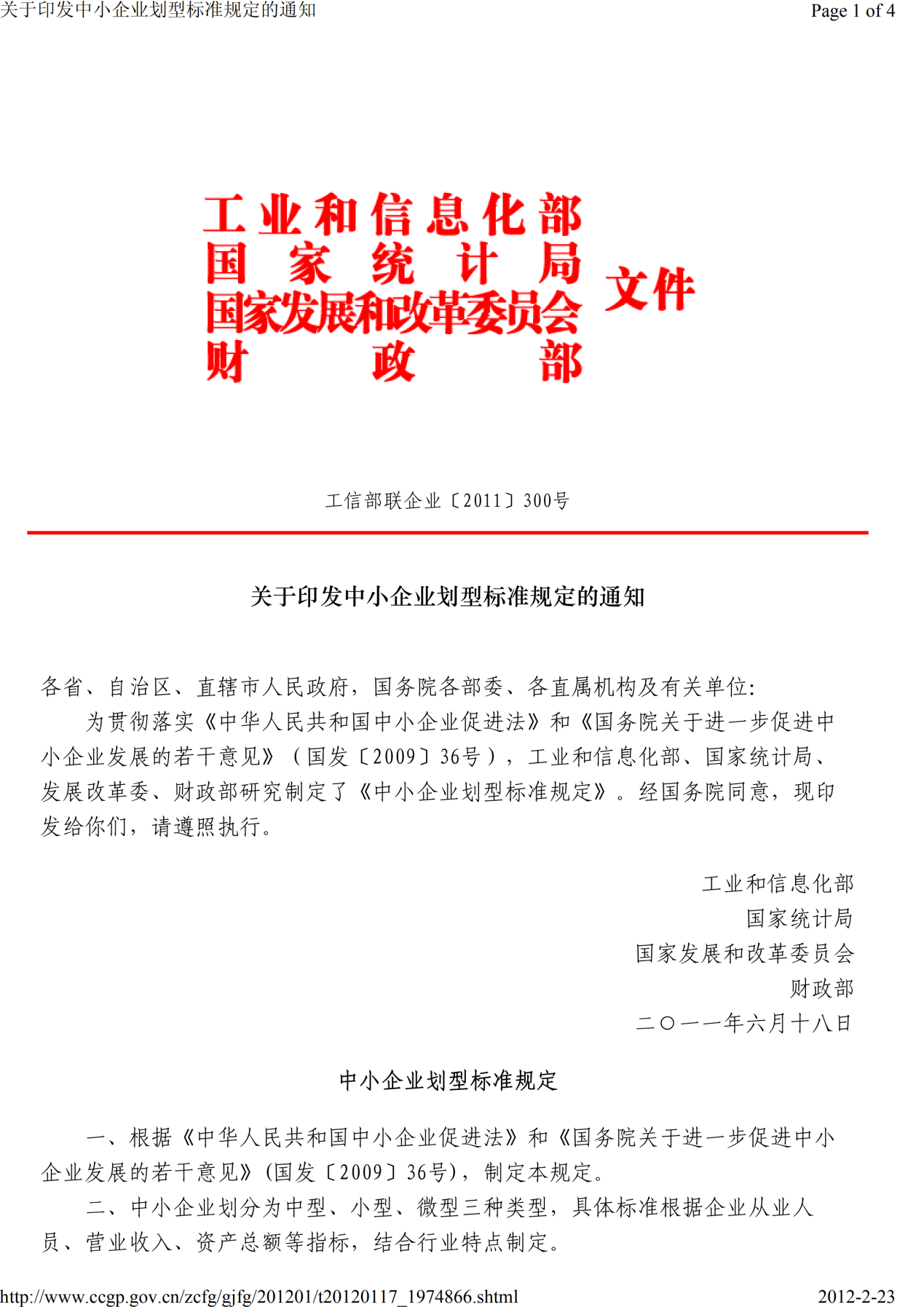 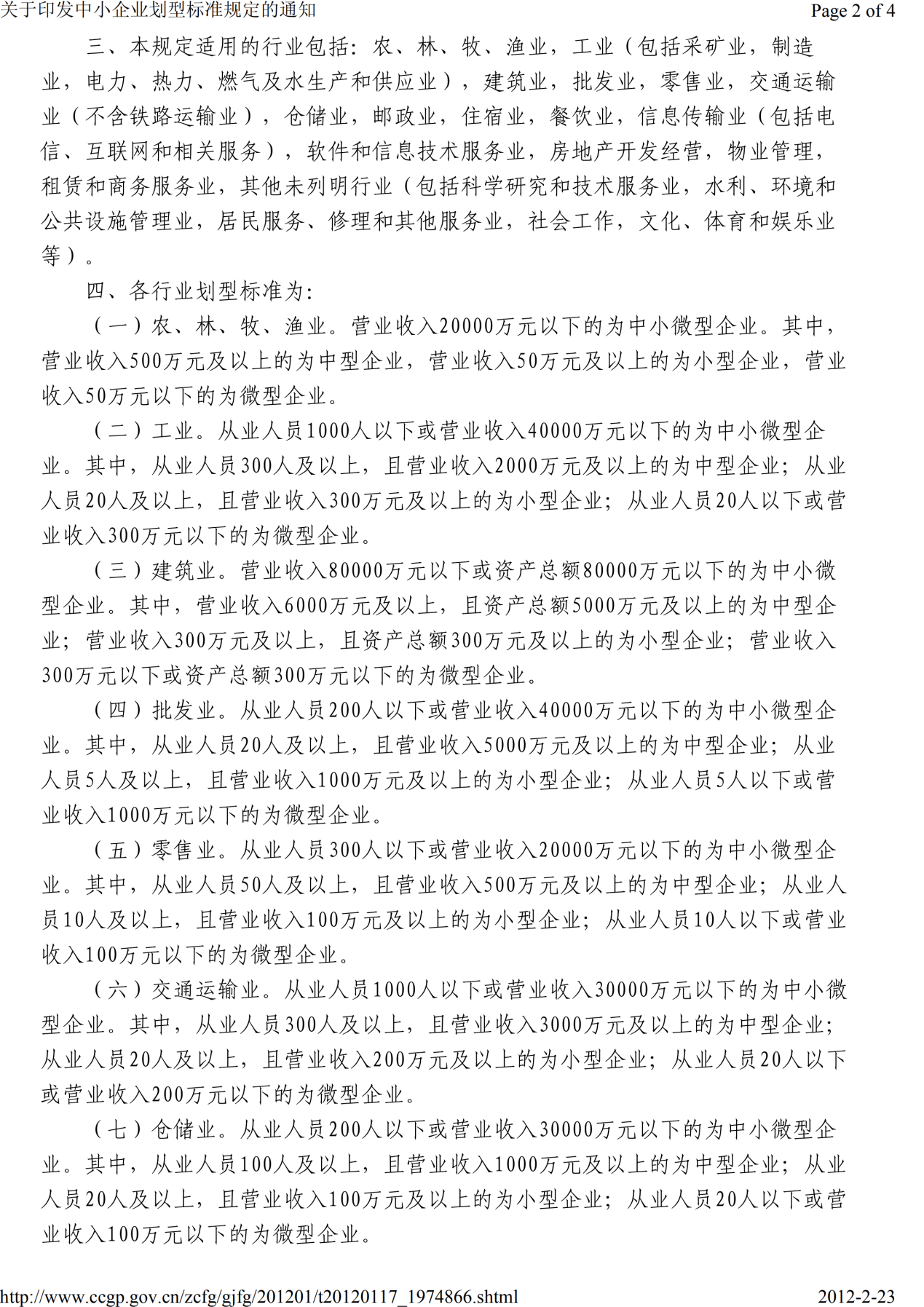 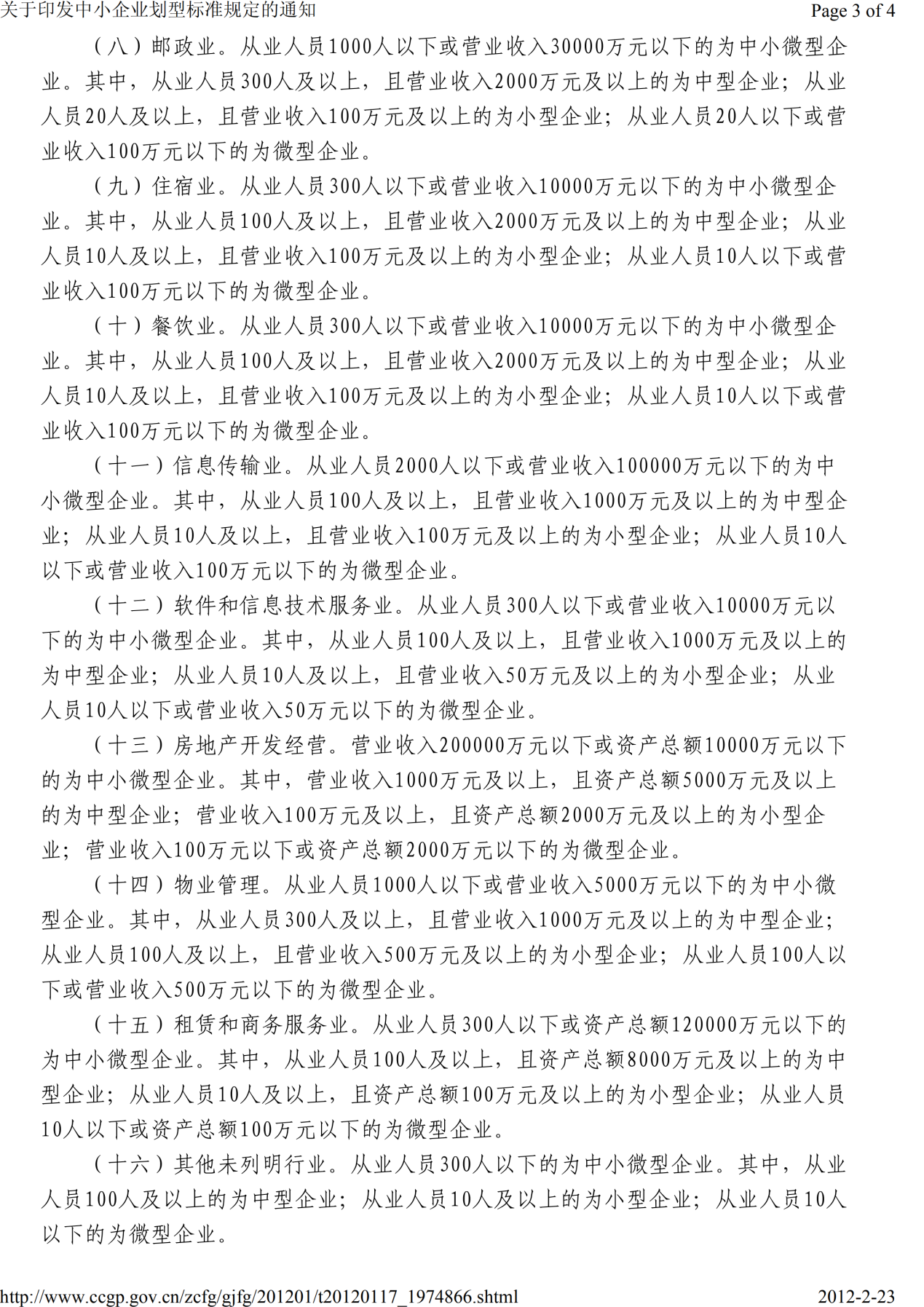 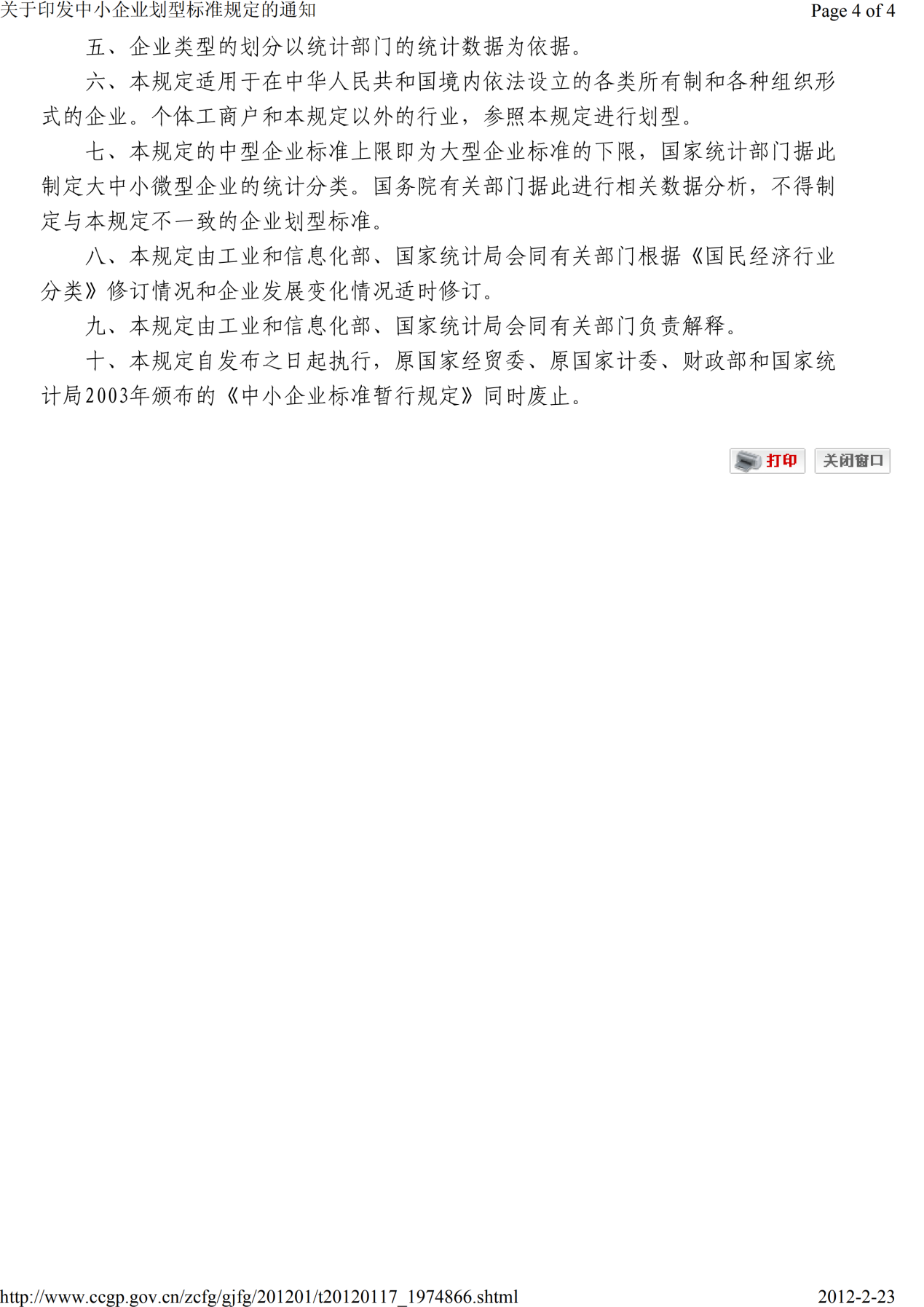 采购项目：台州湾新区社会矛盾纠纷调处化解中心信息化服务项目（第二次）采 购 人：台州湾新区管理委员会标段号项目名称规格型号数量单位预算（万元）最高限价（万元）服务交付期服务运营期限交付地点1台州湾新区社会矛盾纠纷调处化解中心信息化服务项目（第二次）详见具体技术需求1批999949.94990天内具备交付运行条件36个月采购人指定地点银行贷款年利率联系人联系电话中国工商银行3.8%起王霖88588246  13857654562中国农业银行3.8%起龚盛15858682216中国建设银行3.8%起梅晶晶8852533913736585303中国银行3.75%起任茜13857695378浦发银行台州分行4.05%起王渊13616676319浦发银行椒江分行4.05%起孙瑞华13857688081交通银行台州分行3.75%起周翔宇13867697018招商银行台州分行4.32%起王海玲13566413827浙商银行台州分行5.01%起章涉漪8188018513606681262中信银行台州分行4.15%起陈金园13586052161华夏银行台州分行4.5%起邱明达8187151813736252233泰隆银行开发区支行5.6%起梁宛莉13306869100民泰银行椒江支行5.8%起陈慧珠13857699669绍兴银行台州分行5.1%起郭庭斌15958633119温州银行台州分行4.55%起王晓波15824005475平安银行台州分行6.53%起李俊丽15906861025宁波银行台州分行4.35%起戴莉丽13566627207金华银行台州分行4.05%起金雪婷8188667015968661569台州银行5.6%起洪婷15858624999邮储银行台州分行3.85%起董庆8188898218957683735序号项    目内                 容1供应商特定资格要求符合招标公告资格要求的供应商2答疑会或现场踏勘不组织。3电子投标要求投标人须按照采购文件和电子交易平台的要求编制并加密投标文件。未按规定加密的投标文件，将被拒收。截止时间：北京时间2020年12月28日  09:00投标人应当在投标截止时间前完成投标文件的传输递交，并可以补充、修改或者撤回投标文件。补充或者修改投标文件的，应当先行撤回原文件，补充、修改后重新传输递交。投标截止时间前未完成传输的，视为撤回投标文件。逾期上传的投标文件恕不接受。温馨提醒：供应商应提前上传，以便在上传时遇到技术问题，有充足的时间请教平台的技术人员。4备份电子投标文件投标人在投标截止时间前将备份电子投标文件（自愿提供，非实质性要求，因无法读取的后果由投标人自行承担）以电子邮件的方式发送至项目负责人邮箱451350540@qq.com，以邮件收到的时间为准，逾期或不符合规定的投标文件恕不接受。注：备份电子投标文件：通过“政采云”平台电子投标工具制作电子投标文件产生的备份文件），投标人自行确定是否提交；若提交请将备份投标文件打包压缩加密（未加密造成泄密的由投标人自行承担）后以电子邮件的形式发送至451350540@qq.com ，备份投标文件在“电子加密投标文件”在线解密失败后启用，否则不予以启用；投标人确认“电子加密投标文件”在线解密失败后，将打包压缩加密的备份投标文件的解密密码在解密规定的时间（投标截止时间后30分钟内）发送至上述邮箱内，未在规定时间内发送造成的投标无效或失败由投标人自行承担。提交备份电子投标文件和解密密码时，应写明投标人名称和所投项目名称。提示：1.投标文件已按时解密的，备份投标文件自动失效。2.投标文件未按时解密，供应商提供了备份投标文件的，以备份投标文件作为依据，否则视为投标文件撤回。3.投标文件未按时解密，又未提供备份投标文件的，视为放弃投标。4.供应商仅提交备份投标文件的，投标无效。5开标说明本项目为电子投标项目，授权代表不需要参加现场投标和开标。6投标有效期投标有效期为开标后90天，投标有效期从提交电子投标文件的截止之日起算。7开标时间及地点时间：北京时间2020年12月28日  09:00地点：通过“政府采购云平台（www.zcygov.cn）”实行在线投标响应8投标保证金无9履约保证金无10电子投标文件签章电子投标文件中所须加盖公章部分均采用CA签章11纸质投标文件为方便评审委员会评审，请供应商提供纸质投标文件（指商务与技术文件）一份给招标代理机构，纸质投标文件系电子投标文件纸质版，两者内容应一致。本项非实质性要求，供应商自愿提供。在投标截止时间之前邮寄（送达）至以下地点，以签收时间为准，逾期或不符合规定的投标文件恕不接受。收 件 人：小施（浙江建航工程咨询有限公司）联系电话：0576-88810077地    址：浙江省台州市经济开发区天和路95号天和大厦B幢1104。（2）中标供应商中标后需提供纸质投标文件给招标代理机构作为备案存档，纸质投标文件系电子投标文件纸质版，两者内容应一致；数量为：资格证明文件2份；商务与技术文件2份；报价文件2份。12实质性条款带“▲”的条款是实质性条款，投标文件须作出实质性响应，否则作无效投标处理。13解释权本采购文件解释权属于采购人和采购代理机构          标段类别一商务与技术70价格30序号评审项目评分细则分值1投标人实力投标人具有IS09001 、ISO20000、ISO27001，每个证书得1分，最多得3分。投标人具有基础电信业务经营许可证得2分。5分2技术性能响应“★”项所有技术参数均符合招标文件的要求的或正偏离的得 24分,每负偏离一条扣 1.5分扣完为止。▲为必须响应的实质性条款，未响应或不满足（负偏离），作无效标处理。24分2技术性能响应技术参数全部响应的，得2分。2分3投标人人员力量1.根据本项目负责人的专业素质、技术能力进行评分：具备信息系统项目管理师证书、网络规划设计师证书每个得1分，最多得2分；2.根据本项目技术负责人的专业素质、技术能力进行评分：具备CISP证书、系统分析师，每个得1分，最多得2分；3.项目组成员（除项目负责人及项目技术负责人）具备CISP、网络工程师等证书的每个得1分，最高得2分，没有提供不得分。（注：需提供人员连续 6 个月在投标人单位开具的社保证明、认证证书的扫描件或复印件）。6分4项目实施方案根据实施方案（质量保证措施、测试与验收计划、进度保证措施）合理性进行评分。1.质量保证措施及测试与验收计划（4分）：投标人针对保障成果质量的方案及测试与验收计划方案措施明确的4分，比较明确3分，不够明确的1分；未提及此项的不得分。2.进度保证措施（3分）：投标人针对本项目招标需求且对保证按时完成项目的方案措施明确的3分，比较明确2分，不够明确的1分；未提及此项的不得分。75类似案例根据投标投标人提供的自2017年1月1日（以合同签订时间为准）至今的同类项目业绩，每提供一个合同得0.5分，最高得3分。合同复印件及相应发票复印件制作在投标文件中。36深化设计1、根据投标人对项目拟服务现状的认识，重点难点分析、图纸优化情况进行综合评审：（5分）①项目现状认识深刻、重点难点分析非常准确透彻、有图纸优化的，得5分；②项目现状认识一般、重点难点分析基本准确、有图纸优化的，得3分；③项目现状认识偏弱、重点难点分析不准确、无图纸优化的，得1分。2、根据投标人技术方案内容是否齐全、系统的体系架构、功能模块是否完整，表述是否准确等情况进行打分。（5分）①对系统的体系架构、功能模块齐全，包含了招标需求中的全部内容，对具体的实施方案作出了详细、准确的阐述，且项目方案贴合实际的得5分；②对系统的体系架构、功能模块较齐全，包含了招标需求中的大部分内容，对具体的实施方案作出了详细、准确的阐述，但方案没有针对项目的实际情况的得3分；③对系统的体系架构、功能模块只包含了招标需求中的部分内容，实施方案不明确，没有针对实际情况的得1分；未提及此项的不得分。107售后服务方案1、根据投标人提供的售后服务网点、服务方案措施、服务响应时间、 人员配置等情况进行打分。（5分） ①针对本项目有具体的售后服务网点，服务方案措施明确，能在接到采购人通知30分钟内响应，人员配备充足的得5分；②针对本项目有具体的售后服务网点，服务方案措施比较明确，在1小时内响应，人员配置一般的得3分；  ③没有具体的售后服务网点，投标人服务承诺片面，响应时间1小时以上，无具体的服务人员的得1分。 未提及此项的不得分。售后服务网点需提供营业执照，售后服务人员需提供连续6个月在投标人单位开具的社保证明、认证证书的扫描件或复印件。备品备件（2分）备品备件多的得2分；备品备件较多的得1分；备品备件较少的得0.5分78优惠承诺投标人承诺增加1年免费维保期的，得3分，最高得6分。6价格30分价格30分以有效报价的最低价为基准价，其价格分为30分。其它投标人的价格分按照下列公式计算：投标报价得分=（评标基准价/投标报价）×30（小数点后保留2位小数）（注：对于小型和微型企业产品的价格给予6%的扣除，用扣除后的价格参与评审。小型和微型企业需填写《小微企业声明函》。以有效报价的最低价为基准价，其价格分为30分。其它投标人的价格分按照下列公式计算：投标报价得分=（评标基准价/投标报价）×30（小数点后保留2位小数）（注：对于小型和微型企业产品的价格给予6%的扣除，用扣除后的价格参与评审。小型和微型企业需填写《小微企业声明函》。标段号项目名称规格型 号数量单位预算（万元）最高限价（万元）服务交付期服务运营期限交付地点1台州湾新区社会矛盾纠纷调处化解中心信息化服务项目（第二次）详见具体技术需求1批999949.94990天内具备交付运行条件36个月采购人指定地点序号分项名称内容概要1指挥中心系统大屏系统、分布式管理系统、中控系统、音频扩声系统等2安全防范系统增补办事窗口、调解室、机房的视频监控、门禁系统以及安检设备等3计算网络及信息安全系统各专网信息安全建设等5机房系统机房装修、动环、UPS系统、综合机架、空调系统、综合布线等6会议室系统会议室音视频系统等7排队叫号及信息发布系统排队叫号系统、信息发布系统等8背景音乐及广播系统应急广播系统以及背景音乐系统等9信息服务含链路、运维、系统集成等序号设备或材料名称建设要求数量单位一、LED小间距显示系统一、LED小间距显示系统一、LED小间距显示系统1室内全彩LED屏▲1）小间距LED全彩显示屏显示尺寸：≥7.2×2m，整体分辨≥5760×1620；像素间距：≤1.26mm；国星金线封装；完全前维护，灯板电源和接收卡前维护；配置双电源，双信号冗余备份。2）箱体：比例16:9，全封闭压铸铝材质；尺寸（mm）600（W）×337.5（H）×61（D）；分辨率：480×270，像素密度：≥640000点/㎡，像素结构：LED表贴三合一；3）光学参数：显示屏亮度≥600cd/㎡，色温3000K—10000K可调，水平、垂直视角160°，亮度均匀性≥97%，NTSC色域覆盖率≥115%，DCI-P3色域覆盖率≥115%，色度均匀性±0.003Cx,Cy之内，最大对比度≥3000:1，刷新率：3840Hz；（终验前须提供第三方机构检测报告）4）电气参数：峰值功耗850W/㎡，平均功耗＜280W/㎡，供电要求110~220VAC±15%；5）功能特性：支持任意方向、任意尺寸、任意造型拼接，画面均匀一致，无黑线，实现真正无缝拼接；6）配置管理：产品客户端操作可使LED箱体显示实际连线编号，可快捷连线，无需到屏后查看编号，可通过遥控器的操作，对图像的对比度、清晰度、饱和度、色温以及图像模式进行调节设置。客户端、遥控器更改设置时，屏幕出现OSD 提示菜单。支持无信号输入自动熄屏待机，有信号输入自动唤醒功能。（终验前须提供第三方机构检测报告）7）产品每块灯板具备电子保险丝，电路电容采用聚合物材质。产品可结合温湿度传感器，能通过获取传感器的数据来对屏幕进行除湿。（终验前须提供第三方机构检测报告）1套2LED控制系统1）LED全彩显示屏控制器，配合全彩LED显示屏使用，可实现任意尺寸大屏无缝拼接显示。2）4个千兆网口输出，单个网口最大带载65万个像素点；3）带载分辨率：2048×1152@60Hz或1920×1200@60Hz；4）DVI、DP、HDMI多信号输入，支持信源自动检测，无需手动切换信源；5）16bit处理深度，低亮高灰，真实还原图像色彩；图像色温调节，标准、冷、暖三色可调；支持屏幕亮度自动调整,自适应环境光亮度；3840Hz高刷新率，纳秒级响应时间，视频画面更细腻流畅；6）支持屏体各通道逐个延时上电，可通过遥控器进行操作。可通过物理按键、遥控器、客户端方式对屏幕红、绿、蓝、白、条纹逐行扫描进行自检操作。可通过遥控器的便捷式操作，对图像的对比度、清晰度、饱和度、色温以及图像模式进行调节设置。7）具备光感扩展接口，配合光感传感器，无需增加额外设备即可实现光感调节功能。12台3支架1) 一般用于箱体产品
2）落地安装
3）屏表面离后墙70cm
4）地面需考虑承重1套4大屏处理器1）基于FPGA的纯硬件图像处理设备，适用于LCD拼接屏、LED屏幕、DLP拼接屏等，支持多路高清信号的接入和实时处理，支持VGA、DVI、HDMI、DP及IP源多种信号源采集。2）机箱描述：≤4U机箱（含主控板和电源），≥11个槽位，本次配置≥三块输出板和一块输入板（每块板≥4个HDMI/DVI口）3）画面分割：内置矩阵功能可支持单个信号源开多个窗口同时显示；支持信号开窗、漫游；单个输出口支持1/4/9/16画面分割；支持输出分辨率自定义功能，可通过客户端软件或浏览器对输出分辨率进行设置，最大分辨率可设为1920*1200。4）图层叠加：支持图层叠加，最大支持6个图层，其中包括一个虚拟LED图层和一个底图图层，虚拟LED字体大小及背景颜色可调，可选择LED滚动方式，底图分辨率可高达8192*8192；5）解码上墙：每块解码板支持2路800W（2路600w或2路500W或8路1080P或16路720P或32路D1）网络信号解码上墙，且支持本地录像文件回放上墙；在网络直联环境下，只输出单一信号源，视频图像传输至客户端的延时小于等于80ms；6）产品支持EDID自由设置功能，支持HDTVI反向云台控制功能。7）产品设备最大可支持同时开启1152个窗口。支持内置矩阵功能，信号源支持一拖多，一路进最多可以3840路出。8）客户端支持管理16台设备，电视墙最多可显示4个虚拟电视墙；支持电视墙回显，信号源列表预览；可通过屏幕编号调整分屏显示顺序；可对视频文件进行回放。9）支持ipad客户端、安卓客户端、WEB控制；产品支持远程控制功能，可通过客户端软件远程操作接入设备的子客户端，实现全面接管控制、划线标注、图片展示、视频播放、office文件演示功能。10）产品支持将输入视频图像以60帧/秒的帧率显示输出，可将1路输入视频图像发送至多个输出接口拼接显示。1项5配电柜1) 类型：40KW配电柜
2) 控制：欧姆龙PLC控制器，网络远程控制
3）元器件：德力西断路器，施耐德接触器
4) 输入电压：380V
5）输出电压：220V
6）输出回路：双三相回路，6个单相回路
7）尺寸：450*600*2001台6视频显示终端1. CPU≥8核,16MB缓存,3.1Ghz,4.9Ghz Turbo；
2. ≥32GB (2X16GB) 2666MHz DDR4 UDIMM 非-ECC；
3. ≥2.5英寸 512GB SATA Class 20 固态硬盘；
4. 8x DVD+/-RW 9.5mm 光驱；
5. 2块独立显卡，每块配置：≥8GB显卡、显存位宽：256bit、最大分辨率5120×2880、4个高清接口6. 键鼠套1台74K液晶显示器23.8英寸，物理分辨率3840×2160；HDMI接口，16:9比例，亮度不小于300cd/㎡；配一根HDMI2.0跳线1台8工位操作终端cpu：八核2.9、16MB缓存，内存16G， 256G SSD，4G独立显卡；带配套鼠标键盘。4台9工位显示器21.5英寸的全高清显示器，配台面支架，DVI/HDMI输入接口，物理分辨率不小于1920*1080并支持该分辨率，最大亮度不低于250cd/m28块10大屏背景墙包边根据屏幕尺寸定制铝板包边1项二、音频子系统二、音频子系统二、音频子系统1专业音箱1.采用1只10寸低音单元和1只1.4"高音单元；2.箱体采用15mm夹板制作，铁质网罩，内贴防尘网棉；3.多个螺丝吊装孔位，一个口径35 mm的柱杆插座，多种安装方式；4.多色彩选择上下盖板，四色可选（蓝，红，金，银），标配银色。5.阻抗：8Ω6.频响：55Hz-20KHz7.额定功率：300W8.峰值功率：1200W9.灵敏度：98dB/W/M10.最大声压级（额定/峰值）：123dB/129dB11.覆盖角度：(H)90°(V)70°12.高音：1.4"压缩高音单元×113.低音：10"低音×14只2专业功放1.智能控制强制散热设计，风机噪音小，散热效率高等特点； 
2.两声道功放有三档输入灵敏度选择，轻松接纳宽幅度范围信号源输入；
3.完善可靠的安全保护措施和工作状态指示（短路、过载、直流和过热保护，变压器过热保护），让用户放心使用；
4.智能削峰限幅器，控制功率模块及扬声器系统在安全范围内工作； 
5.输出功率:立体声/并联8Ω:350W*2.立体声/并联4Ω:530W*2.桥接8Ω :1060W  
6.信噪比:≥90dB、频响:20Hz-20KHz(+0dB/-2dB)；
7.分离度:≥80dB、失真度:≤0.05%；
8.供电:~ 220V(50/60Hz)2台3支架固定面板固定孔尺寸（长*宽）：34mm*34mm
箱体固定面板固定孔尺寸：110mm4个4数字调音台1、6路单声道输入，6路立体声输入，8路输出处理设置
2、独立5.1CH环绕输入接口，1个推子同时控制6个声道音量。  
3、存储功能：8种模式记忆功能可以将各种声场设定模式简单地进行注册，并能够瞬间将其调出。当中有4种只需按下桌面的按钮就能够完成模式切换。
4、采用高性能数字处理芯片，集压限、均衡、反馈抑制、混响、延时、自动麦克音量控制等周边设备功能于一身，完成所有外部音频处理设备功能。 
5、具有强大的自动检测啸叫频点，并进行抑制的动态滤波功能，设定操作简单。
6、支持远程控制。                                                           
7、调音台具备液晶显示屏，参数可通过面板控制键进行设置时也可以通过电脑软件进行设置。
8、A/D转换：24位增量调制编码转换，内部信号处理精度：32位浮点，采样频率：内部：48KHz，外部：44.1KHz±1.0%，                                                                                                                                                    1台5音频处理器1. 支持8路平衡式话筒/线路输入通道，采用裸线接口端子，平衡接法；支持8路平衡式线路输出，采用裸线接口端子，平衡接法。
2. 输入通道支持前级放大、信号发生器、扩展器、压缩器、5段参量均衡、AM自动混音功能、AFC自适应反馈消除、AEC回声消除、ANC噪声消除。
3. 输出通道支持31段参量均衡器、延时器、分频器、高低通滤波器、限幅器。
4. 支持24bit/48KHz卓越的高品质声音。
5. 面板具备USB接口，支持多媒体存储，可进行播放或存储录播。
6. 配置双向RS-232接口，可用于控制外部设备；配置RS-485接口，可实现自动摄像跟踪功能。
7. 配置8通道可编程GPIO控制接口（可自定义输入输出）。
8. 支持断电自动保护记忆功能。
9. Enternet多用途数据传输及控制端口，可以支持实时管理单台及多台设备。
10. 支持通过浏览器访问设备，下载自带管理控制软件；软件界面直观、图形化，可工作在XP/Windows7.8.10等系统环境下。
11. 支持iOS、Android的手机/平板APP进行操作控制。1台6有线麦克风1、固定式充电背板，永久极性电容收音头
2、指向性 超指向性
3、频率响应 30～20000Hz
4、高通滤波 80 Hz, 18 dB/octave
5、收音角度 90度
6、开通灵敏度 -35dB(17.7mV)
7、阻抗 250欧姆
8、最高输入音量 135dB spl
9、动态范围 107dB(1KHz)
10、讯噪比 74dB(1KHz)
11、幻象供电 11-52 V 直流，2mA
12、尺寸长度325mm  音头直径12.2mm4套7无线手持麦克风1.一拖二,集成话筒振膜设计，频率响应 60 至 15,000 Hz 
2.灵敏度 (1000 Hz) -53 dBV/Pa，(2.2 mV)，1 Pa=94 dB 声压级,拾音模式 心形（单向）
3.-10 dB增益衰减
4.一键式QuickScan频率选择可快速查找最佳开放频率（在干扰情况下）5.每个频带多达12个兼容系统（视区域而定）6.XLR和¼英寸输出接口
7. 微处理器控制的内部天线分集
8.双色音频状态LED指示灯
9.绿色：正常音频电平
10.红色：过高音频电平（过载衰减）1套8电源时序器1.支持8通道电源时序打开/关闭，支持远程控制（上电+24V直流信号）8通道电源时序打开/关闭—当电源开关锁处于off位置时有效。支持配置CH1和CH2通道为受控或不受控状态。
2.当远程控制有效时同时控制后板ALARM（报警）端口导通—起到级联控制ALARM（报警）功能。
3.单个通道最大负载功率2200W，所有通道负载总功率达6000W。输出连接器：多用途电源插座。1台9噪声检测器1.自动识别扩声现场噪声和节目的声压级，设备具有环境噪音跟背景音乐检测分离功能。
2.支持≥4路单声音道输入接口，≥4路单声道输出接口。
3.具备4路数字探头接口，探头即可以串接也可以并接，每台设备至少可接16个噪音检测探头，检测探头最远可传3KM。
4.设备需提供串口（DB9）配置接口，方便联机下载相关配置数据；电脑软件配置功能，软件作成插件式；可以脱机自动检测控制。
5.根据现场环境噪音，可以自动检测调整扬声器声压级大小；保证现场吵杂时能清晰听到扬声器所播放内容。1台三、分布式管理系统（含KVM坐席管理）　三、分布式管理系统（含KVM坐席管理）　三、分布式管理系统（含KVM坐席管理）　14K输入节点1、采用分布式网络化架构，无需服务器或控制节点，每个节点独立互不干扰，降低系统运行风险；可扩展任意数量节点，方便系统扩容；
2、每个节点具有多路高清视频接口，凤凰头音频接口，IR、IO及双向Rs232、Rs485接口；有HDMI环出接口支持环出功能3、节点具有≥2路USB接口，用于与电脑连接,不增加额外硬件，并配置KVM功能软件授权；4、节点单元采用H.265编解码，节点支持HDMI和DVI接口，输入输出接口支持最高分辨率3840*2160分辨率；
5、支持LED、LCD、DLP大屏拼接、漫游、多图层叠加显示，单屏支持4路4K视频或者16路1080P信号（也可以混用）；支持无限分发。
6、节点支持RTSP、RTMP等标准流媒体协议，支持H.264和H.265的IPC编码摄像机直接解码输出，无需第三方转码服务器；
7、★单节点支持2K视频的叠加不低于32路，4K（3840*2160）的视频叠加不低于16路，也支持4K,2K混用叠加，可自动识别图像信号分辨率（终验前须提供第三方机构检测报告）；
8、操作系统切换支持拖动画面进行叠加，也可以选择输入信号源点击逻辑分屏（控制端预监界面位置）实现一键对逻辑屏的切换（终验前须提供第三方机构检测报告）；
9、整体显示布局支持模式保存和调用。为满足会议或者指挥的过程中对突发情况的迅速及时处置；
10、智能带宽码率调接技术：无论是静态图片还是动态视频，节点内置的AI芯片都能智能检测，自动调节编解码码率，保障最终呈现给用户图像清晰度的一致性；
11、非OEM产品，产品需提供版权局出具的分布式系统底层控制软件著作权登记证书；注：交货时须提供以上加盖原厂公章的证明材料26台24K输出节点1、采用分布式网络化架构，无需服务器或控制节点，每个节点独立互不干扰，降低系统运行风险；可扩展任意数量节点，方便系统扩容；
2、每个节点具有多路高清视频接口，凤凰头音频接口，IR、IO及双向Rs232、Rs485接口；有HDMI、DVI两种视频接口。
3、节点具有≥2路USB接口，用于与电脑连接,不增加额外硬件，并配置KVM功能软件授权；
4、节点单元采用H.265编解码，节点支持HDMI和DVI接口，输入输出接口支持最高分辨率3840*2160分辨率；
5、支持LED、LCD、DLP大屏拼接、漫游、多图层叠加显示，单屏支持4路4K视频或者16路1080P信号（也可以混用）；支持无限分发。
6、节点支持RTSP、RTMP等标准流媒体协议，支持H.264和H.265的IPC编码摄像机直接解码输出，无需第三方转码服务器；
7、单节点支持2K视频的叠加不低于32路，4K（3840*2160）的视频叠加不低于16路，也支持4K,2K混用叠加，可自动识别图像信号分辨率（终验前须提供第三方机构检测报告）；
8、操作系统切换支持拖动画面进行叠加，也可以选择输入信号源点击逻辑分屏（控制端预监界面位置）实现一键对逻辑屏的切换（终验前须提供第三方机构检测报告）；
9、整体显示布局支持模式保存和调用。为满足会议或者指挥的过程中对突发情况的迅速及时处置；
10、智能带宽码率调接技术：无论是静态图片还是动态视频，节点内置的AI芯片都能智能检测，自动调节编解码码率，保障最终呈现给用户图像清晰度的一致性；
11、★非OEM产品，产品需提供版权局出具的分布式系统底层控制软件著作权登记证书；注：交货时须提供以上加盖原厂公章的证明材料14台3人机界面编辑软件1、支持对信号分类及排序功能，可快速选择信号源进行切换，在移动端软件实现对信号源可视化实时预览，让使用更直观，更简易。支持不少于20路实时动态图像预览。
2、支持自由操控，支持拖曳视频源到显示控制区域，可实现所有视频信号源的视窗管理、拼接、任意缩放、画中画、画面漫游等功能，可实现对视窗参数的调整（叠加关系、位置、大小、比例等），方便的拖放操作，极易上手。
3、支持使用平板软件对分布式系统进行可视化管理、信号切换、画面叠加、画中画、画面拼接、画面漫游、画面放大/缩小、画面移动/关闭等操作，支持对显示控制区域实时监控；支持多用户多平台同步操作，支持不同平台操作界面实时同步。
4、支持中控功能，支持自定义添加受控设备，可实现可编辑中控，支持RS-232、RS-422、RS-485、IR、I/O、TCP/IP等控制方式；支持多种控件选择，可随意配置中控界面。可控制高清矩阵信号切换、电源设备开关、摄像头的转动方向放大缩小及预置位调用、音频音量、灯光/空调开关等中控功能。
5、支持记住密码和自动登陆功能。支持软件界面自定义，支持多级管理模式。支持不同用户登陆管理，支持权限分配，实现不同用户呈现不同的控制界面。支持采用无线拖拽的方式将视频信号源推送到各个显示终端上。
6、支持互动呈现功能，在PC端管理操作系统时，平板端会实时更新信息及画面显示，达到同步更新效果，并且实时在显示屏上显示，实现屏下与屏上的协同互动。
7、支持自定义编辑和预存不同的场景，支持显示预案设置、存储、调用；支持音频、视频、控制信号场景一键式快速调用，可定义不同场景切换效果及场景名称，支持自定义编辑会议模式、调用预存的会议模式。场景切换响应时间短，超低延时，画面极致流畅，窗口操作即时响应，手指离开操作平台立马会显示在大屏上。支持场景轮询，轮询时间可调。1套4分布式专用定制化机框节点定制化机框可直接上机柜，一个机框最多可装10个节点4台5无线传屏器1、采用RK 3399 芯片，6核CPU，内置Android 7.1操作系统，存储容量16G ROM，系统内存4G RAM。
2、输入端子:1路DC；2路 USB 2.0。
3、输出端子：2路HDMI OUT; 1路LINE OUT；一路光纤输出。
4、产品内置接收模块，除无线传屏器和经HDMI线连接的外接显示设备外不需要连接任何附加设备，可实现外部电脑音视频信号实时传输到外接设备上。
5、支持外部电脑在经过产品连接的显示设备上做扩展屏显示，在有触摸功能的外接显示设备上接连Touch线后可支持触摸回传。
6、输出分辨率：支持单画面分辨率为4K并且帧率最高达60的视频输出；同时也支持双屏双显分辨率为2K并且帧率最高达60的视频输出。
7、支持H264、H265硬解码。
8、传输延迟≤90ms，帧率最高可达60fps。
9、无线频段：IEEE 802.11 a/b/g/n/ac，工作频率：2.4G/5GHZ，、传输距离：≥30米。可同时发射2.4GHZ/5GHZ的AP热点，传输更加稳定，干扰更小，无需其他多余外接设备和连接线。
10、支持MAC OS、Windows、Android、IOS和Linux五种以上系统的投屏。
11、支持手机平板等移动设备通过热点连接整机，实现无线投屏。
12、支持无线传输扩展桌面，支持将Windows7系统的扩展桌面无线传输到整机上，再通过HDMI输出到外接显示设备上。
13、支持同时8个无线传屏器，画面分别投屏到同一个屏幕，可通过按键切换传输不同外部电脑的画面及声音，本次配置2个无线传屏器（其中一个为Type-C口可进行手机直接连接Type-C传屏器进行整机投屏），为确保使用稳定拒绝传屏器为OEM品牌。
14、无线传屏支持4分屏，接连Touch线后可在具有触摸功能的显示设备上对每个投屏内容进行独立反向操作。
15、采用单按键设计，只需按一下即可传屏，无需在外界显示设备上做任何操作。
16、两个HDMIOUT助力“双屏双显”的实现。
17、整机支持多种内容共享，最多高达8台设备的连接。“双屏双显”让8台设备在两个外接设备上同时显示。1台6电子演讲台1、显示尺寸：21.5英寸，类型IPS，亮度(Typ)≥190cd/㎡，可视角度为≥178°，对比度（Typ）≥1000：1，显示比例：16:9，屏幕分辨率为：1920*1080。支持双触控系统（电容识别+电磁识别）
2、整机自带windows10系统，CPU≥inter 8250U，RAM≥8GB，ROM≥128GB SSD硬盘，输入端子：USB≥2，输出端子：HDMI OUT≥1;AUDIO OUT≥1
3、为确保兼容性与互动投屏效果要求本产品与无线传屏器、会议一体机为同一品牌。
4、升降高度：讲台采用可升降技术，整机侧边有升降按键，针对不同的演讲者可选择适合演讲者高度，可支持最高1.3M
5、★无线设计：支持一键开机，内置电源设计，电量≥13000mAh，续航≥5小时，自带移动脚轮，可以做到完全无线进行工作。（提供产品官网截图及链接证明）
4、演讲拾音：携带2支鹅颈麦克风，便于演讲拾音
5、软件便捷性：为确保PC应用使用的便捷性，Windows应用程序可通过在电子讲台主页面或更多中的快捷图标启动，无须切换到Windows原生桌面中启动
6、主页操作性：为方便操作，主页3个核心功能图标，支持主页面左右滑动进入欢迎页面和手机传屏页面，支持整机设置个性化主页面
7、批注翻页：大屏处于PC系统播放PPT或windows PC进行无线投屏并进行PPT播放模式下，无需点击任何按钮，电磁笔可直接批注书写，手势翻页
8、无线投屏：Windows 系统电脑可进行无线投屏，播放 PPT 支持连续多页批注、擦除，批注内容与原文件可扫码分享保存，可与本项目采购的一体化LED显示终端和智能交互平板等显示设备互动投屏，支持屏幕扩展
9、PPT注释工具：兼容常用的PPT播放软件，搭配PC模块后无需调用PPT播放软件的批注功能，即可对PPT播放状态下进行连续多页批注，擦除，批注内容与原文件扫码分享保存
为保证兼容性与互动体验效果。
10、整机符合GB/T 17626.5-2008浪涌（冲击）抗扰度、GB/T 17626.2-2006静电放电抗扰度、GB/T 17626.3-2006射频电磁场辐射抗扰度、GB/T 17626.4-2008电快速瞬变脉冲群抗扰度、GB/T 17626.6-2008射频场感应的传导抗扰度、GB/T 17626.11-2008电压暂降、短时中断和电压变化抗扰度等要求，确保整机使用安全。 注：交货时须提供以上加盖原厂公章的证明材料1台748口POE交换机1、接口类型：48个GE端口，4个千兆SFP+口, 支持PoE，PoE+供电，输出功率≥190W；交换容量≥432Gbps，转发性能≥166Mpps,如设备厂商官网存在双指标，以小的指标为准，提供设备厂商官网截图及链接；2、MAC地址表≥16K，路由表容量≥512（支持OSPF），ACL：1K；3、实现ERPS功能，能够快速阻断环路，链路收敛时间≤50ms4、实现CPU保护功能，能限制非法报文对CPU的攻击，保护交换机在各种环境下稳定工作；5、最大堆叠台数≥9台，最大堆叠带宽≥40G，支持跨设备链路聚合，单一IP管理，分布式弹性路由；6、支持IPv4静态路由、RIP V1/V2、OSPF；7、支持IPv6静态路由、RIPng；8、支持RRPP（快速环网保护协议），环网故障恢复时间不超过50ms；9、支持Smartlink，收敛时间≤50ms；10、支持RSTP功能：收敛时间≤50ms；11、支持MSTP功能：收敛时间≤50ms；12、支持PVST功能：收敛时间≤50ms；13、支持OAM(802.1AG， 802.3AH)以太网运行、维护和管理标准；14、符合IEEE 802.3az（EEE）节能标准；15、 提供工信部入网许，节能认证；厂商需通过ISO 14064温室气体核查认证，需提供证书复印件；注：交货时须提供以上加盖原厂公章的证明材料2台8无线操作平板触控平板, 12.9寸64G WIFI版.1台9高密度AP1、工作模式：可同时工作在802.11a/b/g/n/ac/ac wave2/ax模式2、射频：采用三频设计，两个5GHz射频卡，一个可以灵活选择2.4GHz或5GHz，5GHz频段都支持MU-MIMO，内置蓝牙4.03、协商速率：整机协商速率≥3.267Gbps4、天线设计：要求采用内置智能天线设计5、接口设计：≥1个2500Mbps接口，≥1个10/100/1000Mbps(RJ45)支持6、物联网扩展：≥1个10/100/1000Mbps(RJ45)，支持POE out，支持BLE、RFID、Zigbee等多种物联网链式扩展，最多支持10个物联网模块7、接入规格：整机接入用户规格12808、要求投标产品为成熟产品，投标设备须持有国家工信部型号核准证及WiFi联盟证书，厂商需通过ISO 14064温室气体核查认证，提供证书复印件；注：交货时须提供以上加盖原厂公章的证明材料2台四、中控系统　四、中控系统　四、中控系统　1网络智能控制主机1、8个输入输出IO接口，可接各种感应探测器，配合控制单元还可以任意扩展； RS232/RS485、IO、红外、网络信号中的一个或者多个需要传输，只需要铺设一根网线，布线简单，成本低廉； 
2、网络智能控制主机采用开放式类C语言编程语言，可灵活编写各种通讯协议，适应各种控制设备；  
3、具备的双向控制链路，与控制单元配合使用，轻而易举实现控制的同时，实时读取各个单元运行状态，通过编程，还可以实现控制单元故障报警等交互式故障检测机制； 
4、获取终端的状态功能，如投影机的灯泡时长、外接设备的第三方操作信息等，任意格式反馈到屏、软件，以及获得授权情况下微信或者邮箱，极大的便利了系统的维护； 
5、字符串处理能力，能方便搭配各类传感器，具有更智能化的操控体验； 
6、授权使用情况下，可以配合微信、APP等实现远程控制，或者远程获取本地图像，尤其有利于高端家庭、别墅、会所，无论身处何处，一切尽在掌控中；
7、 网络智能控制主机强大的逻辑计算能力，通过深化设计，针对性编程，方便综合管理各类大型智能化控制网络； 
8、类C语言化编程，处理能力极大增强。基于全字串处理，解决了传统中控不能实现的许多功能。配合强大的云存储和云计算功能，所有的设备代码或者红外代码，一经在本系统上使用过，以后所有人使用都不再需要录码或者翻查代码； 
9、类C语言编程系统具备非常良好的可移植性，极大的方便实施，且由于移植运行中的代码，系统可靠性增强，出错概率降低；
10、云存储平台在客户许可的情况下可将代码存储到云，方便随时随地，以太网连接的地方查看。且云平台提供最近10次编译结果自动存储，可以随时恢复系统到此前第 10 次下载的程序系统状态； 
11、系统具备调试能力，允许边修改边调试，并一边看结果，从传统系统的盲调变为透明可视化调试，对复杂系统尤其得心应手； 
12、强大的二次编程能力，即客户根据自我需要，简单培训，即可自我编程状态，如调用当前场景，或者存储当前场景，修改部分执行结果等。1台2电动窗帘约75平方米窗户窗帘，含电机1套3强电继电器1、通讯方式：NET控制总线
2、地址码：用户自行设定，ID拨码开关选择ID
3、电源：24DC,NET控制总线供电
4、单路载入容量：AC/220V/10A,DC/30V/10A
5、IO控制：内部自带8个IO接口，可独立使用
6、手动控制：机器正前方有8个拨码开关，紧急情况下可手动控制4台4红外发射棒红外发射棒4根五、视频会议系统五、视频会议系统五、视频会议系统1防汛会商终端1. 架构设计：采用分体式结构（由编解码器、标配全向麦克风、遥控器、摄像头组成），嵌入式操作系统。
2.音视频接口：至少3个高清视频输入接口和3个高清视频输出接口，其中包含3G-SDI输入接口和3G-SDI输出接口。同时具备一路VGA输入接口和VGA输出接口。支持3个音频输入接口和2个音频输出接口，其中包含数字音频输入和输出接口，支持3路全向麦克风扩展接入以扩大拾音距离。
3.高清摄像机：具备1/3英寸高品质HD CMOS传感器，提供1080P@60fps图像清晰度；具有12倍及以上变焦能力；具备至少100米远距离高清信号传输能力，方便会议终端和摄像机的分布部署；不少于
4.兼容性：可以与原防汛视频会商系统（省市县镇（街）无缝对接，以实现会商系统音视频图像及数据互联、互通、互控；支持后期平台升级扩展接入能力，可以与国际标准H.323\SIP协议视频会议设备互连互通。注：交货时须提供以上加盖原厂公章的证明材料1台2安监终端1. 架构设计：采用分体式结构（由编解码器、标配全向麦克风、遥控器、摄像头组成），嵌入式操作系统。
2.音视频接口：至少3个高清视频输入接口和3个高清视频输出接口，其中包含3G-SDI输入接口和3G-SDI输出接口。同时具备一路VGA输入接口和VGA输出接口。支持3个音频输入接口和2个音频输出接口，其中包含数字音频输入和输出接口，支持3路全向麦克风扩展接入以扩大拾音距离。
3.高清摄像机：具备1/3英寸高品质HD CMOS传感器，提供1080P@60fps图像清晰度；具有12倍及以上变焦能力；具备至少100米远距离高清信号传输能力，方便会议终端和摄像机的分布部署；不少于
4.兼容性：可以与原防汛视频会商系统（（省市县镇（街））无缝对接，以实现会商系统音视频图像及数据互联、互通、互控；支持后期平台升级扩展接入能力，可以与国际标准H.323\SIP协议视频会议设备互连互通。注：交货时须提供以上加盖原厂公章的证明材料1台3录播主机1.设备采用一体化硬件设计，非PC架构，采用嵌入式Linux操作系统，高度集成图像识别跟踪、自动导播、直播、点播、采集、录制、视频统计等系统模块。2.具备WiFi模块，支持2.4GHz和5.8GHz频道WiFi，最大距离支持300m，解决了现场布线困难耗时的问题。3.视频采用H.264 High Profile 编码方式，纯硬件DSP方式采集、编码和传输高清视频信号。最高支持8路视频信号输入，信号类型支持HDMI/3D-SDI/IP，支持定义为8路网络摄像机视频信号输入。支持1920x1080P60/P50/I60/I50/P30/P25fps分辨率。4.具备4路SDI高清视频输入接口、3路HDMI高清视频输入接口、1路复合视频输入接口、3路HDMI高清视频输出接口、3路3.5mm立体声音频输入接口和2路3.5mm立体声音频输出接口、2路USB 3.0接口、1路USB 2.0接口、4路RS-232接口。5.支持多流多画面/单流单画面/单流多画面方式，录制的文件格式支持标准MP4，同时支持AVI、MOV、FLV和MKV等多种格式，并且可自定义分片录制时长30-120分钟，可无缝对接非线编工具。可自定义类别进行分类录制、分类存储。6.具备2.2英寸LCD屏，显示系统硬盘空间、版本号和录制状态、IP地址等设备信息。支持自动录制功能，预约录制安排表编辑完成后便自动按预定时间进行录制，并自动生产文件名并附带场地、主讲人和主题等信息。7.电影模式支持PVW和PGM双画面，切换输出显示时支持输出切换特效，并且支持四画面，三画面，画中画和对话画面，并支持自定义画面组合，满足个性化需求。8.主机自带2TB的存储空间，并带有自动上传及定时上传到指定的FTP文件服务器。录播系统具备自定义RTMP推流功能，可推流对接第三方直播平台进行在线直播。注：交货时须提供以上加盖原厂公章的证明材料1台六、辅助材料六、辅助材料六、辅助材料1会议机柜42U 标准机柜3台2辅材暂估含电源线、多媒体盒、音视频线材及接头、网络线材及接头、电源线等1批七、地面装修七、地面装修七、地面装修1抗静电地板支架配套m21452防静电地板规格600mm*600mm*35mm，无边钢制静电地板m21453吸盘单爪只14沿墙支架40*40mm镀锌角钢,防锈处理m605踢脚线高100mm,0.8拉丝不锈钢+细木工板m60序号设备或材料名称建设要求单位数量一、监控系统一、监控系统一、监控系统1400万星光半球摄像机1、400万星光级1/2.7”CMOS ICR日夜型半球型网络摄像机
2、最低照度彩色：0.001lx(AGC开，RJ45输出)，黑白:0.0001lx(AGC开，RJ45输出)，灰度等级不小于11级。
3、镜头:4mm, 水平视场角79°(2.8mm,6mm,8mm,12mm可选)
4、调整角度:水平:0°~360°;垂直:0°~ 75°;旋转:0°~360°
5、宽动态范围:120dB
6、视频压缩标准:H.265 /H.264/ MJPEG
7、最大图像尺寸:2560 × 1440
8、通讯接口:1个RJ45 10M / 100M 自适应以太网口
9、工作温度和湿度:-30℃~60℃,湿度小于95%(无凝结)
10、电源供应:DC12V±25% / PoE(802.3af)
11、电源接口类型:圆头电源接口
12、功耗:DC12V:5.5W MAX ; PoE:7W MAX
13、红外照射距离:30米
14、防护等级:IP67台152综合安防平台1.支持以中心管理服务为核心的网络拓扑结构，支持对系统中的分组、服务器、组件等统计概览、查看2.监控点最多管理容量为1000000路3.支持全景摄像机，实现360度的全景监控，可以对全景区域内的多个目标进行穿越警戒面、区域入侵、进入区域、离开区域行为的检测4.支持设备录像回传至中心存储，可以支持计划回传和手动回传两种模式5.支持灯光控制设置，可对单个灯或灯光组进行开关控制和开关计划配置6.支持M1卡指定扇区加密，加密的M1卡可以按权限在加密或不加密的设备上使用7.支持人员的卡权限在平台进行权限认证，当卡权限还未下发到设备时，平台可以根据刷卡事件进行人员权限判断并进行反控开门8.支持人员通行记录区分：内部人员、外部人员、陌生人员支持访客足迹查看，包含门禁人员出入事件、可视对讲出入事件、人脸监控记录、梯控事件、停车场出入事件9.支持来访人通过移动端（H5）自助预约，预约成功后收到短信通知10.支持被访人通过移动端（H5）向访客发起访客邀约，审批来访者申请的预约信息11.支持人脸消费、刷卡消费12.支持对陌生人识别，人脸不在名单内时，系统自动报警13.支持以脸搜脸，对人脸图片进行检索，检索结果支持列表模式和地图模式，地图模式可以按照时间顺序形成人脸轨迹，用于描述目标人员在该区域的移动路线14.支持以脸搜脸多图模式，上传一张图片中有多个人脸，系统可以支持搜索多个目标人脸，最大不超过五个套13智能监控综合管理系统一、基础数据采集与处理1、采用无人机对整个地面进行拍摄，平台点位进行展示二、综合管控1、视频监控管理：以兴趣点的方式在可视化场景中标注视频监控摄像头的位置（用户提供经纬度点位）；提供监测视频监控摄像头在线和不在线状态等设备状态显示服务，并分别统计设备数量；可同时查看一个或多个视频监控摄像头的实时监控画面；可对视频监控进行设备的增加、修改、删除操作，包括设备名称、终端ID、坐标等基本信息2、事件可视化：自动定位事件地点，可展示报警时的录像和抓拍图片，便于对事件进行分析判断，①实时告警页面集中展示出各类事件②手机APP推送告警信息；对事件进行分类整理，待处理为红色最上端展示、已归档为绿色标记，集中以列表的形式展示。3、消息通知与推送：通过平台报警声音的方式推送事件，并在事件列表自动置顶；微信端通知,通过APP推送事件详情并可处置事件。三、数据统计分析1、全面汇聚相关数据并进行整合，形成可视化看板，通过详尽的指标体系，实时反映态势。2、支持用户自定义选取数据类型进行报表形式导出。四、智能分析1、人脸动态识别：判定人脸识别实时预警，识别率不低于99.97%（终验前提供测试总数不低于15000的检测报告）。2、区域异常闯入检测：判定特定区域内有人员异常闯入，实时预警。3、黑名单检测：判定非法人员，实时预警，识别率不低于99.99%（终验前提供测试总数不低于10000的检测报告）4、人员聚集：判定机动车辆乱停、占道等，实时预警。5、打架斗殴：判定人员打架斗殴实时预警。6、人员离岗检测：判定人员在工作时间脱离岗位超时，实时预警。7、人员倒地检测：判定人员倒地实时预警。注：交货时须提供以上加盖原厂公章的证明材料台14平台服务器1、2U机架式；2、≥配置2颗Intel 至强可扩展系列处理器 4210R；3、≥配置64GB 2933MHz DDR4；内存可扩展数量最大支持24根DDR4内存，最高速率2933MT/s，支持RDIMM或LRDIMM，最大容量3.0TB；4、≥配置4*900GB SAS 10K 硬盘；2GB缓存SAS RAID阵列卡（不占用PCIe扩展槽），支持RAID0/1/10/5/6/50/60/1E/Simple Volume；5、启动盘可选项支持双MicroSD和双M.2 SSD配置RAID1，作为虚拟化或者操作系统部署盘位；6、≥支持8个标准PCIE3.0插槽；7、≥4端口GE电接，1Gb独立的远程管理控制端口。8、≥3块全宽GPU或≥8块单宽GPU，要求提供官网截图证明材料；本次配置≥nvidia 1080ti 11G；9、≥5个USB3.0接口，最高可扩展至6个USB接口；标配1个VGA，可选配支持最高2个VGA接口；支持后部独立的管理端口；标配1个串口。10、≥配置800w白金版热插拔冗余电源，支持96%能效比的钛金级电源选件；热插拔冗余风扇；11、支持最高5-50°C标准工作温度，提供官网截图证明；12、配置虚拟KVM功能, 可实现与操作系统无关的远程对服务器的完全控制，包括远程的开机、关机、重启、更新Firmware、虚拟光驱、虚拟文件夹等操作，提供服务器健康日记、服务器控制台录屏/回放功能，能够提供电源监控，支持3D图形化的机箱内部温度拓扑图显示，可支持动态功率封顶；13、产品生产厂商需通过ISO 14064温室气体核查认证注：交货时须提供以上加盖原厂公章的证明材料台35磁盘陈列1、2个千兆数据网口(可增扩4个千兆网口或2个万兆网口)；支持视频流和图片、视频文件进行混合直写存储；4U机架式36盘位，单控制器、冗余电源、支持SATA硬盘；64位多核处理器，4GB高速缓存（可扩展到32GB）；支持RAID 0、1、3、5、6、10、50，60、JBOD模式；网络协议：RTSP/ONVIF/PSIA/SIP（GB/T28181）2、应支持FCSAN、IPSAN、NAS存储功能3、设备可对视音频、图片、智能数据（智能行为分析录像）流进行混合直存，无须存储服务器和图片服务器的参与，平台服务器宕机时，存储业务正常4、根据数据对象的重要性（例如：系统信息、配置信息、报警录像、普通录像等）、访问频率等属性按照预先设定的分层存储区域可进行自动分层存储并可实现快速访问5、网络中断后重新恢复，设备可续存断网期间存储在前端设备中的录像文件，并可通过IE浏览器设置自动回传和手动回传。支持256路4M的录像回传。6、通过客户端软件添加及删除手机号，启用短信网关报警功能后，可向添加的手机号码发送电源异常、系统卡容量不足、存储空间异常、自动修复失败、私有卷IO异常、无可用逻辑卷等报警信息，报警种类可设；7、提供3C、符合公安部GB/T28181和GB35114-2017公共安全视频监控联网信息安全技术要求检查报告；注：交货时须提供以上加盖原厂公章的证明材料台16硬盘3.5英寸 8TB 5400RPM     256M SATA3块367线材管材等其他配套用材料批1二、谈话管理系统二、谈话管理系统二、谈话管理系统1特写摄像机1、200万像素，20倍光学变焦，焦距4.7-94mm，水平视角58.3-3.2度
2、支持Smart，VISCA控制协议，遥控器控制，重力感应，宽动态、数字降噪、强光抑制、电子防抖、噪声过滤功能
3、支持DVI-I(可转HDMI、YPbPr输出)、网口、BNC(DB15口转出)、HD-SDI输出4、在设定区域内，当检测到人脸时，在人脸区域自动显示马赛克，支持输入音频变音(终验前须提供第三方机构检测报告）
5、摄像机视频输出支持1920×1080@25fps，分辨力不小于1100线
6、信噪比≥58dB，网络延时不大于110ms
7、网络传输能力满足发送1500个数据包，重复测试3次，每次丢包数不大于1个
8、具备较强的网络自适应能力，在丢包率为20%的网络环境下，仍可正常显示监视画面
9、在同一个客户端上，可最多同时开启20个视频窗口进行画面浏览
10、支持区域遮盖功能，支持最多24块多边形区域，支持多种颜色可设置
11、支持水平手控最大速度不小于400°/S，云台定位准确度小于等于0.1°
12、水平旋转范围为360°连续旋转，垂直旋转范围为-30°~90°
13、具有1个RJ45接口、1个SDI接口、1个DVI接口、1路音频输入、1路音频输出、2路报警输入、1路报警输出、1个RS485接口、1个RS232接口、1个SD卡插槽14、支持300个预置位，支持10条巡航扫描，支持6条以上的模式路径设置，支持预置位冻结功能
15、音频编码支持G.711ulaw/G.711alaw/G.726/G.722.1/MP2L2/AAC；支持48kHz音频采样率
16、支持三码流同时输出，主码流、第三码流同时支持1920×1080@60fps，1280×720@60fps注：交货时须提供以上加盖原厂公章的证明材料台52全景摄像机1、200万3寸miniPTZ
2、支持高清网络、HD-SDI信号同时输出
3、视频输出：高清网络1920×1080@30fps，HD-SDI1080P@25fps/30fps
4、支持采用H.265、H.264视频编码标准，可将H.264、H.265格式设置为Baseline/Main/High Profile，支持48kHz音频采样率，音频编码支持MP2L2/G.711ulaw/G.711alaw/G.726/G.722.1/AAC/PCM/G.729
5、人体检测报警：实时检测人员数量，可绘制8个形状可设置的区域，报警人数可设置0-8，当设定区域检测到人员数量符合设定的阈值时，当检测到该区域内出现激烈运动时，当检测到该区域内人员起立时，对应的区域均可触发报警(终验前须提供第三方机构检测报告）
6、人员静止检测：实时检测人员是否长时间静止不动，可绘制8个形状可设置的区域，支持1-3600s时间范围内的检测，当设定区域检测到人员静止时间达到阈值时可触发报警( 终验前须提供第三方机构检测报告）
7、支持音频异常侦测，具有音频陡升检测、音频陡降检测、音频输入异常检测(终验前须提供第三方机构检测报告）8、支持区域入侵、越界入侵、徘徊、物品遗留、物品移除、人员聚集、快速移动、进入区域和离开区域智能行为分析功能，并联动报警(终验前须提供第三方机构检测报告）注：交货时须提供以上加盖原厂公章的证明材料台53音频采集器1、设备类型 全向降噪拾音器
2、监听范围 5~150平方米
3、音频传输距离 3000米
4、灵敏度 -42dB
5、音频降噪 Clearspeech软件降噪技术
6、频率响应 20Hz~20KHz
7、信噪比 ＞60dB（户外）, ＞85dB（室内）
8、保真度 具备语音激励亮化处理，语音保真度可达85%
9、电路设计 具备降噪Clearspeech软件技术，具音量可调
10、输出阻抗 600欧姆非平衡
11、输出信号幅度 2.5Vpp/-25db
12、麦克风 高保真震膜电容咪头
13、动态范围 ≥104dB（1KHz at Max dB SPL）
14、最大承受音压 ≥120dB SPL（1KHz,THD 1%）
15、安装方式 卡座分离式设计，便于吸顶安装，保护电路 雷击保护、电源极性反转保护台54监视器1、高清晰画质，高对比度，拥有4K*2K超清显示，影像出众；  
2、4K锐腾核心，64 位处理器， 拥有强悍的图像能力位处理器，对各3、类视频信号进行智能优化，大幅改善画质；3D 数字图象降噪处理技术，画质更真实清晰；  
4、采用超宽视角屏幕（上下左右）178 °； 
5、信号输入状态图像自适应重显率；
6、具有强抗干扰能力的高清数字音频同轴输出；
7、2个HDMI 接口支持超高清图像输入，PC接口兼容模拟设备接入；台55谈话主机最大可接入4路HD-SDI/模拟视频+4路数字网络视频信号+1路HDMI视频信号+1路VGA视频信号
2、最大支持8路H.265或H.264视频编码，支持开启Smart265或Smart264编码
3、画中画通道分辨率可达2560x1440,单画面通道分辨率可达1920x1080，支持1大7小、1大5小、1大4小、1大3小、1大2小、1大1小等多种画中画模式，画中画大小和位置任意调整。
4、支持6个SATA口，支持4盘位硬盘接入，每个SATA口容量支持最大8T硬盘，本次配置4T硬盘，支持raid0、raid1、raid5、raid10，、、 接入2个光驱
5、采用7寸触摸屏，可实现实时视频预览、主机硬盘录像回放及光盘录像回放；可实现显示主机刻录状态、硬盘信息、刻录剩余时间、内存使用率、异常检测标识等；支持在液晶屏上控制设备，完成一键刻录，参数配置等操作。
6、支持单通道双光盘同时刻录、双通道双光盘刻录、单通道双光盘轮流刻录等功能；支持按光盘时间和按审讯码率两种刻录方式，刻录时间可选1至12小时
7、支持光盘不间断刻录，在更换光盘时设备具有缓存机制，支持刻录光盘出错后，放入新光盘实时追刻，确保数据不丢失
8、支持生命体征仪接入，支持在画中画通道视频中实时显示体征仪波形数据以及血压、心律、血氧等数据信息，显示位置可调节，可在画中画通道录像回放中查看相关信息台56谈话管理平台1、支持在预览界面对单个画面抓图或对全部画面分别抓图并保存至本地，支持对所抓图片利用自带图片编辑工具标注名称、类型、备注等信息2、支持查看监控点位的智能分析（快速移动、人员聚集、剧烈运动、人员倒地）规则，支持设置报警时联动的抓图监控点、报警输出设备、报警上墙设备、录像监控点、云台设备，3、支持对即时回放画面进行抓图、录像、画面电子放大、画面参数调节、对回放视频进行录像，可设置录像包大小、录像保存路径，视频预览和录像回放支持1×1、2×2、3×3画面布局。4、支持指挥时在谈话室内多路监控视频之间进行切换，支持对监控设备进行云台控制，可以在视频播放窗口上直接控制。5、支持对谈话对象在谈话期间的谈话录像、轨迹录像进行指定硬盘备份，形成MP4文件直接播放6、支持同时启动多个审讯指挥客户端，远程同步查看各讯询问室的实时音视频、笔录信息、案件信息7、支持按刻录打印一体机任务名称、刻录时间段、刻录状态检索刻录任务；支持查看刻录任务详情，包括基本信息、刻录进度、错误信息、光盘信息8、支持基于人脸识别在室内地图上显示人员实时位置；支持以列表形式展示已登记但尚未离开人员的信息（头像、姓名、证件、停留时长），并支持根据姓名、身份证号、人员类型等条进行人员查询；支持显示当前登记人员总数，支持按人员类型分类统计并展示人员个数9、支持基于人脸识别在室内地图上绘制人员轨迹路线；支持查看人员所经过的区域信息，包括区域名称、进入时间、停留时间；支持播放人员所经过区域的录像，能进行播放控制和下载；支持对人员历史轨迹进行播放、暂停、进度条显示、倍速播放(终验前须提供第三方机构检测报告）10、支持在电子笔录客户端上对各模块（视频预览、刻录进度、音频波形、案件信息、常用问答和重点标记）面板进行显示/隐藏操作(终验前须提供第三方机构检测报告）11、支持语音转写成文字，自动/手动插入笔录正文(终验前须提供第三方机构检测报告）注：交货时须提供以上加盖原厂公章的证明材料套17平台服务器1、2U单路标准机架式服务器
2、CPU：1颗 HG7163(16核，2.4GHz)
3、内存2*32G DDR4，16根内存插槽，最大支持扩展至2TB内存
4、硬盘：2块600G 10K 2.5英寸SAS盘；支持12块3.5寸；2块后置2.5寸热插拔SAS/SATA硬盘、4块NVME U.2热插拔硬盘、1个M.2插槽、1个TF插槽、7、阵列卡：标配RAID_2G卡，支持0/1/5/6/10/50/60，可选支持断电保护
5、其他接口：4个千兆电口，最大可支持6个PCIE扩展插槽，1个千兆RJ-45管理接口，4个USB 3.0接口，1个VGA口
6、电源：标配550W（1+1）白金冗余电源 
7、配置一个USB-DVD光驱台1三、门禁系统三、门禁系统三、门禁系统1人员通道单机芯左边道1、闸机通道采用厚度不低于1.5mm的不锈钢板材；通道应至少采用12对红外对红外对射，能在晴天、雨天等环境下稳定运行，不产生误报，闸机通道应为翼闸箱体，门翼活动部位采用非金属材料，箱体尺寸：长≥1400mm，宽≤300mm（最宽处），宽≤120mm（最窄处），高≥1010mm，闸机双风扇设计，实现更好的散热及防凝露效果2、闸机通道应具备允许通行、禁止通行检查功能，没有经管理人员授权的人员闯入时能够警示，具备应急放行的功能，设备在断电或者发生故障后能处于无拦挡状态
3、闸机通道应支持每天不少于8个时间段的常开/常闭管控，同时应支持按时间分时段管控门禁权限，支持不少于128个周计划、不少于1024个节假日、不少于64个假日组、不少于255个计划模板
4、闸机通道门翼开/关速度至少支持10档可调，开门速度＜0.4s；5、闸机通道应支持翻越报警的功能，当检测到有人翻越时，支持滞留报警、反向闯入报警、通行超时报警、误闯报警等功能，可联动语音播报、指示灯等警示，同时可上传报警事件
6、闸机通道应支持防尾随功能，在通道中同时通行人数超过允许通行的人数时，除了联动语音播报、指示灯等警示外，需同时上传对应的报警事件，最小检测距离30mm
7、闸机通道应具备防夹保护的功能，在门翼动作过程中遇到阻力时门翼应自动停止动作，除了联动语音播报、指示灯等警示外，需同时上传对应的报警事件。人员通行时，红外检测到人员在非安全区域，门翼自动停止动作，人员离开通道后，门翼自动复位
8、满足无故障运行次数≥1200万次（终验前须提供第三方机构检测报告）
9、闸机通道功能应满足单通道反潜回、多通道跨主机反潜回的功能，当检测到任意一种反潜回报警时，除了联动语音播报、指示灯等警示外，需同时上传对应的报警事件，有效防止非授权人员非法入侵。闸机通道应集成语音模块，可满足根据用户需求自定义语音播报内容，同时可设置联动语音提示
10、闸机通道应具有消防联动接口，当消防信号触发时，门翼处于常开状态，当消防联动信号恢复时，门翼将自动复位
11、闸机通道物理接口应满足同时可接入RS485 和wiegand 接口的读卡器，同时具备TCP/IP接口不少于1个，单独232接口不少于3个，RS485/RS232可切换通讯接口不少于5个，开门按钮接口不少于2个，报警输入接口不少于4个，报警输出接口不少于4个，电锁输出接口不少于2个，CAN接口不少于2个
12、闸机通道应支持集成读卡器、身份证阅读器、二维码、人脸识别组件、指纹、指静脉、显示屏等设备集成，实现多种认证方式组合使用
13、闸机通道工作瞬间最大噪声声压不大于62dB(A)，持续噪声声压不大于56dB(A)注：交货时须提供以上加盖原厂公章的证明材料台12人员通道双机芯中间道1、闸机通道采用厚度不低于1.5mm的不锈钢板材；通道应至少采用12对红外对红外对射，能在晴天、雨天等环境下稳定运行，不产生误报，闸机通道应为翼闸箱体，门翼活动部位采用非金属材料，箱体尺寸：长≥1400mm，宽≤300mm（最宽处），宽≤120mm（最窄处），高≥1010mm，闸机双风扇设计，实现更好的散热及防凝露效果2、闸机通道应具备允许通行、禁止通行检查功能，没有经管理人员授权的人员闯入时能够警示，具备应急放行的功能，设备在断电或者发生故障后能处于无拦挡状态
3、闸机通道应支持每天不少于8个时间段的常开/常闭管控，同时应支持按时间分时段管控门禁权限，支持不少于128个周计划、不少于1024个节假日、不少于64个假日组、不少于255个计划模板
4、闸机通道门翼开/关速度至少支持10档可调，开门速度＜0.4s；5、闸机通道应支持翻越报警的功能，当检测到有人翻越时，支持滞留报警、反向闯入报警、通行超时报警、误闯报警等功能，可联动语音播报、指示灯等警示，同时可上传报警事件
6、闸机通道应支持防尾随功能，在通道中同时通行人数超过允许通行的人数时，除了联动语音播报、指示灯等警示外，需同时上传对应的报警事件，最小检测距离30mm
7、闸机通道应具备防夹保护的功能，在门翼动作过程中遇到阻力时门翼应自动停止动作，除了联动语音播报、指示灯等警示外，需同时上传对应的报警事件。人员通行时，红外检测到人员在非安全区域，门翼自动停止动作，人员离开通道后，门翼自动复位
8、满足无故障运行次数≥1200万次（终验前须提供第三方机构检测报告）
9、闸机通道功能应满足单通道反潜回、多通道跨主机反潜回的功能，当检测到任意一种反潜回报警时，除了联动语音播报、指示灯等警示外，需同时上传对应的报警事件，有效防止非授权人员非法入侵。闸机通道应集成语音模块，可满足根据用户需求自定义语音播报内容，同时可设置联动语音提示
10、闸机通道应具有消防联动接口，当消防信号触发时，门翼处于常开状态，当消防联动信号恢复时，门翼将自动复位
11、闸机通道物理接口应满足同时可接入RS485 和wiegand 接口的读卡器，同时具备TCP/IP接口不少于1个，单独232接口不少于3个，RS485/RS232可切换通讯接口不少于5个，开门按钮接口不少于2个，报警输入接口不少于4个，报警输出接口不少于4个，电锁输出接口不少于2个，CAN接口不少于2个
12、闸机通道应支持集成读卡器、身份证阅读器、二维码、人脸识别组件、指纹、指静脉、显示屏等设备集成，实现多种认证方式组合使用
13、闸机通道工作瞬间最大噪声声压不大于62dB(A)，持续噪声声压不大于56dB(A)注：交货时须提供以上加盖原厂公章的证明材料台13人员通道单机芯右边道1、闸机通道采用厚度不低于1.5mm的不锈钢板材；通道应至少采用12对红外对红外对射，能在晴天、雨天等环境下稳定运行，不产生误报，闸机通道应为翼闸箱体，门翼活动部位采用非金属材料，箱体尺寸：长≥1400mm，宽≤300mm（最宽处），宽≤120mm（最窄处），高≥1010mm，闸机双风扇设计，实现更好的散热及防凝露效果2、闸机通道应具备允许通行、禁止通行检查功能，没有经管理人员授权的人员闯入时能够警示，具备应急放行的功能，设备在断电或者发生故障后能处于无拦挡状态
3、闸机通道应支持每天不少于8个时间段的常开/常闭管控，同时应支持按时间分时段管控门禁权限，支持不少于128个周计划、不少于1024个节假日、不少于64个假日组、不少于255个计划模板
4、闸机通道门翼开/关速度至少支持10档可调，开门速度＜0.4s；5、闸机通道应支持翻越报警的功能，当检测到有人翻越时，支持滞留报警、反向闯入报警、通行超时报警、误闯报警等功能，可联动语音播报、指示灯等警示，同时可上传报警事件
6、闸机通道应支持防尾随功能，在通道中同时通行人数超过允许通行的人数时，除了联动语音播报、指示灯等警示外，需同时上传对应的报警事件，最小检测距离30mm
7、闸机通道应具备防夹保护的功能，在门翼动作过程中遇到阻力时门翼应自动停止动作，除了联动语音播报、指示灯等警示外，需同时上传对应的报警事件。人员通行时，红外检测到人员在非安全区域，门翼自动停止动作，人员离开通道后，门翼自动复位
8、满足无故障运行次数≥1200万次（终验前须提供第三方机构检测报告）
9、闸机通道功能应满足单通道反潜回、多通道跨主机反潜回的功能，当检测到任意一种反潜回报警时，除了联动语音播报、指示灯等警示外，需同时上传对应的报警事件，有效防止非授权人员非法入侵。闸机通道应集成语音模块，可满足根据用户需求自定义语音播报内容，同时可设置联动语音提示
10、闸机通道应具有消防联动接口，当消防信号触发时，门翼处于常开状态，当消防联动信号恢复时，门翼将自动复位
11、闸机通道物理接口应满足同时可接入RS485 和wiegand 接口的读卡器，同时具备TCP/IP接口不少于1个，单独232接口不少于3个，RS485/RS232可切换通讯接口不少于5个，开门按钮接口不少于2个，报警输入接口不少于4个，报警输出接口不少于4个，电锁输出接口不少于2个，CAN接口不少于2个
12、闸机通道应支持集成读卡器、身份证阅读器、二维码、人脸识别组件、指纹、指静脉、显示屏等设备集成，实现多种认证方式组合使用
13、闸机通道工作瞬间最大噪声声压不大于62dB(A)，持续噪声声压不大于56dB(A)注：交货时须提供以上加盖原厂公章的证明材料台14人脸识别比对终端1、7 英寸 LCD 触摸显示屏，2.5D钢化玻璃显示面板；屏幕支持多点触控操作，流明度不低于350cd/㎡；分辨率不小于600×1024，防破坏能力满足IK04 的要求；采用嵌入式Linux系统；双目宽动态相机，最大分辨率：1920×1080，设备本地人脸库存储容量50000张，本地卡存储容量50000张，本地出入记录存储容量100000条。
2、设备采用热成像测温，支持热成像图像预览；支持垂直方向 0.3～2.0m 距离范围内非接触式自动人体测温3、支持自动准确定位并检测人脸额头温度，支持人员身份核验及测温，支持快速测温模式，不需要注册人员信息即应实现测温业务，并能配置开门授权。设备测温精度为 0.1℃，测温误差≤±0.3℃，测温范围：30℃～45℃。支持上传中心管理平台，实现一人一温一档记录；（终验前须提供第三方机构检测报告）
4、设备口罩佩戴监测功能：设备应支持口罩佩戴监测模式并提示未佩戴口罩，应能配置提醒模式、强制模式；提醒模式：未佩戴口罩时，应能做身份验证及考勤签到，身份验证通过后提醒佩戴口罩；强制模式：未佩戴口罩时，应无法做身份验证，并提醒佩戴口罩；设备应支持佩戴口罩情况下的人脸识别功能。（终验前须提供第三方机构检测报告）5、设备具有丰富的硬件接口，应不少于以下硬件接口及能力：LAN、WIFI 双网络 (10M/100M/1000M 自适应）；RS485*1；韦根*1； USB *1；喇叭扬声器；门锁I/O输出*1； 门锁I/O输入*1；报警I/O输入*1；事件 I/O 输入*2；PSAM*1；红绿双色LED 状态灯提示结果输出接口；机械防拆开关*1。
6、设备支持通过WEB进行设备信息查询;支持通过WEB进行用户信息管理;支持通过WEB进行设备时间管理;支持通过WEB进行系统维护;支持通过WEB进行安全操作管理;支持通过WEB进行人脸、指纹等技术参数配置;支持通过WEB进行图像参数配置。（终验前须提供第三方机构检测报告）
7、设备支持在 0.001lux 低照度无补光环境下正常实现人脸识别；人脸比对时间：＜175ms；人脸识别误识率≤0.01%的条件下，准确率应大于99.9%；支持防假体攻击功能，对视频、电子照片、打印照片中的人脸应不能进行人脸识别。8、设备支持本地人脸注册；本地U盘导入人员信息，通过APP采集人脸并注册下发。9、设备支持局域网、互联网环境的网络通信；支持选择无线网络通信传输方式；支持云平台通信，实现视频、对讲及权限管控功能；支持被 4 个客户端软件同时实时监听，在线状态下实时上传比对记录。10、设备支持与平台或客户端、室内机、管理机、手机 APP 对讲功能；支持扩展电话网关功能；设备支持管理中心远程视频预览功能； 支持接入NVR设备，实现视频监控录像。（终验前须提供第三方机构检测报告）
11、终验前设备应具有CE、FCC、CB、公安部检测报告。注：交货时须提供以上加盖原厂公章的证明材料台25人证比对访客一体机1、采用10.1英寸双屏，200万像素双目摄像头，面部识别距离0.5m-1.0m，人证比对时间≤1s/人；
2、内存2G,存储16G，Android系统、可存储100000条事件记录；
3、非接触式体温检测，温度检测距离在0.5m~1.0m之间，测温精度±0.5℃；
4、登记方式：（1）访客有证登记（人证比对通过后自动完成身份信息填充登记，并完成体温测量，测温结果实时展示）（2）访客无证登记（由工作人员手动输入身份信息，并完成体温测量，测温结果实时展示）
5、LAN*1；WiFi；RS485*1；RS232*1；USB *2；电锁*1；报警输出*1；
6、传感器类型：氧化钒(VOx)微测辐射热计（热成像测温）；台16门禁人脸识别比对终端1、设备采用7英寸LCD触摸显示屏，分辨率不小于1024*600，屏幕支持多点触控操作，屏幕防冲击防护等级IK04。高清双目相机宽动态相机（1路可见光摄像头，1路红外摄像头），最大分辨率为1920×1080，帧率30帧/s。
2、设备支持红外及白光灯补光，并可设置红外及可见光补光灯亮度。
3、设备本地人脸库存储容量3000张，本地卡存储容量5000张，本地出入记录存储容量10000条。
4、设备具有丰富的硬件接口，应不少于以下硬件接口及能力： LAN*1（10M/100M/1000M自适应） ；RS485*1；韦根*1；USB*2；喇叭扬声器；I/O输出*2； I/O输入*4；PSAM*1；SIM*1。
5、设备支持根据比对结果输出开关量信号；支持通过RS485协议或wiegand接口扩展读卡器；支持通过RS485协议或wiegand接口外接门禁主机等设备。
6、设备支持IC卡及身份证卡号读取；同时支持开启/关闭NFC刷卡功能。
7、设备支持人脸识别功能，现场抓拍人脸照片与本地人脸库照片进行比对，进行人员身份核验；支持人脸在画面内持续动态跟踪；支持本地离线人脸比对功能；支持用户人脸数据下载及人脸识别双线程同步工作；人脸识别水平区域范围可设置。设备的人脸识别距离：0.2~2m；人脸识别高度：1.2~2m（安装高度1.4m，距离1.5m）；人脸识别误识率≤0.01%，准确率≥99.8%，人脸识别速度≤0.2s。
8、设备支持防假体攻击功能，对视频、电子照片、打印照片中的人脸应不能进行人脸识别。
9、设备支持本地人脸注册；本地U盘导入人员信息，通过APP采集人脸并注册下发。
10、设备支持局域网、互联网环境的网络通信；支持云平台通信，实现视频、对讲及权限管控功能；支持被4个客户端软件同时实时监听，在线状态下实时上传比对记录。
11、设备支持视频对讲功能，可跟平台或客户端、室内机、管理机、手机APP进行视频对讲。
12、设备支持管理中心远程视频预览功能；同时支持接入综合安防平台，实现视频监控录像。
13、设备支持节能功能，支持在没有用户使用时自动切换到屏保或息屏待机状态，当物体靠近时自动唤醒待机设备，且唤醒距离可调节；支持不开启白光补光灯实现人脸识别；支持在0.001lux低照度或无补光环境下正常实现人脸识别。台167门禁锁1.无残磁、无机械磨损、单/双门
2.最大拉力:  280kg(600Lbs)直线拉力套168出门按钮86型个169安检门1、测温：热成像相机测温
2、热成像分辨率：160*120
3、测温精度：±0.5℃
4、测温范围：30-45℃
5、非接触测温：可对通过安检门的人员进行脸部温度测试并进行人员准确匹配，温度精度：±0.5℃，搭配黑体精度可达 ±0.3℃
6、人体温度初筛：可通过安全温度阈值设置，超过该阈值，可联动安检门本地声光报警，建立首道防线；
7、门体双屏显示：前部4.3寸LCD屏、背部LED屏双屏显示，可显示通过人数、金属报警人数、实时温度等；
8、金属检测：可检测到1个回形针大小的金属，有效进行违规物品核验；
联网功能：可实现联网互通，搭配平台进行人脸数据、客流数据、报警数据、通过人员和温度精准匹配等数据进行汇聚应用；
9、多区位报警功能：人体不同位置的多个金属通过安检门时会同时报警，并可以指示多个金属的位置，最多支持12区位。
10、外形尺寸(mm)2287(高)x872(宽)x663(深)，通道尺寸(mm)2005(高)x730(宽)x600(深)
11、报警响应时间：应报警测试物进入探测区后1S内，金属门应发出报警指示，此测试物离开探测区后报警指示延续应小于等于1S，报警持续时间可设（0-30s）（终验前须提供第三方机构检测报告）
12、密码授权功能:具有2级密码，不同等级的密码有不同的设置权限（终验前须提供第三方机构检测报告）13、频率设置检验：在客户端软件下，具有频率设置选项（20级）注：交货时须提供以上加盖原厂公章的证明材料套210安检机1、通道尺寸 500mm（宽）×300mm（高），外观尺寸 1586mm*760mm*1160mm（长*宽*高）2、含安检机接物架：可用于智能安检机的进/出口，592（长）mm×608（宽）mm×690（高）mm，304不锈钢
3、线分辨力：0.22m/s下：能分辨标称直径为0.0787mm（AWG40）的单根实芯铜线
4、穿透分辨力：0.22m/s下：能分辨厚度为9.5mm、15.9mm和22.2mm铝阶梯下标称直径为0.127mm
5、空间分辨力：0.22m/s下：能分辨直径为1.0mm的线对
6、穿透力：0.22m/s下：穿透钢板厚度为46mm
7、X射线发生器 140kV 0.8mA（可调）
8、X射线冷却/工作周期 油冷/连续
9、胶卷安全 符合ASA/ISO1600标准交卷安全
10、泄露剂量 ＜1μGy/h，距离设备外壳50mm
11传送带高度 672mm、速度 0.2m/s 
12传感器类型 1/2.7" Progressive Scan CMOS，宽动态范围 120dB，视频压缩标准 H.265 /H.264 / MJPEG，最大图像尺寸 1920× 1080，帧率 50Hz: 25fps (1920× 1080，1536× 864，1280 × 720），存储时长 不低于30天
13、违禁品识别种类 15大类41小类
14、系统登录方式 指纹/密码，显示屏尺寸21.5"分辨率1920×1080
15、设备的输送速度能在0.22m/s～0.32m/s之间任意可调各速度下设备均应能完整出图，设备传送带正反向运转不跑偏正向连续运转10min内，横向位移小于等于1.0m，设备反向连续运转30s内，横向位移小于等于1.0mm（终验前须提供第三方机构检测报告）
16、设备具备联网功能，能支持与远程客户端进行图像传输、信息交互、远程诊断、联动控制等联网操作（终验前须提供第三方机构检测报告）
17、设备节能环保。当传送带上无行李物品时，设备的传送装置自动停止；当行李物品放上传送带时，设备的传送装置自动运行（终验前须提供第三方机构检测报告）
18、设备内置智能识别算法，实现对违禁品的智能识别功能。当检测到以下违禁品时，应能自动识别并图像圈定、声光报警： 1、枪支 2、刀具 3、剪刀 4、喷灌 5、雨伞 6、饮料瓶 7、手机 8、电池 9、笔记本电脑 10、鞭炮 11、手铐（终验前须提供第三方机构检测报告）
19、设备具有用户注册、编辑和删除功能，同时具备密码和指纹录入及编辑功能
20、图像回拉：设备可按图像生成顺序连续回调当前用户的历史过检图像，无图像数量限制注：交货时须提供以上加盖原厂公章的证明材料套111手持金属探测仪外形尺寸：410mm（长）x 85mm（宽）x 45mm （高）
电源: 标配充电电池，9V方块电池需自备
频率: 约25KHz
电压：9V
净重：400G（不含电池）
使用温度: 使用温度: -20℃ to +55℃套112辅材含线材、管材、接头、机柜等与本项目相关辅材批1序号设备或材料名称建设要求单位数量一、政务外网一、政务外网一、政务外网1综合安全网关1、产品采用多核并行处理架构，提供中国信息安全测评中心、公安部信息安全产品检测中心、中国软件评测中心、国家版权局之中任意一家机构出具的关于“多核并行安全操作系统”的证书或测试报告。2、规格：2U，内存大小≥8G，硬盘容量≥64G MSATA+1T SATA，冗余电源，≥4千兆电口+4个千兆光口+2万兆光口;2个扩展槽；配置防火墙软件增强级模块；网络层吞吐量≥25G，应用层吞吐量≥3G，并发连接数≥2200000，新建连接数（CPS）≥200000，支持SSL VPN最大接入数≥1000，SSL最大加密流量≥400M，IPSec VPN最大接入数≥1000，IPSec VPN加密速度≥650M。 3、能与安全感知平台对接，将运行识别的安全事件日志上传到安全态势感知平台做关联分析，以及接收安全态势感知平台的联动指令，对危险IP实现联动封锁。4、具备链路故障检测功能，通过ARP、DNS、PING协议等方式检测目标主机的可达性，确认接口链路是否有效，并可自定义检测频率。5、支持基于对象、区域和地域维度设置安全访问控制策略，允许或拒绝特定国家或者地区的对象访问内部网络，保障业务重大时期安全可靠性。6、应用识别：产品内置应用特征识别库，支持不少于3000种应用规则，支持对游戏、P2P下载工具、聊天工具、网上银行、视频软件、股票软件、木马控制软件等类型应用进行检测与控制。7、产品内置IPS检测引擎，支持口令暴力破解、僵尸网络、恶意软件、服务器与终端漏洞攻击等检测和防护，支持超过7000种特征规则。（需提供产品功能截图证明）8、具备僵尸网络检测功能，可基于僵尸网络检测引擎发现主机的异常外联行为，并提供威胁等级和非法外联次数作为举证。（需提供产品功能截图证明） 9、具备网端云协同联动功能，终验前提供第三方机构关于“网端云协同联动”产品功能检测报告。10、支持Web服务器自动侦测功能，根据Web服务器在线状态、端口使用状态、Web服务器之间的互访关系生成业务资产列表，同时展示内网资产访问的风险等级。（需提供产品功能截图证明）11、支持通过微信方式，实现周期性发送安全报告，包括日报、周报、月报等、并且发生紧急安全事件时，可在微信端实现一键策略下发至安全网关设备；（需提供相关功能截图证明）注：交货时须提供以上加盖原厂公章的证明材料台12全网审计1、网络吞吐量≥2Gb，带宽性能≥1Gb，支持用户数≥6000，准入终端数≥3000，每秒新建连接数≥12000，最大并发连接数≥600000。内存大小≥8G，硬盘容量≥1T SATA，接口≥6千兆电口+2万兆光口SFP+。2、能够与安全态势感知平台实现联动，实现用户同步，以基于用户身份进行威胁分析；支持与EDR产品联动，拦截网络中非法弹窗（提供截图证明文件）3、支持基于虚拟化平台的软件版本，支持部署在现有虚拟化平台，提供该平台厂商证明材料4、支持二维码认证，担保人扫描访客的二维码后对其网络访问授权；支持访客填写信息、担保人填写信息、免填写信息三种模式（提供产品界面截图）5、支持HTTP上传/FTP/邮件附件等形式的外发文件行为，支持基于扩展名识别并拦截外发文件；（提供产品配置界面）6、须能基于关键字、发件人地址等识别和过滤使用邮件客户端外发SSL加密邮件的行为；7、支持通过抑制P2P的上行流量，来减缓P2P的下行流量，从而解决网络出口在做流控后仍然压力较大的问题；8、支持对网关流量进行检测，过滤危险脚本，提供对应知识产权专利证书，并加盖厂商公章9、审计SSL网页时，支持加密证书自动分发功能，用户点击网页上的工具即可一次性安装完成。解决管理员给每台PC单独安装证书的问题10、外设管控：支持阻断终端用户使用外设，防止终端用户从内网拷贝信息；支持控制用户通过USB接口产生外联行为，便于在内网进行强管控，减少上报外联行为几率11、★外联检查：支持终端安全-检查规则，新增外联检查规则；支持拨号行为、双网卡行为、有4G网卡、有无线网卡行为、连接非法wifi行为、使用非法网关行为、连接外网行为、自定义外联行为，8种外联方式的检查；检查到非法外联行为后，支持发送告警邮件、断网的违规处理配置；支持用户违规断网后，重启PC可恢复网络连接；（提供截图证明文件）12、数据中心可以对上网日志进行大数据分析，并支持多个大数据分析模型，包括泄密分析、离职倾向分析、上网态势分析、带宽分析、工作效率分析。（提供产品界面截图）13、厂商为国家标准《信息安全技术信息系统安全审计产品 技术要求和测试评价方法》的主要起草单位之一，产品具备IPv6 Ready Phase-2认证，安全测评证书（EAL3级）。注：交货时须提供以上加盖原厂公章的证明材料台13核心交换机1、★采用正交CLOS架构，支持独立的交换网板，业务线卡槽位与交换网板槽位互相垂直，业务插槽数业务插槽数≥6，交换容量≥31Tbps，整机包转发能力≥5700Mpps，提供设备厂商官网截图及链接；2、主控引擎模块≥2，电源≥2，千兆电口≥24，千兆光口≥20，万兆光口≥4口；3、主控槽位与交换网板槽位宽度相同的全宽槽位，提供更好的扩接口要求，以太网支持千兆电口，千兆光口，万兆光口、万兆电口、40G接口、100G接口、RPR接口，提供官网配置手册截图及链接；4、MAC表≥288K，学习速率≥130K/S，路由表≥256K，IPv4 FIB表项≥3M，IPv6 FIB表项≥1M，ARP表≥170K，学习速率≥1.1K/S；5、多虚一技术(N:1)，支持4框虚拟化技术，一虚多技术（1:N），支持多虚一技术和一虚多技术的配合使用，终验前提供工信部第三方第三方测试报告，提供官网配置手册截图和链接6、支持远程端口扩展，作为控制设备实现对端口扩展模块的集中控制，7、支持AC板卡，POE，POE+，支持原生的无线AC功能，无需独立的AC板卡或带AC功能的接口板，即支持无线AP管理功能。支持有线无线一体化的终端准入认证8、支持主流的MAC in IP技术，如EVI/EVN/OTV等，实现跨三层网络的二层互联9、提供工信部入网许可证,厂商需通过ISO 14064温室气体核查认证，需提供证书复印件；注：交货时须提供以上加盖原厂公章的证明材料台2448口接入交换机1、接口类型：48个10/100/1000Base-T自适应以太网端口，4个千兆SFP口；交换容量≥432Gbps，转发性能≥166Mpps,如设备厂商官网存在双指标，以小的指标为准，提供设备厂商官网截图及链接；2、MAC地址表≥16K，路由表容量≥512（支持OSPF），ACL：1K；3、实现ERPS功能，能够快速阻断环路，链路收敛时间≤50ms4、实现CPU保护功能，能限制非法报文对CPU的攻击，保护交换机在各种环境下稳定工作；5、最大堆叠台数≥9台，最大堆叠带宽≥40G，支持跨设备链路聚合，单一IP管理，分布式弹性路由；6、支持IPv4静态路由、RIP V1/V2、OSPF；IPv6静态路由、RIPng；7、支持OAM(802.1AG， 802.3AH)以太网运行、维护和管理标准；8、符合IEEE 802.3az（EEE）节能标准；9、 提供工信部入网许，节能认证；厂商需通过ISO 14064温室气体核查认证，需提供证书复印件；注：交货时须提供以上加盖原厂公章的证明材料台35千兆单模光模块接口模块（1310nm），10km，适用于SFP+接口个126安全态势感知平台1、硬盘容量≥14TB，内存≥32GB，接口数量≥6个千兆电口2、支持大屏轮播，支持不同视角展示全网安全态势，包括综合安全态势、分支安全态势、安全事件态势、网络攻击态势、外连风险态势、横向威胁态势、脆弱性态势、资产态势等态势。（终验前须提供第三方机构检测报告）3、支持检测15类以上常见协议的弱密码，包括HTTP、FTP、LDAP、VMWARE、ORACLE、VNC等协议，检测信息包含账号、密码、服务器、所属分支和业务、类型、最近发现时间等；支持筛选管理员账号与是否登录成功，并支持导出弱密码报告4、支持流量实时分析洞功能，漏洞分析类型包含配置错误漏洞、OpenSSH漏洞、OpenLDAP、数据库、Web应用等，页面上支持展示业务脆弱性风险分布、漏洞类型分析、漏洞态势与危害和处置建议，并支持导出脆弱性感知报告5、支持安全域维度展示安全风险，包含安全域列表、安全域评分、事件类型TOP5、IP地址、IP类型、风险等级、关键风险、状态等信息6、支持对数据库登录地点、登陆时间、访问表、访问数据量、访问数据库频率等进行持续学习和监控，判断是否存在数据异常行为，发现非常见用户登录、非常见地址访问、非常见时间段访问、非常见数据库表访问、数据库频繁访问、数据库表访问量过大（需提供截图证明）7、具备挖矿专项检测，可实时查看挖矿各个攻击阶段，包括感染挖矿病毒、与控制端建立通信、获取挖矿任务、尝试挖矿、挖矿成功等；并支持挖矿币种分布、挖矿风险态势、受影响主机等维度分析统计8、支持横向访问服务器流量分析，包括TOP5应用流量趋势、TOP5协议趋势；支持服务器视角和来访分支视角，其中服务器视角可展示服务器IP、总流量、源IP数量、应用TOP10、协议端口TOP10、连接失败数、最大并发，并支持以表格形式导出数据（需提供截图证明）。9、具备独立的SIEM管理模块，支持780种安全设备、网络设备、DHCP服务器、蜜罐、中间件等设备日志接入，并支持导入正则文件解析主流设备日志，支持syslog、winlogbeat、jdbc、wmi、webservice、ftp、snmp trap等接入方式10、支持建立等级保护管理系统，且等级保护内容包括基础信息、定级、备案、差距分析、整改、测评、监督检查等信息（终验前须提供第三方机构检测报告）11、支持与本项目采购的综合安全网关联动响应支持平台自动下发安全策略到设备上，阻断攻击流量。（需提供截图证明）支持接入并联动同品牌防火墙、上网行为管理、终端EDR设备、VPN，并支持在页面中显示安全组件接入的数量和状态。12、支持作为子平台对接电子政务云安全监管平台，完善单位感知、预警、处置、通报和应急响应能力，提高信息安全防御能力。13、支持自动化编排响应处置手段，其中包括联动封锁、访问控制、上网提醒、冻结账号、一键查杀、进程取证，可识别平台已对接的安全设备，自动推荐联动设备和策略。14、具备安全日志分析引擎、DnsFlow行为分析引擎、HttpFLow分析引擎、NetFLow分析引擎、MailFLow分析引擎、SmbFLow分析引擎、威胁情报分析关联引擎、第三方安全检测引擎、文件威胁检测引擎等、异常账号行为分析引擎、恶意脚本行为分析引擎、文件智能分析引擎等；支持自动升级或离线手动升级注：交货时须提供以上加盖原厂公章的证明材料台17探针1、性能参数：吞吐性能500Mbps，接口≥4千兆电口。2、支持通过SNMP协议，获取待监测设备机器名、CPU负载、内存使用和流量情况，同时也支持OID定制（需提供截图证明）3、能够识别应用类型超过1100种，应用识别规则总数超过3000条，具备亿万级别URL识别能力，漏洞利用规则特征库数量在4000条以上，Web应用检测规则总数在3000条以上。4、可实现对外联行为分析、间歇会话连接分析、加密通道分析、异常域名分析、上下行流量分析等在内 的多场景网络异常通信行为分析能力。5、可提供网络流量的会话级视图,根据网络流量的正常行为轮廓特征建立正常流量模型,判别流量是否出现异常,对原始流记录进行异常检测,可发现网络蠕虫、网络水平扫描、网络垂直扫描、IP地址扫描，端口扫描，ARP欺骗，IP协议异常报文检测和TCP协议异常报文等常见网络异常流量事件类型;6、支持对节点检测节点内部主机外发的异常流量进行检测，支持对信任区域主机外发的异常流量进行检测，如ICMP，UDP，SYN，DNS Flood等DDoS攻击行为；支持对常见应用服务（HTTP、FTP、SSH、SMTP、IMAP）和数据库软件（MySQL、Oracle、MSSQL）的口令暴力破解检测功能；7、可提供最新的威胁情报信息，能够对新爆发的流行高危漏洞进行预警和自动检测8、支持DNS审计日志，主要用于平台dns flow分析引擎进行安全分析；HTTP审计日志，主要用于平台http flow分析引擎进行安全分析；SMB审计日志，主要用于平台SMB flow分析引擎进行安全分析；同步SMTP、POP3、IMAP审计日志，主要用于平台Mail flow分析引擎进行安全分析，同步AD域协议审计日志，主要用于平台AD域分析引擎进行安全分析9、支持针对B/S架构应用抵御SQL注入、XSS、系统命令等注入型攻击；支持跨站请求伪造CSRF攻击检测；支持对ASP,PHP,JSP等主流脚本语言编写的webshell后门脚本上传的检测；支持其他类型的Web攻击，如文件包含，目录遍历，信息泄露攻击等的检测；（要求对以上列出的攻击类型进行逐条响应并提供相应的功能界面截图）10、支持安全态势感知平台对接入探针的统一升级，可展示当前所有接入探针的规则库日期、是否过期等，并支持禁用指定探针的升级；注：交货时须提供以上加盖原厂公章的证明材料台18综合日志审计1、4个工作口，2个管理口，1个console口，8GB，磁盘：1T*1 raid1，双电源，产品采用CF卡启动2、处理性能：支持审计80个日志源； 平均处理能力（每秒日志解析能力EPS）：4000EPS；峰值处理能力（每秒日志解析能力EPS）：5000EPS。3、支持kafka日志接收转发、大数据安全域同步、APT沙箱报告转发等大数据联调功能4、支持手动或按周期自动备份系统配置，可随时对系统资产等配置进行还原操作，且自动备份周期与备份包个数可配；支持系统配置备份自动备份至远程服务器（提供功能截图）5、支持双因子认证登录，双因子认证令牌支持绑定至具体用户。（提供功能截图）6、支持Syslog、SNMP Trap、OPSec、FTP协议、代理提取日志收集；7、支持目前主流的数通设备、安全设备、操作系统、应用系统及常见的虚拟机环境日志收集；8、★具备安全评估模型，评估模型基于设备故障、认证登陆、攻击威胁、可用性、系统脆弱性等纬度加权平均计算总体安全指数。安全评估模型可以显示总体评分、历史评分趋势。安全评估模型各项指标可钻取具体的评分扣分事件。（提供截图并加盖公司公章）9、内置非法访问、可疑入侵、病毒爆发、设备异常、弱点针对等5大类50子类的安全分析场景10、三维关联分析；支持通过资产、安全知识库、弱点库三个维度分析事件是否存在威胁，并形成关联事件。（终验前须提供第三方机构检测报告）11、内置73000+条CVE漏洞数据知识库；数十项符合OWASP的Web漏洞数据知识库。GeoSec地理安全子系统，内置世界以及中国安全GIS地图；合规性报表1000+种； SOX、ISO27001、WEB安全等解决方案包；完善的等级保护合规报表；综合性自动化审计报告；12、资产拓扑支持按照实际的用户环境进行编辑发布并可以和资产进行绑定。拓扑可以显示资产采集的事件数量被采集资产的状态等信息。（终验前须提供第三方机构检测报告）13、产品获得公安部计算机信息系统安全产品销售许可证、中国国家信息安全产品认证证书(增强级)。注：交货时须提供以上加盖原厂公章的证明材料台19运维审计1、软硬件一体化产品，磁盘空间≥1T、≥6个千兆电口，≥4个千兆光口，可管理设备数量至少200个，运维用户无限制，单台堡垒机字符类并发会话≥200个、图形类并发会话≥50个2、支持用户多角色划分功能，如系统管理员、部门管理员、运维员、审计管理员、密码管理员等，对各类角色需要进行细粒度的权限管理3、支持与get、post、soap发送方式的http短信网关平台进行联动，实现短信动态口令双因素认证机制，如与阿里云短信服务、SendCloud联动 4、支持手机APP动态口令认证方式登录堡垒机，且新用户首次登录后需强制绑定APP动态口令。内嵌动态令牌和usbkey认证引擎，可同时使用动态令牌和USBkey。5、基于不同的用户设置不同的双因子认证模式，如user1用动态令牌、user2用USBkey、user3手机APP动态口令认证（提供功能截图证明）6、支持域认证与双因子认证结合使用，如同时使用AD/LDAP用户名+AD/LDAP密码+手机APP动态口令登录堡垒机、同时使用AD/LDAP用户名+AD/LDAP密码+短信口令登录堡垒机7、支持认证窗口的全局设置：可以选择启用哪种或者哪几种认证登录窗口（提供功能截图证明）8、支持常用的运维协议：SSH、TELNET、RDP、VNC、FTP、SFTP、rlogin；可通过应用发布的方式进行协议扩展，如数据库Oracle、MSSQL、MySQL、VMware vSphere Client、浏览器等客户端工具9、支持DB2、oracle、mysql、sqlserver主流数据库协议代理运维，可直接调用本地windows系统的数据库客户端工具，支持自动登录、无需应用发布前置机10、支持对重要命令进行审核：运维人员执行命令后，须等到管理员审批通过后才可执行成功（需终验前须提供第三方机构检测报告）11、需提供用户、资产、授权的增删改查等API接口，允许第三方平台调用堡垒机的API接口，实现用户、资产、权限自动同步到堡垒机，简化堡垒机配置工作量（提供功能截图证明）12、支持和本项目采购的日志审计系统进行联动，对绕过堡垒机而登录主机的行为，SOC进行实时告警，并且与SOC进行日志关联性分析13、产品需获得公安部产品销售许可证、EAL3+认证、IPV6并获得相应证书注：交货时须提供以上加盖原厂公章的证明材料台110数据库审计1、产品采用专用工控机硬件架构，非普通PC服务器， MTBF(平均故障间隔时间)≥65000小时；≥1TB; 网络端口：支持监听接口扩展；配备至少2个千兆电口管理口；持千兆网络环境下的监听能力，配备至少4个千兆业务电口;能够稳定、流畅地同时支持4个数据库数审计能力，不会产生漏审；峰值处理能力：≥2000条/秒;审计日志检索能力：≥1500万条/秒；系统启动采用CF卡加硬盘方式，保证稳定可靠不可篡改。2、支持在目标数据库安装agent解决云环境、虚拟化环境内部流量无法镜像场景下数据库的审计，（终验前须提供第三方机构检测报告）3、支持分布式部署，管理中心可实现统一配置、统一报表生成、统一查询；4、管理中心和探测器都可存储审计数据，实现大数据环境下磁盘空间的有效利用和扩展；5、管理中心和探测器直接的数据传输速率、时间、端口都可自定义6、支持Oracle、SQL-Server、DB2、Informix、Sybase、MySQL、PostgreSQL、HANA、Teradata、MongoDB、Hbas、Cache、人大金仓、达梦、南大e通用数据库审计；(提供功能截图)；7、支持对SQL server（2005及以上版本）数据库采用加密协议通讯，可以通过导入证书的方式实现审计和防护；8、支持数据库请求和返回的双向审计，特别是返回字段和结果集、执行状态、返回行数、执行时长等内容，支持通过返回行数和内容大小控制返回结果集大小；9、★支持与本项目采购的运维审计设备自动关联审计通过ssh、rdp等加密协议操作数据库行为（终验前须提供第三方机构检测报告）；10、支持定期自动扫描数据库漏洞和不安全配置，提供漏洞扫描报告；11、支持B/S业务系统三层关联审计； 12、支持对数据库自动建模及智能对异常行为告警功能；13、可通过行为轨迹图方式展示数据库访问行为；14、原厂商应为网络安全应急服务支撑单位（国家级）、中国国家信息安全漏洞库（CNNVD）一级技术支撑单位、信息安全服务资质证书（安全工程类三级）、软件能力成熟度模型集成CMMI5认证。15、产品具备公安部颁发的《计算机信息系统安全专用产品销售许可证、3C认证检测、涉密信息系统产品检测证书、国家信息安全漏洞库兼容性资质证书、安全测评EAL3+证书，要求内置的数据库扫描系统也通过国家相关部门的认证和检测。注：交货时须提供以上加盖原厂公章的证明材料台111漏洞扫描1、≥6*GE电口，1*RJ45串口，2*USB口，≥1T硬盘，≥16G内存2、提供三权分立的账户体系，支持上下级部门管理，非上下级的不同部门任务、资产隔离。3、提供审计功能，能够对登陆日志、操作日常进行记录和查询，并可以将日志导入导出操作。4、提供日志自动审计功能，根据指定的审计标准自动、定时审计；并将审计结果发送到指定邮箱当中。5、厂商漏洞策略库大于35000条；提供详细的漏洞描述和对应的解决方案描述；漏洞知识库与国际CVE、国内CNNVD漏洞库标准兼容。（须提供兼容性证书与产品功能截图）6、可定义扫描范围、定义扫描端口、扫描使用的参数集等具体扫描选项，同时允许用户定制扫描策略；7、支持对Linux、Windows Unix主流操作系统，Web、FTP、电子邮件等应用系统、Apache等web中间件服务器以及Office等常用软件进行漏洞扫描；8、提供采用SMB、SSH等协议对Windows、Linux系统进行登录授权扫描。9、具备弱口令扫描功能，提供多种弱口令扫描协议，包括SMB、RDP、SSH、TELNET、FTP、SMTP、IMAP、POP3、MySQL、MSSQL、REDIS、RTSP等协议进行弱口令扫描，允许用户自定义用户、密码字典。10、产品具备计算机软件著作权登记证、信息安全产品销售许可证、涉密信息系统产品检测证书、IPV6并具备相应证书，提供有效证书的复印件注：交货时须提供以上加盖原厂公章的证明材料台112网闸1、考虑到产品的成熟度和稳定性，要求为自主研发的主流网闸品牌，非OEM产品，产品入围公安部接入平台安全产品名单（投标时要求提供证明文件）2、采用“2+1”模块结构设计，即包括外网主机模块、内网主机模块和隔离交换模块；内外端机为网络协议终点，彻底阻断各种网络协议；为响应国产化要求，系统要求采用国产化CPU，并参与基于国产CPU的高性能安全隔离网关测评，要求提供证明文件3、2U标准机架式设备，内、外端机各具备6个10/100/1000Base-T端口，4个千兆SFP接口，支持1个扩展槽位，1个Console口，2个USB口；处理性能≥2Gbps，内部交换带宽≥10Gbps，传输延时≤2ms4、支持双系统冗余架构，可通过WEB、console口进行主备系统切换，当主系统发生故障可切换至备系统进行工作；5、要求支持ipv6协议，产品要求IPV6 Ready金牌认证资质（要求提供证书复印件）6、支持双引擎病毒模块，支持图片文件、媒体文件等文件类型病毒检查；文件交换模块支持病毒检测功能，支持通过文件大小控制病毒查杀；7、支持多种同步模式：完全一致、完全复制、首次复制+新增、源端移动、源端删除等多种模式；8、支持实时监控文件同步进度、同步状态、操作标识等同步信息，便于实时掌握文件传输过程；9、无客户端方式同步由网闸主动发起并完成，不需要第三方软件支持，支持windows、linux等多种数据库操作系统类型（要求提供功能截图）10、支持一对一、一对多、多对一数据库同步，异构数据库同步，实现不同表结构和不同数据库类型之间的转化11、支持ORCLE、SQL Server数据库命令控制，可对数据库SQL语句进行过滤；（要求提供功能截图）12、支持MySQL、ORACLE、SQLServer、DB2、SYBASE、POSTGRESQL、达梦、人大金仓、神通、南大通用等数据库的同步及访问，数据库库名控制、数据库表控制，可以根据用户与数据库表对应关系，进行相应数据库操作过滤；（要求提供功能截图）13、支持通用视频模块、公安三所视频模块、公安一所视频模块、星望视讯模块、蛙视视频模块、大华视频模块、科达视频模块、海康视频模块、天久视频模块等多个厂家视频服务，要求满足GB/T28181-2011 《安全防范视频监控联网系统信息传输、交换、控制技术要求》并提供测评报告；14、支持互信互通、南望、先进视讯、华为3COM、天视等多种主流视频控制协议。15、支持SSL隧道访问模式，针对FTP访问模块、数据库访问模块、邮件访问、定制模块等模块，通过网闸实现访问客户端认证、授权及访问链路加密，保证客户端访问合法性及访问链路的安全性。认证方式支持用户名口令认证及证书认证；16、要求提供全功能模块，含文件交换、数据库访问、FTP访问、安全FTP、安全浏览、数据库同步、视频模块等，后续无需针对任何模块进行单独收费17、产品具备公安部销售许可证、安全测评证书EAL3+、自主创新产品证书、密码检测证书18、厂家具备涉及国家秘密的计算机信息系统集成资质甲级、国家信息安全测评信息安全服务资质证书（安全工程类三级）注：交货时须提供以上加盖原厂公章的证明材料台113合规准入控制1、配置1个串口，6个千兆以太网电口，1TB SATA硬盘，单电源，整机支持600Mbps吞吐量，支持1000终端以下环境。
2、支持集群化部署、多级集群化管理，批量下发策略，批量升级、授权管理、节点监测
3、支持有线、无线基于应用准入方式，准入配置支持保护服务器区域、例外终端等灵活的配置方式4、支持基于受控域的入网流程配置，区分有线和无线网络，能够针对有线和无线网络区域分别采用有客户端和无客户端方式准入
5、支持终端安全检查失败处置措施，可基于协议、特定端口、端口范围、特定地址、IP范围、URL来控制终端访问权限，从而无需操作交换机达到终端网络隔离目的，实现细粒度的访问控制管理
6、支持对不合规的终端提供软隔离，不符合安全策略的计算机终端进行友好提示，提供终端修复向导，需支持引导修复和一键修复功能，并支持不同区域终端的修复区域定义。
7、支持对文件共享检查，检查终端用户是否存在共享目录（提供产品界面截图）
8、可支持与AD、LDAP、Email、Http第三方服务器联动认证，来完成用户鉴别功能，以达到终端用户实名制入网，统一认证管理，支持LDAP用户导入，用户映射关系、组织架构导入（提供产品界面截图）9、系统需具备多种逃生机制，需支持双机热备/冷备、支持认证缓存、一键认证放行、第三方服务器异常自动放行，确保非正常情况下，不影响用户网络使用和业务系统的安全，可靠性高
10、客户端具有防破坏和卸载能力，对服务、双进程、文件进行有效自我保护机制
11、要求与台州市电子政务外网统一部署的天擎终端安全管理系统进行联动部署，无需额外购买终端授权，也无需在终端上安装其它agent客户端，准入功能通过天擎客户端即可实现
12、厂商具备网络安全应急服务支撑单位（国家级）、具备中国国家信息安全漏洞库支撑单位(一级)、ISCCC信息安全服务资质-安全运维服务资质、产品具备公安部销售许可证注：交货时须提供以上加盖原厂公章的证明材料台1二、综治专网二、综治专网二、综治专网1综合安全网关系统要求为下一代防火墙产品，原厂商要求参与第二代防火墙标准GA/T1177-2014《信息安全技术 第二代防火墙安全技术要求》标准编制，投标时要求提供相关证明复印件
2、系统要求采用非X86架构，硬件设计采用高性能一体化智能安全处理引擎，支持双系统备份，且在系统切换中可实现配置的自动迁移；可记录不同时间点的历史配置文件，要求提供计算机软件著作权登记证书。
3、★≥2U机箱，≥10个千兆电口，≥8个千兆SFP插槽，≥2个万兆SFP+插槽，≥1个扩展插槽，≥1个console口，单电源，内置≥128G固态硬盘，网络处理能力≥10Gbps，并发连接≥260万，最大并发连接数要求系统管理页面可显示，支持MTU≥9000byte的巨型帧Jumbo Frame （要求提供功能截图）4、支持在源地址转换过程中，对SNAT（源地址转换）使用的地址池利用率进行监控，并在地址池利用率超过阈值时，通过SNMP Trap、邮件、声音、短信等方式告警。（要求提供功能截图）
5、能够对HTTP/FTP/POP3/SMTP/IMAP/SMB六种协议进行病毒查杀；本地病毒库规模大于3000万
6、支持基于主机或威胁情报视图，统计网络中确认被入侵、攻破的主机数量，至少可查看被入侵、攻破的时间、威胁类别、情报来源、威胁简介、被入侵、攻破的主机IP、用户名、资产等信息；并对威胁情报发现的恶意主机执行自动阻断
7、支持针对“应急响应消息”的手动或自动处置，处置方法至少包括基于漏洞的处置和基于威胁情报的处置（要求提供功能截图）
8、产品具备信息安全产品销售许可证（万兆增强级）、国家信息安全漏洞库兼容性资质证书
9、厂家要求为CNCERT/CC网络安全应急服务支撑单位-国家级、ISCCC信息安全服务资质-安全运维服务资质证书注：交货时须提供以上加盖原厂公章的证明材料台12核心交换机1、交换容量≥590Gbps,转发性能≥210Mpps, ≥24个100/1000Base-X SFP光口，≥8个复用的10/100/1000Base-T以太网端口，≥4个万兆SFP+口，一个扩展槽位；实配模块化双电源、模块化双风扇，前/后通风，风道可调，如设备厂商官网存在双指标，以小的指标为准，提供设备厂商官网截图及链接；2、MAC地址表>=32K、路由表容量>=8K、ARP：8K3、支持IPv4静态路由、RIP V1/V2、OSPF、BGP4、支持IPv6静态路由、RIPng、OSPFv3、BGP4+5、支持IPv4和IPv6环境下的策略路由6、支持VRRPv2/v3（虚拟路由冗余协议)；支持RRPP（快速环网保护协议），环网故障恢复时间不超过50ms；7、支持802.1ae Macsec安全加密，无需软件授权，提供设备厂商官网截图及链接；8、符合IEEE 802.3az（EEE）节能标准9、端口定时down功能（Schedule job）10、支持端口休眠，关闭没有应用的端口，节省能源11、支持智能风扇调速12、提供节能认证、入网许可证复印件,台1348口接入交换机1、接口类型：48个10/100/1000Base-T自适应以太网端口，4个千兆SFP口；交换容量≥432Gbps，转发性能≥166Mpps,如设备厂商官网存在双指标，以小的指标为准，提供设备厂商官网截图及链接；2、MAC地址表≥16K，路由表容量≥512（支持OSPF），ACL：1K；3、实现ERPS功能，能够快速阻断环路，链路收敛时间≤50ms4、实现CPU保护功能，能限制非法报文对CPU的攻击，保护交换机在各种环境下稳定工作；5、最大堆叠台数≥9台，最大堆叠带宽≥40G，支持跨设备链路聚合，单一IP管理，分布式弹性路由；6、支持IPv4静态路由、RIP V1/V2、OSPF；7、支持IPv6静态路由、RIPng；8、支持RRPP（快速环网保护协议），环网故障恢复时间不超过50ms；9、支持Smartlink，收敛时间≤50ms；10、支持OAM(802.1AG， 802.3AH)以太网运行、维护和管理标准；11、符合IEEE 802.3az（EEE）节能标准；12、 提供工信部入网许，节能认证；厂商需通过ISO 14064温室气体核查认证，需提供证书复印件；注：交货时须提供以上加盖原厂公章的证明材料台34千兆单模光模块接口模块（1310nm），10km，适用于SFP+接口个6三、互联网三、互联网三、互联网1综合安全网关系统要求为下一代防火墙产品，原厂商要求参与第二代防火墙标准GA/T1177-2014《信息安全技术 第二代防火墙安全技术要求》标准编制，投标时要求提供相关证明复印件
2、系统要求采用非X86架构，硬件设计采用高性能一体化智能安全处理引擎，支持双系统备份，且在系统切换中可实现配置的自动迁移；可记录不同时间点的历史配置文件，要求提供计算机软件著作权登记证书。
3、配置2个千兆SFP插槽和4个10/100/1000M自适应电口， 1个console口，内置1TB机械硬盘，网络处理能力为5Gbps，并发连接≥180万，最大并发连接数要求系统管理页面可显示，支持MTU≥9000byte的巨型帧Jumbo Frame 
4、支持DDNS功能，支持Oray向日葵、Pubyun公云、Noip、Changeip提供的DDNS服务，将动态获取
5、要求必须支持基于源安全域、目的安全域、源用户、源地址、源地区、目的地址、目的地区、服务、应用、隧道、时间、VLAN等多种方式进行访问控制，并支持地理区域对象的导入以及重复策略的检查，访问控制技术要求自主研发6、能够对HTTP/FTP/POP3/SMTP/IMAP/SMB六种协议进行病毒查杀；本地病毒库规模大于3000万
7、要求必须支持基于主机或威胁情报视图，统计网络中确认被入侵、攻破的主机数量，至少可查看被入侵、攻破的时间、威胁类别、情报来源、威胁简介、被入侵、攻破的主机IP、用户名、资产等信息；并对威胁情报发现的恶意主机执行自动阻断
8、产品具备信息安全产品销售许可证（万兆增强级）、国家信息安全漏洞库兼容性资质证书注：交货时须提供以上加盖原厂公章的证明材料台12全网审计1、网络吞吐量≥800Mb，带宽性能≥300Mb，支持用户数≥1500，准入终端数≥700，每秒新建连接数≥4000，最大并发连接数≥150000。内存大小≥4G，硬盘容量≥1T SATA，接口≥6千兆电口+2千兆光口。2、★支持二维码认证，担保人扫描访客的二维码后对其网络访问授权；支持访客填写信息、担保人填写信息、免填写信息三种模式（提供产品界面截图）3、支持HTTP上传/FTP/邮件附件等形式的外发文件行为，支持基于扩展名识别并拦截外发文件；（提供产品配置界面）4、须能基于关键字、发件人地址等识别和过滤使用邮件客户端外发SSL加密邮件的行为；5、支持对网关流量进行检测，过滤危险脚本，提供对应知识产权专利证书，并加盖厂商公章6、外设管控：支持阻断终端用户使用外设，防止终端用户从内网拷贝信息；支持控制用户通过USB接口产生外联行为，便于在内网进行强管控，减少上报外联行为几率7、厂商为国家标准《信息安全技术信息系统安全审计产品 技术要求和测试评价方法》的主要起草单位之一，产品具备IPv6 Ready Phase-2认证，安全测评证书（EAL3级）。注：交货时须提供以上加盖原厂公章的证明材料台13核心交换机1、交换容量≥590Gbps,转发性能≥210Mpps, ≥24个100/1000Base-X SFP光口，≥8个复用的10/100/1000Base-T以太网端口，≥4个万兆SFP+口，一个扩展槽位；实配模块化双电源、模块化双风扇，前/后通风，风道可调，如设备厂商官网存在双指标，以小的指标为准，提供设备厂商官网截图及链接；2、MAC地址表>=32K、路由表容量>=8K、ARP：8K3、支持IPv4静态路由、RIP V1/V2、OSPF、BGP4、支持IPv6静态路由、RIPng、OSPFv3、BGP4+5、支持VRRPv2/v3（虚拟路由冗余协议)；支持RRPP（快速环网保护协议），环网故障恢复时间不超过50ms；6、产品生产厂商需通过ISO 14064温室气体核查认证，需提供证书复印件；注：交货时须提供以上加盖原厂公章的证明材料台1448口接入交换机1、接口类型：48个10/100/1000Base-T自适应以太网端口，4个千兆SFP口；交换容量≥432Gbps，转发性能≥166Mpps,如设备厂商官网存在双指标，以小的指标为准，提供设备厂商官网截图及链接；2、MAC地址表≥16K，路由表容量≥512（支持OSPF），ACL：1K；3、实现ERPS功能，能够快速阻断环路，链路收敛时间≤50ms4、实现CPU保护功能，能限制非法报文对CPU的攻击，保护交换机在各种环境下稳定工作；5、最大堆叠台数≥9台，最大堆叠带宽≥40G，支持跨设备链路聚合，单一IP管理，分布式弹性路由；6、支持RRPP（快速环网保护协议），环网故障恢复时间不超过50ms；7、支持MSTP功能：收敛时间≤50ms；8、支持PVST功能：收敛时间≤50ms；9、支持OAM(802.1AG， 802.3AH)以太网运行、维护和管理标准；10、提供工信部入网许，节能认证；厂商需通过ISO 14064温室气体核查认证，需提供证书复印件；注：交货时须提供以上加盖原厂公章的证明材料台35光模块接口模块（1310nm），10km，适用于SFP+接口个6四、监控网四、监控网四、监控网1综合安全网关系统要求采用非X86架构，硬件设计采用高性能一体化智能安全处理引擎，支持双系统备份，且在系统切换中可实现配置的自动迁移；可记录不同时间点的历史配置文件，要求提供计算机软件著作权登记证书。
3、配置2个千兆SFP插槽和4个10/100/1000M自适应电口， 1个console口，内置1TB机械硬盘，网络处理能力为5Gbps，并发连接≥180万，最大并发连接数要求系统管理页面可显示，支持MTU≥9000byte的巨型帧Jumbo Frame （要求提供功能截图）
4、要求必须支持在源地址转换过程中，对SNAT（源地址转换）使用的地址池利用率进行监控，并在地址池利用率超过阈值时，通过SNMP Trap、邮件、声音、短信等方式告警。（要求提供功能截图）
5、支持DDNS功能，支持Oray向日葵、Pubyun公云、Noip、Changeip提供的DDNS服务，将动态获取
6、要求必须支持基于源安全域、目的安全域、源用户、源地址、源地区、目的地址、目的地区、服务、应用、隧道、时间、VLAN等多种方式进行访问控制，并支持地理区域对象的导入以及重复策略的检查。7、产品具备信息技术产品安全测评证书（万兆EAL4+）、信息安全产品销售许可证（万兆增强级）、国家信息安全漏洞库兼容性资质证书注：交货时须提供以上加盖原厂公章的证明材料台12监控核心交换机1、交换容量≥590Gbps,转发性能≥210Mpps, ≥24个100/1000Base-X SFP光口，≥8个复用的10/100/1000Base-T以太网端口，≥4个万兆SFP+口，一个扩展槽位；实配模块化双电源、模块化双风扇，前/后通风，风道可调，如设备厂商官网存在双指标，以小的指标为准，提供设备厂商官网截图及链接；2、支持IPv4和IPv6环境下的策略路由3、支持VRRPv2/v3（虚拟路由冗余协议)；支持RRPP（快速环网保护协议），环网故障恢复时间不超过50ms；4、支持802.1ae Macsec安全加密，无需软件授权，提供设备厂商官网截图及链接；5、符合IEEE 802.3az（EEE）节能标准6、端口定时down功能（Schedule job）7、支持端口休眠，关闭没有应用的端口，节省能源8、支持智能风扇调速9、提供节能认证、入网许可证复印件注：交货时须提供以上加盖原厂公章的证明材料台1324口POE交换机1、接口类型：24个GE端口，4个千兆SFP+口, 支持PoE，PoE+供电，输出功率≥190W；交换容量≥336Gbps，转发性能≥51Mpps,,如设备厂商官网存在双指标，以小的指标为准，提供设备厂商官网截图及链接；2、MAC地址表≥16K，路由表容量≥512（支持OSPF），ACL：1K；3、实现ERPS功能，能够快速阻断环路，链路收敛时间≤50ms4、实现CPU保护功能，能限制非法报文对CPU的攻击，保护交换机在各种环境下稳定工作；5、最大堆叠台数≥9台，最大堆叠带宽≥40G，支持跨设备链路聚合，单一IP管理，分布式弹性路由；6、支持IPv4静态路由、RIP V1/V2、OSPF；7、支持IPv6静态路由、RIPng；8、支持RRPP（快速环网保护协议），环网故障恢复时间不超过50ms；9、符合IEEE 802.3az（EEE）节能标准；10、 提供工信部入网许，节能认证；厂商需通过ISO 14064温室气体核查认证；注：交货时须提供以上加盖原厂公章的证明材料台34千兆单模光模块接口模块（1310nm），10km，适用于SFP+接口个6五、公安网五、公安网五、公安网1汇聚交换机1、交换容量≥590Gbps,转发性能≥210Mpps, ≥24个100/1000Base-X SFP光口，≥8个复用的10/100/1000Base-T以太网端口，≥4个万兆SFP+口，一个扩展槽位；实配模块化双电源、模块化双风扇，前/后通风，风道可调，如设备厂商官网存在双指标，以小的指标为准，提供设备厂商官网截图及链接；2、MAC地址表>=32K、路由表容量>=8K、ARP：8K3、支持IPv4静态路由、RIP V1/V2、OSPF、BGP4、支持IPv6静态路由、RIPng、OSPFv3、BGP4+5、提供节能认证、入网许可证复印件,6、产品生产厂商需通过ISO 14064温室气体核查认证，需提供证书复印件；注：交货时须提供以上加盖原厂公章的证明材料台1248口接入层交换机1、接口类型：48个10/100/1000Base-T自适应以太网端口，4个千兆SFP口；交换容量≥432Gbps，转发性能≥166Mpps,如设备厂商官网存在双指标，以小的指标为准，提供设备厂商官网截图及链接；2、MAC地址表≥16K，路由表容量≥512（支持OSPF），ACL：1K；3、实现ERPS功能，能够快速阻断环路，链路收敛时间≤50ms4、实现CPU保护功能，能限制非法报文对CPU的攻击，保护交换机在各种环境下稳定工作；5、支持RRPP（快速环网保护协议），环网故障恢复时间不超过50ms；6、支持Smartlink，收敛时间≤50ms；7、支持RSTP功能：收敛时间≤50ms；8、支持MSTP功能：收敛时间≤50ms；9、支持PVST功能：收敛时间≤50ms；10、支持OAM(802.1AG， 802.3AH)以太网运行、维护和管理标准；11、符合IEEE 802.3az（EEE）节能标准；12、 提供工信部入网许，节能认证；厂商需通过ISO 14064温室气体核查认证，需提供证书复印件；注：交货时须提供以上加盖原厂公章的证明材料台33千兆单模光模块接口模块（1310nm），10km，适用于SFP+接口个6六、视联网六、视联网六、视联网1汇聚交换机1、接口类型：24个10/100/1000Base-T自适应以太网端口，4个千兆SFP+口；交换容量≥336Gbps，转发性能≥51Mpps,如设备厂商官网存在双指标，以小的指标为准，提供设备厂商官网截图及链接；2、MAC地址表≥16K，路由表容量≥512（支持OSPF），ACL：1K；3、实现ERPS功能，能够快速阻断环路，链路收敛时间≤50ms4、实现CPU保护功能，能限制非法报文对CPU的攻击，保护交换机在各种环境下稳定工作；5、最大堆叠台数≥9台，最大堆叠带宽≥40G，支持跨设备链路聚合，单一IP管理，分布式弹性路由；6、支持RRPP（快速环网保护协议），环网故障恢复时间不超过50ms；7、支持OAM(802.1AG， 802.3AH)以太网运行、维护和管理标准；8、符合IEEE 802.3az（EEE）节能标准；9、 提供工信部入网许，节能认证；厂商需通过ISO 14064温室气体核查认证，需提供证书复印件；注：交货时须提供以上加盖原厂公章的证明材料台128口接入交换机1、接口类型：8个10/100/1000Base-T自适应以太网端口，4个千兆SFP+口（其中两个combo口）；交换容量≥336Gbps，转发性能≥27Mpps,如设备厂商官网存在双指标，以小的指标为准，提供设备厂商官网截图及链接；2、MAC地址表≥16K，路由表容量≥512（支持OSPF），ACL：1K；3、实现ERPS功能，能够快速阻断环路，链路收敛时间≤50ms4、实现CPU保护功能，能限制非法报文对CPU的攻击，保护交换机在各种环境下稳定工作；5、最大堆叠台数≥9台，最大堆叠带宽≥40G，支持跨设备链路聚合，单一IP管理，分布式弹性路由；6、支持OAM(802.1AG， 802.3AH)以太网运行、维护和管理标准；7、符合IEEE 802.3az（EEE）节能标准；8、 提供工信部入网许，节能认证；厂商需通过ISO 14064温室气体核查认证，需提供证书复印件；注：交货时须提供以上加盖原厂公章的证明材料台33光模块接口模块（1310nm），10km，适用于SFP+接口个6序号设备或材料名称建设要求单位数量一层弱电机房一层弱电机房空调系统空调系统1精密空调1、机房专用空调机组采用的制冷型式为风冷型,总冷量≥7.5kW。2、最大输出风量≥2200m3/h。3、机房专用空调机组采用上前送风的送风型式，并采用独立的风机系统4、机房专用空调机组采用高效压缩机、大面积换热器、高效节能风机，以确保机组高效运行。在24C/50%RH工况下，能效比>3.1W/W5、机房专用空调机组采用大面积“/”型蒸发器，蒸发器的迎风面积应≥0.65m2，并应采用内螺纹紫铜管、亲水开窗铝箔结构，增强换热效率。；                                                                        6、机房专用空组采用热力膨胀阀控流，以适用环境以及热负荷的变化。7、机房专用空调机组应具备电子再热器，为提高加热器的效率和安全性，应采用PTC电加热器，8、机房专用空调机组采用电极式加湿器，加湿量应在20%～100%范围内连续可调。9、设备管理人员或厂商维护工程师能实时了解掌握设备工作状态，并支持手机APP远程实时查看设备数据和状态，异常时通过APP实时通知到维护人员机及管理人员；支持告警状态查看及告警处理。10、要求提供精密空调节能认证，CE认证，3C认证。注：交货时须提供以上加盖原厂公章的证明材料台12安装辅材20米内铜管、排水管、氮气氧气等等套1环境监控系统环境监控系统1网点型监控采集器交流220V供电，共8个串口，其中6个485串口和2个232串口，8个DI, 4个DO ，1个网口上报，用于数据采集。可机架和挂墙安装。台12烟雾告警器12Vdc PE-SSE，烟雾传感器套23温湿度模块专用于机房环境的高精度数字式温湿度传感器，-20C~+80C的精度在±0.5C，Modbus RTU通讯接口，全双工方式，抗干扰性强，稳定可靠，大屏幕高亮度LCD显示，观察直观，操作方便.套24 非定位线式漏水检测报警器检测漏水状态，通过漏水感应线检测到漏水后，通过采集器输出一个继电器报警信号，并可发出蜂鸣器警报，占用一个开关量检测端口，灵敏度可调套15 非定位线式漏水感应线  线长5米，用于配合漏水检测报警器检测是否有漏水产生套16安装辅材含线缆标签等、套1配电系统配电系统1挂壁式配电箱定制套1二层设备间机房二层设备间机房地面装修地面装修1抗静电地板支架配套m2172防静电地板1、规格600mm*600mm*35mm，无边钢制静电地板
2.参照SJ/T 10796-200１《防静电活动地板通用规范》满足集中荷载CQ≧1900N、Q≧2900N、B≧4400N、Z≧5500N，极限集中荷载CQ≧5800N、Q≧8800N、B≧13300N、Z≧16600Nm2173吸盘单爪只14沿墙支架40*40mm镀锌角钢,防锈处理m205地板台阶静电地板自制套16台阶压边条1.2厚不锈钢制作m37踢脚线高100mm,0.8拉丝不锈钢+细木工板m15空调系统空调系统空调系统1精密空调1、机房专用空调机组采用的制冷型式为风冷型,总冷量≥7.5kW。2、最大输出风量≥2200m3/h。3、机房专用空调机组采用的制冷型式为风冷型，采用上前送风的送风型式，风机应能够方便的从机组正面取出进行现场维修,提高系统的可维护性。4、机房专用空调机组采用高效压缩机、大面积换热器、高效节能风机，以确保机组高效运行。在24C/50%RH工况下，能效比>3.1W/W；                                                                        5、机房专用空调机组采用大面积“/”型蒸发器，蒸发器的迎风面积应≥0.65m2，并应采用内螺纹紫铜管、亲水开窗铝箔结构，增强换热效率。6、机房专用空调机组应具备电子再热器，为提高加热器的效率和安全性，应采用PTC电加热器，可依据再加热需求输出合适的加热量，确保机房环境的稳定、节能。7、机房专用空调系统应为环保机型，应采用R407c环保制冷剂11.采用多行中英文LCD液晶显示屏，可显示机房内主要参数（温度、湿度）。8、可设定温度、湿度数值及主要部件工作值；计算主要部件的运行时间和启动次数，且能显示工作状况及实时数值；允许对主要部件手动控制。9、室外机组风机应采用无极调速控制，能根据冷凝器管道内部压力变化自动调节冷凝风机的运转速度，以实现节能运行。10、室外机组应为“耐腐蚀铝合金+表面喷涂保护”结构，并具有良好的刚性，以适应多种环境条件。11、设备管理人员或厂商维护工程师能实时了解掌握设备工作状态，并支持手机APP远程实时查看设备数据和状态，异常时通过APP实时通知到维护人员机及管理人员；支持告警状态查看及告警处理。12、制造厂商应具备ISO140001,ISO9001,OHSAS18001质量体系认证，生产许可证，“CNAS认证”资质。注：交货时须提供以上加盖原厂公章的证明材料台12安装辅材20米内铜管、排水管、氮气氧气等等套1环境监控系统环境监控系统环境监控系统1网点型监控采集器交流220V供电，共8个串口，其中6个485串口和2个232串口，8个DI, 4个DO ，1个网口上报，用于数据采集。可机架和挂墙安装。台12烟雾告警器12Vdc PE-SSE，烟雾传感器套23温湿度模块专用于机房环境的高精度数字式温湿度传感器，-20C~+80C的精度在±0.5C，Modbus RTU通讯接口，全双工方式，抗干扰性强，稳定可靠，大屏幕高亮度LCD显示，观察直观，操作方便.套24 非定位线式漏水检测报警器检测漏水状态，通过漏水感应线检测到漏水后，通过采集器输出一个继电器报警信号，并可发出蜂鸣器警报，占用一个开关量检测端口，灵敏度可调套15 非定位线式漏水感应线  线长5米，用于配合漏水检测报警器检测是否有漏水产生套16安装辅材含线缆标签等、套11挂壁式配电箱定制套1三层机房三层机房三层机房一、装修系统一、装修系统一、装修系统1天棚以上防尘处理采用固化剂混合2遍成活m2482吊顶橡塑保温处理20mm橡塑、B1阻燃型m2484地板面找平处理水泥砂浆1:3m2485地板下防尘处理采用固化剂混合2遍成活m2486橡塑保温处理20mm橡塑、B1阻燃型m2487防尘贴面纤维铝箔m2488抗静电地板支架配套m2489防静电地板1、规格600mm*600mm*35mm，无边钢制静电地板
2.参照SJ/T 10796-200１《防静电活动地板通用规范》满足集中荷载CQ≧1900N、Q≧2900N、B≧4400N、Z≧5500N，极限集中荷载CQ≧5800N、Q≧8800N、B≧13300N、Z≧16600Nm24810吸盘单爪只211沿墙支架40*40mm镀锌角钢,防锈处理m5012地板台阶静电地板自制套113台阶压边条1.2厚不锈钢制作m314橡塑保温处理20mm橡塑、B1阻燃型m28015墙面隔音棉处理A级防火m28016轻钢龙骨C75基层m28017彩钢板1.规格：2915*1200；2615*1200；2415*1200可选
2.表材0.6mm烤漆钢板内衬12mm防火石膏板，采用C型轻钢龙骨为立柱固定装置，隔板之间用12mm压条，完成面为压条凹陷于板面之间，呈立体效果。
3.防火：按照GB8624-2012判定达到A级m27218踢脚线高100mm,0.8拉丝不锈钢+细木工板m4619甲级钢制防火单开门（含五金）甲级防火、尺寸按现场要求定制樘120防火玻璃单门900*2100mm 防火玻璃制作，含五金件樘221铯钾防火玻璃12mm单片铯钾防火玻璃m22222防火玻璃隔断钢架80*40*4mm方钢，木质玻璃底座m2623不锈钢饰面处理201#拉丝不锈钢饰面处理m2624散力架50*50mm镀锌角铁个1425空调防水坝水泥砂浆1:3高度50mm套326隐蔽+密闭工程含墙面、顶面孔洞封堵项127垃圾清运/项1二、配电系统二、配电系统二、配电系统30金属密闭桥架厚度≥1.0mm规格W200mm*H100mmm1231照明管材KBG20m6032插座管材KBG25m603386型接线、分线盒安装86型个5034桥架金属套塑软管(含转接套件)⊙25MMm10035照明金属套塑软管(含转接套件)⊙20MMm10036工业插座连接器32A/220VAC防水阻燃套1237维修插座10A/   2/3口墙面插套538照明电线管穿线ZR-BVR2.5m2m35039插座电线管穿线ZR-RVV3*2.5m2m10040机柜电线管穿线ZR-RVV3*6m2m30041机柜接地电线管穿线ZR-BVR10m2m5042龙骨接地电线管穿线ZR-BVR6m2m5043机房主线缆ZR-YJV4*70+1*35m5044机房空调电缆ZR-YJV4*16+1*10m2m2045动力间空调线缆ZR-YJV4*6+1*4m2m2546100KVAUPS输入输出线缆ZR-YJV4*50+1*35m647列头柜输入电缆ZR-YJV4*50+1*35m1548楼层UPS输出线缆ZR-RVV3*10m2m15049双联双控开关86型套250反眩光灯600*600*32W  LED套1251安全出口指示灯安全出口指示灯套152配电系统市电箱配置要求：1、满足所有机柜动力分配需求配置电量仪，并通过485接口上传本柜数据，实现与机房环境监控系统的对接，统一监测。提供机房全面的电源管理功能，将配电系统完全纳入机房监控系统，监测内容最为丰富，除电气系统主母线及支路所有电气参数外，还包括电能计量等。低压器件采用ABB、施耐德、西门子2、高度2000mm,宽600mm，深度85mm服务器柜、平板高密度六角网孔门，增强通风散热、解决机械防护、外部观察设备运行状态的使用要求通风率75%。与UPS并柜摆放形成一体化。3、SPCC优质冷轧钢板；厚度：方孔条2.0mm，框架1.5mm，其他1.2mm黑色精密配电列头柜配置要求：1、满足所有机柜动力分配需求，≥7＂触摸屏显示、监测显示交流母线的电流、电压、频率及功率等电量、馈出状态和电流、开关状态，并通过485接口上传本柜数据，实现与机房环境监控系统的对接，统一监测。提供机房全面的电源管理功能，将配电系统完全纳入机房监控系统，监测内容最为丰富，除电气系统主母线及支路所有电气参数外，还包括电能计量等。低压器件采用ABB、施耐德、西门子。2、高度2000mm,宽600mm，深度1200mm标准服务器柜、平板高密度六角网孔门，增强通风散热、解决机械防护、外部观察设备运行状态的使用要求通风率75%。与机柜、行级空调并柜摆放形成一体化，需外形深度一致。3、SPCC优质冷轧钢板；厚度：方孔条2.0mm，框架1.5mm，其他1.2mm黑色4、提供3C认证证书。注：交货时须提供以上加盖原厂公章的证明材料套153UPS1、≥100KVA模块化热插拔UPS电源系统，具备分布式不间断电源技术认证；2、纯在线“0”转换标准服务器机柜式模块化支持热插拔式UPS；输出220V、50HZ交流电源。3、产品具备CE、TLC、节能产品、监控电路技术、UPS智维软件著作权证书。4、中文触摸液晶面板，显示输入输出参数电压、频率、曲线图、机器故障代码等.面板上嵌入EPO按键，具有远程紧急关机（REPO)功能。5、整机系统中旁路需为分散旁路，避免系统单点故障，提供彩页证明。6、主机自带:干接点\RS232\RS485\SNMP通讯界面及2个Intelligent Slot(智能插槽）。7、输入电压范围208vac～478vac,降低电池使用频度，延长电池使用寿命；输入频率范围40HZ～70HZ,能与任意发电机兼容。8、充电电流最大可设置60Amax，可直接进行集中监控，监控模块支持热插拔功能，拔出监控模块时，系统仍能正常运行，整机标配维修旁路，紧急情况下可在线维修。9、过载能力：在110%/125%/150% 过载时能维持≥60分钟/10分钟/1分钟；市电到电池转换时间0ms。10、集交流输入过、欠压保护，输出过载、短路保护，过流保护，过热保护、风扇故障保护、辅助电源故障保护、电池欠压预警保护和电池过充保护，具有自动旁路和维修旁路功能。11、设备管理人员或厂商维护工程师能实时了解掌握设备工作状态，并支持手机APP远程实时查看设备数据和状态，异常时通过APP实时通知到维护人员机及管理人员；支持告警状态查看及告警处理，提供本功能截图。12、生产企业通过ISO140001，ISO9001,UL，两化融合体系证书，注：交货时须提供以上加盖原厂公章的证明材料台154UPS模块1、每个模块配置≥5个20KVA支持热插拔功率模块，每个功率模块具有独立的LCD\LED显示、充电、旁路功能，模块离开主机架时可作为独立的机架式UPS使用，投标时提供技术参数彩页。注：交货时须提供以上加盖原厂公章的证明材料套555电池1、电池容量≥100AH，为了保证服务主机与电池同一品牌，投标时需提供相关证明。2、外观要求：蓄电池正负极要有明显标识，外观不能有变形、漏液及污迹，蓄电池的壳、盖应符合GB/T2408-1996中的第8.3.2FH-1(水平级）和9.3.2FV-0(垂直级）的要求，蓄电池能承受≥45kpa正压或负压而不破裂、不开胶，压力释放后壳体不变形，蓄电池的安全阀有自动开启和关闭的功能，开阀压应是10～35kPa，闭阀压应是3～15kPa。3、蓄电池设备自带智维接口，能实时了解掌握设备工作状态，并支持手机APP远程实时查看设备数据和状态，异常时通过APP实时通知到管理人员；支持告警状态查看及告警处理。提供本功能截图及蓄电池智维软件著作权证书。4、浮充寿命≥10年。5、生产企业通过：ISO140001，ISO9001认证，生产许可证。6、产品通过：TLC，CE，排污，入网证书。注：交货时须提供以上加盖原厂公章的证明材料节25656电池箱满足32节电池安装套857指挥中心大屏电缆ZR-YJV4*25+1*10m15058指挥中心音频电缆ZR-RVV3*10m2m3059指挥中心音频配电柜定制套160一层至3层电池连接线ZR-BVR70m2米20061电池承重架根据现场要求定制项1三、防雷接地系统三、防雷接地系统三、防雷接地系统1等电位器最大电流40KVA，响应≦25ns个12等电位直流静电释放4*40铜排、机房六面体m243绝缘子配套铜牌使用套304接地线BVR 50mm2双色m105接地跨接线定制处506附件膨胀螺栓等辅助材料批1四、空调新风系统四、空调新风系统四、空调新风系统1动力间精密空调1、机房专用空调机组采用的制冷型式为风冷型,总冷量≥7.5kW。2、最大输出风量≥2200m3/h。3、机房专用空调机组采用的制冷型式为风冷型，每台机组含有一套制冷循环系统，每台机组含有一台压缩机。4、机房专用空调机组采用上前送风的送风型式，并采用独立的风机系统，风机的电机和风扇数量一致；为提高风机效率及可靠性，应采用EC后倾风机。风机应能够方便的从机组正面取出进行现场维修,提高系统的可维护性。5、机房专用空调机组采用高效压缩机、大面积换热器、高效节能风机，以确保机组高效运行。在24C/50%RH工况下，能效比>3.1W/W；                                                                        6、机房专用空调机组采用大面积“/”型蒸发器，蒸发器的迎风面积应≥0.65m2，并应采用内螺纹紫铜管、亲水开窗铝箔结构，增强换热效率。7、加湿量应在20%～100%范围内连续可调。8、机房专用空调系统应为环保机型，应采用R407c环保制冷剂11.采用多行中英文LCD液晶显示屏，可显示机房内主要参数（温度、湿度）。9、室外机组应为“耐腐蚀铝合金+表面喷涂保护”结构，并具有良好的刚性，以适应多种环境条件。10、设备管理人员或厂商维护工程师能实时了解掌握设备工作状态，并支持手机APP远程实时查看设备数据和状态，异常时通过APP实时通知到维护人员机及管理人员；支持告警状态查看及告警处理。11、提供精密空调节能，CE，3C认证。注：交货时须提供以上加盖原厂公章的证明材料台12安装辅材20米内铜管、排水管、氮气氧气等等套13机房新风机1.吊装式，处理新风量800m²/h，噪声小于56db
2.高静压/低噪声，两种风机形式选择，适应不同环境需要；具有正压送风功能及根据新风温度自动控制功能的智能控制器；
3.兼具高效过滤和降噪功能的消声过滤段；全热/显热，两种交换器形式选择。套14新风风管0.6镀锌铁皮风管加保温棉贴面m65新风口300*300铝合金风口个36防火阀24v常开变常闭个17室外防雨百叶窗Φ180mm室外风口个18安装辅材吊杆、膨胀等等批1五、消防排烟系统五、消防排烟系统五、消防排烟系统1七氟丙烷柜式装置(含安全隔离装置)贮存瓶组性能及参数：钢瓶型号HJL350，容积70L 1、贮瓶组结构：由贮存钢瓶、容器阀、驱动缸、虹吸管等组成。   2、七氟丙烷贮存在容器内，当发生火灾是启动装置动作产生气体，通过启动管路使容器阀上的驱动缸动作，容器阀开启，七氟丙烷通过虹吸管从容器阀出口释放。3、贮存瓶组性能及参数：容积70L。4、采用固体原料作为启动装置、无储存压力，不存在泄漏而无法启动灭火气体气源现象，发生火灾时能确保正常启动。5、具有体积小，节省安装空间、维护简便。结构简单、操作方便、安全可靠，抗震动，气体发生器不受拍击和强力振动的影响。套22七氟丙烷药剂HFC-227ea㎏853保护区标牌定制块24泄压装置(400mm×400mm)套25感烟点型探测器总线制1.使用环境温度：－10℃ ～ +50 ℃ ， 使用环境湿度：≤95% RH（不凝露）
2. 电子编码，唯一ID；控制器在线编址或编码器设地址，自动登录，安装调试方便。
3.两发一收的立式双向散射专利技术，结合先进的相对光强比算法，实现了对不同颜色、粒径烟雾的均衡响应，可排除非火警因素造成的干扰，避免误报，方位响应性能优越。
4. 具有自测试功能，可对内部电路实时检测，保证探测器长期稳定运行。 只36感温点型探测器总线制1.使用环境温度：－10℃ ～ +50 ℃ ， 使用环境湿度：≤95% RH（不凝露）
2. 电子编码，唯一ID；控制器在线编址或编码器设地址，自动登录，安装调试方便。
3.采用环氧树脂封装NTC热敏电阻，具有差温特性的A2类探测器。动作温度由火灾报警控制器设定，可根据现场环境单点或统一调整，测试精度可达到1℃。
4.可检测传感器故障（短路或断路），故障率低，使用寿命长。只67智能探测器底座1、嵌入式结构，小巧、美观，无色差只98紧急启停按钮1.工作电压：DC16~32V；适用温度：-10℃~50℃
2.打开透明保护盖。压下玻璃片，红灯亮，表示报警启动。打开下方小盖， 按下复位按钮，玻璃片复位，解除报警。只19气体释放显示灯1. 工作电压：DC22~28V；  工作电流：＜280mA
2.由火灾报警控制器使其工作，表示气体喷洒状态，提醒人员不得进入气体灭火区域。只210声光报警警报装置1.使用环境温度：－10℃ ～ +50 ℃ ， 使用环境湿度：≤95% RH（不凝露）
2. 非编码声光报警设备只411气体灭火控制器（2区）1、具有2个独立的灭火控制区，每个分区具有选择阀输出及启动按钮，可直接启动放气阀。2、每个灭火区具有“启动”和“停止”按键，当允许操作时，按下“启动”键，声光警报装置立即启动，放气阀延时启动；对于正在延时启动的设备，这时若按下“停止”键，可使设备停止工作，从而避免因误报警而造成的损失。3、每个灭火分区具有接收灭火现场的“紧急启动”信号，使声光警报器立即启动，放气阀延时启动；能通过该模块接收现场的“紧急停止”信号，使本区延时启动的设备立即停止。4、每个灭火区具有接收气体喷洒反馈信号，发出喷洒报警声；可根据反馈信号点亮现场的放气门灯。气体喷洒控制阀的自动启动延时时间可根据需要在0～30秒内任意设置。5、每个灭火分区具有接收远程手动/自动控制信号。6、具有火警、故障信号输出，具有故障报警功能，能自动检测总线及部件故障、放气阀断线短路故障及声光报警器连线的短路断路故障，能检测主电（交流电源）故障和备电（蓄电池）故障，具有故障声光指示。7、能进行主、备电自动切换，备电具有欠压保护功能，避免蓄电池因放电过度而损坏。8、具有历史记录存储功能，可自动保存火警、故障、联动、操作等信息。9、具有联网功能，可通过EINet®连接集中报警控制器，实现局域联网通讯。台112输入输出模块1.使用环境温度：－10℃ ～ +50 ℃ ， 使用环境湿度：≤95% RH（不凝露）
2. 电子编码，唯一ID；控制器在线编址或编码器设地址，自动登录，安装调试方便。只313控制模块用环境温度：10C+50C；湿度：＜95RH（不凝露），总线工作电压：24V脉动电压；电子编码，自动登录只114安装辅材管线等批115排烟机1.设备风量2800M3/H，专为气体灭火形式的消防系统设计，可在火灾后有效排除灭火气体，及火灾产生的烟气，适用于七氟丙烷、CO2、混合气体等用于IDC机房通信机房
2.具有普通轴流风机和更大送风压力的斜流风机两种
3,采用电机直连结构
4.风机由叶轮、机壳、集风器三部分组成。台116阀火阀24v闭开变常开个117风管0.6镀锌铁皮风管加保温棉贴面m618风口散流器300*300铝合金风口套319防雨百叶窗Φ180mm室外风口套120吊杆吊件等配套项121安装辅材含电线电管等批1六、综合布线系统六、综合布线系统六、综合布线系统1六类非屏蔽网线六类4对非屏蔽UTP双绞线，0.58mm（23AWG）实芯裸铜导体、线缆中心采用十字芯骨架，最大程度上保证安装过程中不破坏双绞线绞距从而提供更大的传输带宽和传输速率，外径：6.3mm ± 0.2mm，绝缘层：高密度聚乙烯，绝缘直径：1.0mm±0.03mm，外护套：聚氯乙烯，厚度：0.6mm，防火等级：CMR，LSZH，CM可选。投标的产品必须获得CE认证，且投标型号必须与CE认证证书型号相一致；提供厂商的ISO9001:2008、ISO14001:2004证书。注：交货时须提供以上加盖原厂公章的证明材料箱7224口配线架六类24口非屏蔽配线架，适用于T568A 和T568B，支持前端打线；面板表面整洁，没有螺丝，包括色标槽和打印标签条； 可端接22-24AWG，UTP/FTP 电缆；支持超五类、六类、超六类及光纤模块的组合安装，可直接安装在标准的19”机架或机柜上，后置线缆管理器有效引导线缆至正确位置，节省机柜空间。注：交货时须提供以上加盖原厂公章的证明材料套1031U理线器机架式通用跳线理线架，1HU，采用高阻燃,高弯曲强度的塑钢材质，挡板可旋转,方便现场理线.同时帮助改善跳线最小弯曲半径。注：交货时须提供以上加盖原厂公章的证明材料套1042米六类非屏蔽短跳线1）跳线为多种彩色，按其功能分多种颜色，采用7×0.2mm多股绞合线，插头使用完全线对管理，减少插头中的分绞现象；2）采用自带延长柄方式,方便高密度插拔，一体成型原装跳线；3）跳线阻抗平均值为100Ω±15%；4） 每根跳线需经过严格的损耗测试,符合TIA/EIA-568.ISO/IEC 11801所制定的元件标准条10051.5米六类非屏蔽短跳线1）跳线为多种彩色，按其功能分多种颜色，采用7×0.2mm多股绞合线，插头使用完全线对管理，减少插头中的分绞现象；2）采用自带延长柄方式,方便高密度插拔，一体成型原装跳线；3）跳线阻抗平均值为100Ω±15%；4） 每根跳线需经过严格的损耗测试,符合TIA/EIA-568.ISO/IEC 11801所制定的元件标准条1006光纤配线架1、名 称：24口光纤配线架
2、规 格：19"，24口机架式，支持2个适配器面板，适配器面板含在配线架内，适配器另外购买，塑胶固定适配器面板件，每个适配器面板可安装12个SC单工或者12个LC双工适配器个1471U理线器机架式通用跳线理线架，1HU，采用高阻燃,高弯曲强度的塑钢材质，挡板可旋转,方便现场理线.同时帮助改善跳线最小弯曲半径。注：交货时须提供以上加盖原厂公章的证明材料套148光缆1、名 称：12芯室内单模光缆
2、规 格：芯数：12芯；高强度芳纶纱加强层，保证光纤无拉伸应变，确保光纤传输特性长期稳定；光缆重量轻、柔软的程度高、弯曲半径小、应力、应变性能优良，易敷设。      3、芯数：12芯室内
4、敷设方式：线槽m5009光纤连接光纤连接芯9610光纤适配器插入损耗低，重复性、互换性好，环境稳定性好；连接器对中精度高，使用方便；高精度尺寸，高品质材料耐磨损；采用进口陶瓷套筒；LC光纤适配器采用插拔式锁紧结构个9611布放尾纤1、名 称：单模光纤跳线(2米)
2、规 格：2米双芯单模光纤跳线(LC- LC)根9612布放尾纤1、名 称：单模光纤跳线(3米)
2、规 格：2米双芯单模光纤跳线(LC- LC)根9613辅助材料标签/桥架理线器/扎带标牌等等项1七、冷通道系统七、冷通道系统七、冷通道系统七、冷通道系统1服务器机柜1.（W *D *H）600 mm*1000 mm*2000 mm,持19英寸标准的服务器、存储及网络设备安装台12PDU32A输入3口16A国标，3口国标10A万用，10口国标10A套23IT柜1、机柜尺寸：600*1400*2000mm（宽*深*高），前门为带玻璃密闭单开门，后门为钣金密闭门；盲板（标配20个1U盲板），2条PDU，应急通风系统，绑线板， LED灯管：2盏；2、灯带（红/蓝）：1套，无脚轮。辅材。2、投标厂商所提供产品，必须是模块化数据中心产品，包括供配电系统、制冷系统、动环监控系统、机柜系统组成的一套全封闭式的一体化机柜，请提供相关技术证明文件。标产品需全密封结构设计，有良好的防尘、防噪特性，不受外界环境影响。为提高系统的散热安全性和消防安全性，整套系统可选自动弹门装置功能，当机柜系统内部检测的温度超过安全阀值或内部发生烟雾报警时，机柜的前门可同时弹开，请提供技术证明文件。3、为保证一体化机房整体的能效节能终验前须提供由第三方出具的一体化机房PUE值低于1.4的检测报告4、★为确保兼容性及易维护性一体化机柜、配电模块、UPS、蓄电池、精密空调、动力与环境监控系统完全兼容。5、一体化组装式结构设计，设备安装的U立柱可前后调整，可方便的安装其他配电模块，结构稳固，机柜最大静载重量不低于2300kg，抗震能力达9级及以上； 注：交货时须提供以上加盖原厂公章的证明材料台54动力柜1、机柜尺寸：600*1400*2000mm（宽*深*高），前门为带玻璃密闭单开门，后门为钣金密闭门，应急通风系统，盲板，导轨，绑线板，理线槽，理线架， LED灯管：2盏；2、灯带（红/蓝）：1套辅材等。台15固定层板附件半成品 SR-OSU71 固定层板 黑色细砂纹 KJ-S040PCS126侧门钣金件 IDU 侧门组件 KJ-S040 B版 (螺钉固定)PCS27配电插框1、机架式配电排模块：集成防雷器、UPS输入输出、IT负载、空调配电、监控系统配电等元器件需采用施耐德2、投标时提供配电柜3C认证及生产厂家应通过ISO9000质量管理体系认证。注：交货时须提供以上加盖原厂公章的证明材料台18机柜顶部走线槽600*175*200mm（长*宽*高）套129行级空调1、机房专用空调机组采用的制冷型式为风冷型,总冷量≥12.5kW，显热比100%。最大输出风量≥2800m3/h。2、采用全触摸LCD液晶屏，不低于7寸，可显示机房内主要参数（温度、湿度）。3、可设定温度、湿度数值及主要部件工作值；计算主要部件的运行时间，且能显示工作状况及实时数值；允许对主要部件手动控制。3、支持RS485接口通讯，免费提供通讯协议机房专用空调机组应具有方便的现场监控及远程监控能力。4、机房专用空调机组应采用水平前送风的送风型式。为提高风机效率及可靠性，应采用直流无刷无级调速EC风机，并为独立控制的冗余风机系统，风机数量不少于3.在一个风机出现故障的情况下，剩下的风机能自动提高风机转速，补偿故障风机的风量。风机应具备根据机柜进出风温差控制转速的功能。风机应能够方便的从机组正面取出进行现场维修,提高系统的可维护性。机组可以通过增加风帽改变送风方向，实现水平左送风、水平右送风、水平两侧送风。 5、精密空调蒸发器应采用采用“/”式蒸发器，并应采用内螺纹紫铜管、亲水开窗铝箔结构，增强换热效率。6、精密空调应采用PTC电加热器，可自适应调节加热量，提高系统可靠性，在风量较低或者没有风量的情况下，加热器基本上不加热，防止机组出现高温损伤并节约能耗。7、机房专用空调机组应为专业的机架级尺寸设计，机组高度2000mm，深度1200mm，宽度600mm与配电列头柜、机柜配套外观一致。与服务器机柜、配电列头柜并柜摆放形成一体化，需外形、深度一致具有用于服务器机柜的模块化精密空调及机柜相关技术。8、机房专用空调机组应采用高效直流变频压缩机，通过调节压缩机转速精确控制冷量输出，实时匹配热源热负荷变化，实现精确制冷，部分负载情况下实现更高能效运行9、机房专用空调机组应具备精确除湿功能，湿度控制方式可选绝对湿度或相对湿度控制，通过控制器精确调节风量来达到准确控制除湿量的效果。除湿模式下，风机能根据回风温度智能化无级调节除湿风速，以达到既能快速除湿又能节约能耗的目的。机组应配备冷凝排水泵，快速排除冷凝水。10、机房专用空调机组应为环保机型，应采用R410A环保制冷剂。11、机组空调应具备氟泵间接自然冷节能功能，具有提高低温制冷的氟泵空调一体系统相关技术，利用冷通道系统的高回风温度特点，在冬季环境下启动间接自然冷，最大限度减少压缩机的开启时间，节省能耗，实现机房的低PUE值运行目标。12、室外机组应为“耐腐蚀铝合金+表面喷涂保护”结构，并具有良好的刚性，以适应多种环境条件，室外冷凝器噪音<55dB。11、精密空调需通过节能认证（CQC）、CE认证、CRAA认证、焓差实验室并需通过国家级质量监督检验中心检验，提供相应证书。12、精密空调需提供工业产品生产许可证拒绝OEM贴牌产品，许可生产制冷设备范围应覆盖本次行级空调制冷范围。注：交货时须提供以上加盖原厂公章的证明材料台210空调安装20米内电源线，保温，冷媒等套2八、监控系统八、监控系统八、监控系统1动力环境监控主机1、含组态监控系统软件，正版操作系统软件，可远程IE和客户端查看数据；
2、双AC220V输入电源 ,Intel®2.0GHZ四核处理器，4G内存，6路DI，2路DO,2个232串口，6个485串口，1路VGA接口，1路HDMI接口，有1个插槽，可1U标准机架或者壁挂安装。3、监控系统应与一体化机房产品、UPS、精密空调完全兼容。注：交货时须提供以上加盖原厂公章的证明材料套12触控屏1、触控屏, 10.4寸 铝合金机壳 ,分辨率1024*768 ，输入AC 110~240V ，点击寿命：>5000 万次（电容），功率：≦35W。抗光干扰，确保操作的准确性（强光直射照常使用）。套13插卡式交换机8路10M/100M自适应网口，插入动力环境监控主机插槽中。套14短信报警模块Lora型声光报警器，支持RS485接口，可联动物联网平台实现多样化报警，如设备异常、非法入侵、机房漏水、温度过高等告警，支持同时发出声、光二种警报信号。套15烟雾告警器Lora型光电感烟火灾探测器，开关量（干节点）输出。探测器能准确检测烟雾，当烟雾浓度超过报警门限时，探测器报警并输出干节点信号经输入模块向控制器报警。探测是内置蜂鸣器，报警后发出高分贝的声响。可用于通信机柜，为智慧机房提供专业的保护。套56温湿度模块LoRa型温湿度传感器，并集成环境光强度传感器，可用于监控办公大楼内的温湿度信息和光照强度信息采集，并且可以联动控制空调。外形小巧，方便安装；适应于室内常规环境。套97 非定位线式漏水检测报警器Lora型不定位漏水传感器，以适应不同检测环境和等级要求。控制器输出的继电器触点信号，可与各种监控系统相整合，实现远程控制。套38 非定位线式漏水感应线  线长5米，用于配合漏水检测报警器检测是否有漏水产生套39声光报警系统声光告警器套110双色灯带控制系统LED灯带控制系统，用于控制双色灯带套111IO板卡监控系统 IO板卡 PE-IO（双色灯带必须配置）套112设备接入软件模块内置于监控主机，每接入一个设备（UPS,空调，配电等智能设备），需要1个软件模块。温湿度，烟感等环境传感器不算在内套913辅材含附件等项1序号设备或材料名称建设要求数量单位一、三楼多功能室一、三楼多功能室一、三楼多功能室1150寸LED会议一体机1.采用非机械式前维护方式，无需建造特殊后维护空间设备有任何硬件问题，能在不拆装箱体的基础上，通过移动灯板对问题进行判断、处理。在开机屏幕正常工作的状态下，可对灯板进行插拔操作，不影响其他灯板工作；热插拔后显示屏显示正常无任何不良现象灯板储存校正系数，换灯板后校正系数自带读取不需要人工操作。
2.SMD1010表贴三合一LED，电源、接收卡、转接板三合一，即箱体内多个模块集成与一块电路板卡上，配合不同点间距灯板即可正常工作。整机一根电源线，即可实现对其供电，无需特地准备其他供电配件如电箱、稳压电源等，整机通过EMC电磁兼容测试，符合国家标准GB/T9254-2008电源端子骚扰电压限值（B级）和CVC13001-2019要求；3.★整机尺寸：≤宽3344mm×高2004mm×整机厚度≤29mm，显示区域对角线尺寸≥150吋，点间距≤1.74mm，模组间隙≤0.1mm，模组平整度≤0.1mm（终验前须提供检测报告证明）；4.防止显示的视频图片变形失真，要求整机分辨率≥1920*1080，显示比例：16：9，屏幕刷新率（Hz）≥3800Hz，LED像素失控率≤1/200000，显示对比度≥3000：1；显示灰度等级≥13bit；可视角度（垂直/水平）≥140°；屏幕亮度阈值100~500nit；色温2300~9300K。为了防止非标准分辨率输入导致不能满屏显示，设备需支持分辨率自适应:支持2560*1440以内的分辨率输入，机器都能自动适应满屏显示。整机亮度、色度均匀性≥98％。
5.设备通电后可通过机器上的实体键或遥控器一键待机、开机操作，开机启动时间≤10S。按键至少包含待机/开机、菜单、Bright/ok、一、＋键。具有状态指示类，根据设备工作状态，通过颜色变化，呈现设备的状态。整机支持IR控制，实现对屏幕的亮度、色温、对比度、音量、信号切换、待机、功能选择等操作。（终验前须提供检测报告证明）；
6.整机外部端口：≥USB*2，≥HDMI IN*2，≥3.5音频输出口*2、≥千兆以太网口*1、≥485接口*1。
7.内置嵌入式Android系统，CPU：2×A72+4×A53，GPU不低于Mali T864，内存：4GB，存储：32GB。
8.为满足使用场景需求，设备需内置不少于7欢迎界面模板，可根据需求自定义文字等。
9.设备需要有自我保护功能，当灯板出现短路时，灯板会自动保护，避免烧坏灯板上的元器件。
10.设备支持Windows/MacOS电脑无线投屏，把屏幕传到LED显示屏且不影响电脑上网功能；支持Android/iOS手机/平板无线投屏，且设备需支持手机或平板反向操作LED大屏，并可以进行批注。为了提高整体系统兼容性和稳定性，无线传屏APP、无线传屏器与LED一体机同一品牌作。11.为满足多方投屏演示的实际需求并且实现更高效的投屏连接方式，设备需支持同时连接不少于8个传屏发射器，支持同时四画面上屏，通过按键切换传输不同外部电脑的画面及声音，本次配置2个无线传屏器（其中一个为Type-C口传屏器可进行手机直接连接Type-C传屏器进行整机投屏）。注：交货时须提供以上加盖原厂公章的证明材料1台2专业音箱1.采用10寸中低音钕磁喇叭单元和1只44mm压缩钕磁高音单元。
2.箱体采用15mm桦木制作，质量轻，耐磨喷漆处理，内贴防尘网棉。
3.阻抗：8Ω
4.频响：45Hz-20kHz
5.额定功率：300W
6.灵敏度：98dB/W/M
7.覆盖角度：(H)90°(V)70°2只3专业功放1.智能控制强制散热设计，风机噪音小，散热效率高等特点； 
2.两声道功放有三档输入灵敏度选择，轻松接纳宽幅度范围信号源输入；
3.智能削峰限幅器，控制功率模块及扬声器系统在安全范围内工作； 
4.输出功率:立体声/并联8Ω:350W*2.立体声/并联4Ω:530W*2.桥接8Ω :1060W  
5.信噪比:≥90dB、频响:20Hz-20KHz(+0dB/-2dB)；
6.分离度:≥80dB、失真度:≤0.05%；1台4支架固定面板固定孔尺寸（长*宽）：34mm*34mm
箱体固定面板固定孔尺寸：110mm2个5调音台1.输入通道：单声道8路，立体声2组，话筒接口幻像电源：+48V；                
2.输出通道：1组立体声主输出、2路编组输出、2组辅助输出、1组立体声监听输出、1组CD/TAPE输出、USB声卡播放输出、蓝牙播放输出；
3.频率响应：20～20KHz±0.5dB；
4通道串音：≤-90dB @ 20KHz；
5.信噪比(计权)：≥95dB @ 1KHz 0dB；
6.失真度：≤0.002% @ 0dB 1KHz；
7.内置21种DSP效果器，面板按键可选择；
8.内置USB声卡，连接电脑进行音乐播放和音乐录音；
9.内置蓝牙播放模块，可对频蓝牙设备并播放其数字音频节目；1台6音频处理器1. 支持8路平衡式话筒/线路输入通道，采用裸线接口端子，平衡接法；支持8路平衡式线路输出，采用裸线接口端子，平衡接法。
2. 输入通道支持前级放大、信号发生器、扩展器、压缩器、5段参量均衡、AM自动混音功能、AFC自适应反馈消除、AEC回声消除、ANC噪声消除。
3. 输出通道支持31段参量均衡器、延时器、分频器、高低通滤波器、限幅器。
4. 支持24bit/48KHz卓越的高品质声音。
5. 面板具备USB接口，支持多媒体存储，可进行播放或存储录播。
6. 配置双向RS-232接口，可用于控制外部设备；配置RS-485接口，可实现自动摄像跟踪功能。
7. 配置8通道可编程GPIO控制接口（可自定义输入输出）。
8. 支持断电自动保护记忆功能。
9. Enternet多用途数据传输及控制端口，可以支持实时管理单台及多台设备。
10. 支持通过浏览器访问设备，下载自带管理控制软件；11. 支持iOS、iPad、Android的手机/平板APP进行操作控制。1 台7无线手持麦克风1.一拖二,集成话筒振膜设计，频率响应 60 至 15,000 Hz 
2.灵敏度 (1000 Hz) -53 dBV/Pa，(2.2 mV)，1 Pa=94 dB 声压级,拾音模式 心形（单向）
3.-10 dB增益衰减
4.一键式QuickScan频率选择可快速查找最佳开放频率（在干扰情况下）5.每个频带多达12个兼容系统（视区域而定）6.XLR和¼英寸输出接口
7. 微处理器控制的内部天线分集
8.双色音频状态LED指示灯
9.绿色：正常音频电平
10.红色：过高音频电平（过载衰减）1套8基础讨论主席模块1、所投产品均需提供原厂彩页或官网公开的产品信息截图；
2、嵌入式安装，开孔尺寸(长×宽)不大于124±4mm×33±2mm；
3、音频频响：20Hz～20KHz，信噪比：≥96dB；
4、扩展接口及插卡接口带有防护功能，防止异物进入接口，使产品更加耐用；
5、与连接器之间采用专用排线和音频线连接，支持线路的“热插拔”；
6、标配心型指向性驻极体麦克风，带开启指示灯圈，多种长度的双软管鹅颈咪杆可选410mm；
7、内置高速DSP数字音频处理器，可滤除声音中无效的低频成分；
8、精致小巧的黑色面板，实体按键设计，带工作状态指示的LED灯；9、基础讨论模块自带一个RJ45扩展接口，可扩展即插即用的手持表决模块，实现表决、选举、评议功能；
10、最多同时开启单元数量为4个（不包括主席单元），主席/副主席单元不受最大开启数量限制，系统可同时发言人数无数量限制；
11、系统可连接多台主席终端，可将任意代表终端设置成副主席终端，主席终端和副主席终端无数量限制；
12、主席单元可以自由开启，同时可以关闭正在发言的代表单元；注：交货时须提供以上加盖原厂公章的证明材料1台9基础讨论代表模块1、所投产品均需提供原厂彩页或官网公开的产品信息截图；
2、嵌入式安装，开孔尺寸(长×宽)不大于124±4mm×33±2mm；
3、音频频响：20Hz～20KHz，信噪比：≥96dB；
4、扩展接口及插卡接口带有防护功能，防止异物进入接口，使产品更加耐用；
5、与连接器之间采用专用排线和音频线连接，支持线路的“热插拔”；
6、标配心型指向性驻极体麦克风，带开启指示灯圈，多种长度的双软管鹅颈咪杆可选410mm；
7、内置高速DSP数字音频处理器，可滤除声音中无效的低频成分；
8、精致小巧的黑色面板，实体按键设计，带工作状态指示的LED灯；9、基础讨论模块自带一个RJ45扩展接口，可扩展即插即用的手持表决模块，实现表决、选举、评议功能；
10、最多同时开启单元数量为4个（不包括主席单元），主席/副主席单元不受最大开启数量限制，系统可同时发言人数无数量限制；
11、系统可连接多台主席终端，可将任意代表终端设置成副主席终端，主席终端和副主席终端无数量限制；
12、主席单元可以自由开启，同时可以关闭正在发言的代表单元；注：交货时须提供以上加盖原厂公章的证明材料17台10连接器1、所投产品均需提供原厂彩页或官网公开的产品信息截图；
2、与基础讨论模块、表决模块、同声传译模块、扬声器模块相连，实现各模块的供电及与会议主控机的通信，实现各模块的功能；
3、系统具有自动修复功能，支持线路的“热插拔”；
4、单元之间采用“T型”手拉手连接，易于布线，方便施工管理；
5、具有唯一的序列号，会议系统支持自动或者手动给系统设备分配ID；注：交货时须提供以上加盖原厂公章的证明材料18台11基础讨论主控机1、所投产品均需提供原厂彩页或官网公开的产品信息截图；
2、48KHz音频采样频率，音频频响：20Hz～20KHz，信噪比：>96dBA，动态范围：>94dB；
3、采用黑色钢化玻璃面板，导航式旋钮，OLED屏显示，并提供中文/英文、英文/俄文、英文/西班牙等多语言菜单；
4、单台主控机标准可挂载60～70个话筒单元，通过连接多台扩容主机可组成4096席大型系统；
5、USB自动录音功能：前面板插入U盘后可自动/手动录制系统音频，并实时显示当前录音状态；
6、内置4×1+1视频矩阵，无需增加设备，可实现标清自动摄像跟踪；支持高清自动摄像跟踪，最大支持8个摄像球机和预置全景位；
7、带外部音频信号输入接口，用于连接报警音频、广播音频、其他音频系统，单元可同步输出音频信号；
8、支持申请等待模式(Operator)、限制发言模式(Auto)、先进先出模式(FIFO)、声控模式（VOX）、申请发言模式；
9、可集中进行会议管理，支持点击会议单元图标批准或拒绝与会者发言，同时显示发言倒计时时间；注：交货时须提供以上加盖原厂公章的证明材料1台12无纸化系统控制主机2U机架式，四核八线程CPU（频率3.3GHz，三级缓存8MB），4GB内存，500GB硬盘，DVD-ROM；双千兆网卡，1×PCI-E 3.0；1×PCI-E 2.0；3×PCI-E； 5×USB，1×VIDEO，1×COM，1×串口1台13无纸化后台管理服务软件1、系统支持跨平台，满足在升降屏（PC）、iPad硬件终端设备上运行，平台之间可进行数据交互； 
2、支持多个会议室（不少于30个）会议室同时召开不同的会议；
3、支持会议功能模块化配置，自定义会议功能模式（打勾选择或者删除无纸化会议终端功能）
4、为了保障会议安全性，会议进行数字加密处理，避免未授权用户加入到会议；
5、参会人员如需会议资料，需要由会议管理员进行会后统一分发，参会人员的终端无法带走；
6、对设备在线、离线状态进行设备监控；移动设备（如iPad）的电量、网络状态进行监控；
7、具备资料上传权限管理，通过分配会议资料员账号来管理上传权限；
8、单个会议可创建多个议题，每个议题可设置查看权限，每个资料可设置查看权限；
9、高级会议模式，按照会议发言顺序指定发言文档，终端用户自动同步；                                                 
10、提供计算机软件著作权登记证书注：交货时须提供以上加盖原厂公章的证明材料1台14无纸化会议终端软件1、同步会议：满足参会人员自主查看会议资料、一键同步发言人、同步的解锁和锁定，同步/异步操作一键切换； 
2、批注：支持将任何一个会议资料作为电子版本的标注对象，支持在桌面共享中的截图批注功能，即发言人可对其电脑的任何一个画面进行标注讲解。
3、投票：由会议管理员进行评分、投票的项目的设定，应以自定义表单形式实现，可预览展示的效果，可通过模板进行评分、投票项目的下载和上传，模板为excel方式，以便于不同会议的投票、评分功能的设定。
4、评分、投票结果可通过交互系统快速、自动展示。
6、屏幕共享 ：主讲人可以把自己位置的内容直接共享给其他与会人要，方便操作临时携带的文件。
7、预置指南：支持会议管理员预置用户指南，参与人可查看学习软件功能使用；
8、点名、签到：IP地址智能排座功能，为便于会议管理员定位设备，系统应支持点名功能，以便管理员确认桌签的准确性支持ipad、进行人脸拍照和手写方式进行签到，pc端手写签到；
9、电子白板：可供参会人要共同讨论或自主纪录。
10、即时通讯：参会人员可以在会议系统内实现即时文字消息通讯
11、会议公告：由会议管理员进行会议公告的编写，所有参会人员均可查看；为了使公告效果最佳，会议公告支持文本输入和图片格式。
12支持快速建会，能够根据历史记录信息申请会议，实现会议信息，参会人员（座位信息），会议文件等内容复制并进行新建；
l3会议中信息修改：会议开始后，能够实现会议信息的查看和修改，包括会议室、参会人员、会议文件变更等修改，并能够快速实现
14、界面采用模块化菜单，以便与会人员更加轻松完成会议各项操作。
15、提供计算机软件作权登记证书注：交货时须提供以上加盖原厂公章的证明材料18套15无纸化会议终端≥11英寸全面视网膜屏，≥64位A12Z仿生嵌入式M12协处理器，≥1200万广角摄像头，≥128GB ROM，支持WIFI。18套16桌面支架适配无纸化会议终端，适配展示角度≥30°18套17PoE供电适配器加配lighting适配器，iPad仅通过一根网线可实现PoE供电和有线网连接18套18POE交换机1、接口类型：24个GE端口，4个千兆SFP+口, 支持PoE，PoE+供电，输出功率≥190W；交换容量≥336Gbps，转发性能≥51Mpps,,如设备厂商官网存在双指标，以小的指标为准，提供设备厂商官网截图及链接；2、最大堆叠台数≥9台，最大堆叠带宽≥40G，支持跨设备链路聚合，单一IP管理，分布式弹性路由；3、支持IPv4静态路由、RIP V1/V2、OSPF；支持IPv6静态路由、RIPng；支持RRPP（快速环网保护协议），环网故障恢复时间不超过50ms；4、符合IEEE 802.3az（EEE）节能标准；提供工信部入网许，节能认证；注：交货时须提供以上加盖原厂公章的证明材料1台19高密度AP1、工作模式：可同时工作在802.11a/b/g/n/ac/ac wave2/ax模式2、射频：采用三频设计，两个5GHz射频卡，一个可以灵活选择2.4GHz或5GHz，5GHz频段都支持MU-MIMO，内置蓝牙4.03、协商速率：整机协商速率≥3.267Gbps4、天线设计：要求采用内置智能天线设计5、接口设计：≥1个2500Mbps接口，≥1个10/100/1000Mbps(RJ45)支持6、物联网扩展：≥1个10/100/1000Mbps(RJ45)，支持POE out，支持BLE、RFID、Zigbee等多种物联网链式扩展，最多支持10个物联网模块7、接入规格：整机接入用户规格12808、要求投标产品为成熟产品，投标设备须持有国家工信部型号核准证及WiFi联盟证书，厂商需通过ISO 14064温室气体核查认证，提供证书复印件；注：交货时须提供以上加盖原厂公章的证明材料1台20辅材含多媒体盒、音视频线材及接头、网络线材及接头、机柜等1批二、一楼接访室二、一楼接访室1双屏智能会议平板1、下边框宽度≤9mm，屏占比（有效显示面积/整机外观尺寸）≥92%，整机最薄处≤17mm。主副屏开机后，显示画面之间的距离不大于30mm，减少画面割裂感。2、为确保兼容性与互动投屏效果要求本产品与电子演讲台、无线传屏器、LED会议一体机为同一品牌。3、整机外边框采用弧形转角设计，边框和背壳采用金属材质，有效屏蔽内部电路器件辐射；防潮耐盐雾蚀锈，适应多种教学、会议环境。4、配置： CPU i5/内存DDR4 8G /固态硬盘128G/ 630核显，高清晰立体音效声卡、I/O接口：≥3路USB3.0；≥1路HDMI输出；≥1路LAN口；≥1路麦克风输入，正版激活Win10企业版操作系统，PC通道下内置视频会议软件，视频会议软件与整机为同一厂家，本次配置2个无线传屏器（其中一个为Type-C口传屏器可进行手机直接连接Type-C传屏器进行整机投屏）。5、整机屏幕采用86*2英寸UHD超高清LED液晶屏，显示比例32:9，单屏幕图像分辨率达3840*2160，色彩度8bit+FRC ,可视角度178°，全高清4K系统图标显示，整机屏幕与屏幕保护层全贴合技术，可见光透射比不低于88%，采用一体化供电，一根外部电源线能同时支持主副屏供电，（终验前须提供第三方机构检测报告）6、整机支持4K 4800万外置摄像头，支持电子云台，可控制镜头的视角和变焦。7、内置6阵列麦克风，8米有效拾音距离，采用2*10W（中高音）+20W（低音）缝隙发声扬声器；8、具有全功能Type-C接口，可支持手机充电、音视频信号传输、外部设备调用本机摄像头、麦克风及扬声器9、采用电容触控技术，支持进行20点或以上触控，支持主动电容笔书写，书写精度可达1mm，支持4096级压感。（终验前须提供第三方机构检测报告）10、支持Type-C口手机直接连接Type-C传屏器进行整机投屏，支持手机投屏软件操控大屏，小屏控大屏满足近端操控需求，可以仅对一个窗口进行无线投屏，其他窗口内容不做展示，保证数据的隐私，传屏过程中，开启扩展，左右屏幕可以分别显示不同的内容（终验前须提供第三方机构检测报告）11、★多屏联动：在侧边栏即可一键进入双屏同显、双屏异显、单屏显示等多种状态，可与视频会议配合实现远程互动批注（终验前须提供第三方机构检测报告）12、录屏：整机自带录屏功能，可将屏幕画面和声音同步录入一个视频中并支持二维码带走或者保存本机，二维码支持加密（终验前须提供第三方机构检测报告）13、本地扫码带走：在不连接互联网时，可将文件保存至本地并生成二维码，手机连接大屏热点后，即可通过扫描二维码方式进行内容下载及保存14、为确保整机软硬件为厂商自主研发具备≥4项计算机软件著作权证书注：交货时须提供以上加盖原厂公章的证明材料1台2专业音箱1.采用10寸中低音钕磁喇叭单元和1只44mm压缩钕磁高音单元。
2.箱体采用15mm桦木制作，质量轻，耐磨喷漆处理，内贴防尘网棉。
3.阻抗：8Ω
4.频响：45Hz-20kHz
5.额定功率：300W
6.灵敏度：98dB/W/M
7.覆盖角度：(H)90°(V)70°2只3专业功放1.智能控制强制散热设计，风机噪音小，散热效率高等特点； 
2.两声道功放有三档输入灵敏度选择，轻松接纳宽幅度范围信号源输入；
3.智能削峰限幅器，控制功率模块及扬声器系统在安全范围内工作； 
4.输出功率:立体声/并联8Ω:350W*2.立体声/并联4Ω:530W*2.桥接8Ω :1060W  
5.信噪比:≥90dB、频响:20Hz-20KHz(+0dB/-2dB)；
6.分离度:≥80dB、失真度:≤0.05%；1台4支架固定面板固定孔尺寸（长*宽）：34mm*34mm
箱体固定面板固定孔尺寸：110mm2个5调音台1.输入通道：单声道8路，立体声2组，话筒接口幻像电源：+48V；                
2.输出通道：1组立体声主输出、2路编组输出、2组辅助输出、1组立体声监听输出、1组CD/TAPE输出、USB声卡播放输出、蓝牙播放输出；
3.频率响应：20～20KHz±0.5dB；
4通道串音：≤-90dB @ 20KHz；
5.信噪比(计权)：≥95dB @ 1KHz 0dB；
6.失真度：≤0.002% @ 0dB 1KHz；
7.内置21种DSP效果器，面板按键可选择；
8.内置USB声卡，连接电脑进行音乐播放和音乐录音；
9.内置蓝牙播放模块，可对频蓝牙设备并播放其数字音频节目；1台6音频处理器1. 支持8路平衡式话筒/线路输入通道，采用裸线接口端子，平衡接法；支持8路平衡式线路输出，采用裸线接口端子，平衡接法。
2. 输入通道支持前级放大、信号发生器、扩展器、压缩器、5段参量均衡、AM自动混音功能、AFC自适应反馈消除、AEC回声消除、ANC噪声消除。
3. 输出通道支持31段参量均衡器、延时器、分频器、高低通滤波器、限幅器。
4. 支持24bit/48KHz卓越的高品质声音。
5. 面板具备USB接口，支持多媒体存储，可进行播放或存储录播。
6. 配置双向RS-232接口，可用于控制外部设备；配置RS-485接口，可实现自动摄像跟踪功能。
7. 配置8通道可编程GPIO控制接口（可自定义输入输出）。
8. 支持断电自动保护记忆功能。
9. Enternet多用途数据传输及控制端口，可以支持实时管理单台及多台设备。
10. 支持通过浏览器访问设备，下载自带管理控制软件； 11. 支持iOS、iPad、Android的手机/平板APP进行操作控制。1 台7有线麦克风固定式充电背板，永久极性电容收音头
指向性 超指向性
频率响应 30～20000Hz
高通滤波 80 Hz, 18 dB/octave
收音角度 90度
开通灵敏度 -35dB(17.7mV)
阻抗 250欧姆
最高输入音量 135dB spl
动态范围 107dB(1KHz)
讯噪比 74dB(1KHz)
幻象供电 11-52 V 直流，2mA
尺寸长度325mm  音头直径12.2mm2套8无线手持麦克风1.一拖二,集成话筒振膜设计，频率响应 60 至 15,000 Hz 
2.灵敏度 (1000 Hz) -53 dBV/Pa，(2.2 mV)，1 Pa=94 dB 声压级,拾音模式 心形（单向）
3.-10 dB增益衰减
4.一键式QuickScan频率选择可快速查找最佳开放频率（在干扰情况下）5.每个频带多达12个兼容系统（视区域而定）6.XLR和¼英寸输出接口
7. 微处理器控制的内部天线分集
8.双色音频状态LED指示灯
9.绿色：正常音频电平
10.红色：过高音频电平（过载衰减）1套9高密度AP1、工作模式：可同时工作在802.11a/b/g/n/ac/ac wave2/ax模式2、射频：采用三频设计，两个5GHz射频卡，一个可以灵活选择2.4GHz或5GHz，5GHz频段都支持MU-MIMO，内置蓝牙4.03、协商速率：整机协商速率≥3.267Gbps4、天线设计：要求采用内置智能天线设计5、接口设计：≥1个2500Mbps接口，≥1个10/100/1000Mbps(RJ45)支持6、物联网扩展：≥1个10/100/1000Mbps(RJ45)，支持POE out，支持BLE、RFID、Zigbee等多种物联网链式扩展，最多支持10个物联网模块7、接入规格：整机接入用户规格12808、要求投标产品为成熟产品，投标设备须持有国家工信部型号核准证及WiFi联盟证书注：交货时须提供以上加盖原厂公章的证明材料1台10辅材含多媒体盒、音视频线材及接头、网络线材及接头、机柜等1批三、心理咨询室、12345现场接待室、领导接待室三、心理咨询室、12345现场接待室、领导接待室三、心理咨询室、12345现场接待室、领导接待室1会议一体机1、整机屏幕采用75英寸UHD超高清LED液晶屏，显示比例16:9，屏幕图像分辨率达3840*2160，色彩度10bit ,可视角度178°，全高清4K系统图标显示2、为确保兼容性与互动投屏效果要求本产品与电子演讲台、无线传屏器、LED会议一体机为同一品牌。
，为确保使用稳定拒绝传屏器为OEM品牌，本次配置2个无线传屏器（其中一个为Type-C口传屏器可进行手机直接连接Type-C传屏器进行整机投屏）。3、超薄窄边框设计，整机屏占比≥83%以上，整机最薄处≤24mm，整机屏幕与屏幕保护层零贴合技术；4、整机内置正面上居中1080P 1200万像素及以上高清摄像头，支持电子云台，无需机械转动部分，可通过程序设置，在摄像机内部控制镜头的视角和变焦。5、采用2*10W（中高音）+20W（低音）网孔发声扬声器，内置6个麦克风，8米有效拾音距离6、需具备CCC认证、中国节能产品认证，满足GB4943.1-2011标准中的防火要求，7、同时配置Android系统及Windows系统模块：CPU： I5/内存：8G/硬盘：128G SSD；8、多通道批注：在任意通道下可一键快速进入批注；批注内容可本地／U盘保存，支持二维码分享，二维码分享时可加密； 9、整机内置接收模块，除无线传屏器外不需要连接任何附加设备，可实现外部电脑音视频信号实时传输到触摸一体机上（无论整机处于任何通道），并可支持触摸回传，支持免安装驱动，即插即用，支持手机投屏软件操控大屏，小屏控大屏满足近端操控需求。10、支持同时8个无线传屏器，画面分别投屏到同一个会议平板，可通过按键切换传输不同外部电脑的画面及声音。无线传屏视频数据加密，加密方式：AES（CBC模式），128 位，保障数据传输安全。11集控管理：支持集控管理平台软件对接，实现集控相关功能，如：批量设备管理、远程操控、个性化设置、软件管理、报表管理、账号管理功能。12、具有全功能Type-C接口，可支持手机充电、音视频信号传输、外部设备调用本机摄像头、麦克风及扬声器注：交货时须提供以上加盖原厂公章的证明材料3台序号设备或材料名称建设要求数量单位一大厅排队叫号系统大厅排队叫号系统1取号机1、17寸落地式取票机柜，机身规格：高1440mm×宽615mm×厚400mm，内置功放喇叭。17寸表面声波触摸屏，触摸次数大于5000万次，免维护。嵌入式EPSONT532热敏式打印机2、17寸表面声波触摸屏/分辨率4096x4096/玻璃厚度：2mm/响应速度<16ms/最小触摸体 ≥φ2.5mm/透光率 ：大于92%，最高可达100%/防暴性：直径为63.5MM（质量约1040G）表面光滑的钢球，1米高落下，试样不破，触摸次数大于5000万次，免维护。 、3、取票机内置无线模块，与呼叫器、窗口屏等相关设备之间均通过无线通信绿色频段(载频433MHz)进行无线通讯。可靠通讯距离30-60M。                       4、排队专用叫号系统（含二代证功能）1台2呼叫器1、最新通信控制技术，响应速度远远快于轮询扫描方式，30个以内窗口响应时间≦1.0S。
2、多功能液晶显示，黑底白字，显示3位等待人数，5位排队号码。
3、二十一键多功能键盘，Shift+“按键”可以实现复合键功能及部分英文字符输入。
4、具有转移呼叫功能，可以转移到窗口或者队列，具有超时提醒功能。
5、等待人数变化提醒功能，当等待人数从0到1时蜂鸣器提醒1次。等待人数每增加10人提醒1次8、呼叫器循环记录本呼叫器呼叫过的号码，能通过键盘查询呼叫过的号码并重新呼叫选择的号码。
6、可特呼任何能输入的数字及混合号码，并可无限制重呼。
7、可选的通信方式：RS485通信速率38400-8-n-1；无线通信频率430-500Mhz，发送功率10dBm，频率误差<10ppm，年老化率<5ppm室外空旷地通信距离200米，室内通信距离根据现场环境不同而有所不同。
8、可以采用电脑的USB口供电或者是具有USB A型口的手机充电器供电，电流<200mA。20台310.1寸液晶评价器1、10.1寸高清IPS电容式触摸LCD屏，分辨率1280*800，对比度800，亮度250cd/m2,屏幕比例16:10，WIFI802.11b/g/n,蓝牙4.0，以太网-集成RJ45。系统配置：CPU，RK3128四核,Cortex A7,1.3G  RAM1GB,内存16GB， Android系统
2、接口：TF卡，HDMI，3.5mm立体声耳机输出，USB扩展功能接口。
3、其他：支持麦克风，摄像头前置200W，喇叭2*1W，中英文等多语言OSD操作。
4、为方便客户嵌入各种业务系统，进行二次开发，让系统性能最大化。含服务评价、宣传展示、广告视频、广告图片等功能。20台443寸综合信息一体机显示屏1、叫号屏用高清屏，上下分屏，上半部动态宣传页，下半部叫号（也可以左右分屏）
2、WINDOWS系统，规格：43寸壁挂，尺寸：长994.2*宽594.3*厚34.5cm 3、内置信息播放系统（显示排队叫号信息同时播放视频资料和文字资料）  2套5音响系统灵敏度：92dB，频响：110-18KHz，功率：≥ 6W2套二1楼信息发布屏（大厅）展示1楼信息发布屏（大厅）展示1智能控制终端1、集成一体化设备，外观采用优质型材、钢化玻璃，增加设备防潮防腐、抗震及冲击性，适应于-28℃及53℃工作环境、支持7*24小时稳定工作。
2、内置嵌入式中控主机,采用≥双核四线程处理器，≥256G固态硬盘、≥8G内存及64位操作系统，支持至少1路HDMI和1路VGA+Audio同步输出、X86架构，自带关机系统还原功能，支持1920*1080高清输出及扩展模式支持3840*1080长条形画面、USB口≥4个（2.0、3.0）、不少于3路以太网RJ45输入。
3、设备具备唯一的专属二维码，确保管理者对设备管理的安全保障，支持本地、局域网、广域网等各种安全管理模式，在管理者无法在现场情况下，可开启紧急管理模式，进行远程管理达到本地管理同等操作功能。
4、便捷式开关功能，当按钮时可同步开关外设（视频处理器，拼接器、功放、显示屏等），同时设备推送开、关机执行信息给管理人员。
5、本地播放节目增加安全密码认证命令，防止节目误播认证成功后才能播放节目，可对播放的节目进行自由组合（TXT、JPG、PPT、MP4等视频），节目做到无缝切换，对于节目停留时间自由设置。并可根据需求对播放内容进行日志回访，查找任一时间段的工作状态。
6、场景互动，扫描设备专属二维码获得授权的智能设备，可调取或现拍（视频、照片）通过微信客户端直接上传至对应设备，成功后可对上传内容进行切换或轮播；也可把内容进行编辑后上传，节目单名称可以根据需求进行自定义命名（方便管理者点播）。
7、可单时段，多时段执行计划开、关整套设备任务（每天、每星期），节目也可根据设计执行计划播放。同步发送设备运行信息及节目播放单给管理人员。
8、软件内置智能摇控器，播放 ppt文件时，可通过智能设备对PPT进行切换、前翻，后进等操作；也可对视频进行切换、快进、快退、暂停、停止等功能，接合现场调节声音分贝。
9、管理者可在智能设备微信端实时查看对应授权设备的工作状态：设备运行状态（开、关机）、节目列表及播放状态，并可根据指令实时监控显示内容，加强播放内容安全性及实时监控便捷性。紧急情况可通过微信端对整套设备进行开、关机、切换节目等实用性操作。
10、在任意地方登录智能设备PC（无须装任意软件），通过扫描二唯码，经过管理者安全反向认证后可实时查看设备运行状态及播放节目列表。并可以在PC上开、关机整套设备，上传内容（单个、多个）并直接投送到显示终端，达到众多本地操作功能。1台2自助查询终端机1、整机屏幕采用55英寸UHD超高清LED液晶屏，显示比例16:9，屏幕图像分辨率达3840*2160，色彩度10bit ,可视角度178°，全高清4K系统图标显示2、为确保使用稳定拒绝传屏器为OEM品牌，本次配置2个无线传屏器（其中一个为Type-C口传屏器可进行手机直接连接Type-C传屏器进行整机投屏），支持手机投屏软件操控大屏，小屏控大屏满足近端操控需求。3、超薄窄边框设计，整机屏占比≥83%以上，整机最薄处≤24mm4、采用2*10W（中高音）+20W（低音）网孔发声扬声器，内置6个麦克风，8米有效拾音距离，中1080P 1200万像素及以上高清摄像头，5、采用模块化系统方案配置Android及Windows系统模块：CPU：I5/内存：8G/硬盘：128G SSD；6、多通道批注：在任意通道下可一键快速进入批注；批注内容可本地／U盘保存，支持二维码分享，二维码分享时可加密； 7、整机内置接收模块，利用无线传屏器可实现外部电脑音视频信号实时传输到触摸一体机上，并可支持触摸回传，支持免安装驱动，即插即用。8、支持同时8个无线传屏器，画面分别投屏到同一个会议平板，可通过按键切换传输不同外部电脑的画面及声音。9、集控管理：支持集控管理平台软件对接，实现集控相关功能，如：批量设备管理、远程操控、个性化设置、软件管理、报表管理、账号管理功能。10、具有全功能Type-C接口，可支持手机充电、音视频信号传输、外部设备调用本机摄像头、麦克风及扬声器2台3办事指南查询机1、整机外边框采用弧形转角设计，边框采用防火材质，整机书写面板采用防眩光全钢化防爆玻璃面板，可见光透射比不低于88%。2、配置：CPU：双核A72+四核A53/GPU：四核Mali T860/RAM：4GB/ROM:32GB，安卓9.0操作系统，4K UI显示，高清晰立体音效声卡，采用2*10W（中高音）扬声器，具有Type-C接口，可快速与Type-C接口传屏器进行适配3、整机具备抗振动、防跌落特性，保证整机运输或使用过程中不易受损，需具备CCC认证，节能认证证书。4、整机屏幕采用55英寸UHD超高清LED液晶屏，显示比例16:9，屏幕图像分辨率达3840*2160，色彩度8bit+FRC ,可视角度178°，整机屏占比≥95%以上，整机最薄处≤16mm，整机屏幕与屏幕保护层全贴合。（终验前须提供第三方机构检测报告）5、采用电容触控技术，支持进行20点或以上触控，支持主动电容笔书写，书写精度可达1mm，支持4096级压感。（终验前须提供第三方机构检测报告）6、支持手机和电脑混合投屏展示，可支持四画面同屏展示，可对每个投屏内容进行独立反向操作，整机热点最多可连接32台设备。支持Type-C口手机直接连接Type-C传屏器进行整机投屏，支持手机投屏软件操控大屏，小屏控大屏满足近端操控需求，可以仅对一个窗口进行无线投屏，其他窗口内容不做展示，保证数据的隐私，无线传屏视频数据加密，加密方式：AES（CBC模式），128 位，保障数据传输安全，传屏过程中，开启扩展，左右屏幕可以分别显示不同的内容7、手机扫描整机传屏二维码即可完成连接整机热点，无需单独在手机上输入WIFI账号密码8、★旋转自适应：设备横屏状态下符合普通电视机及会议平板的观看效果；旋转至竖屏状态可适应个性化展示需求，如手机app全屏展示，长图展示等（终验前须提供第三方机构检测报告）9、图形插入：可以插入2D图形、思维导图图形和图标，满足更多场景的讨论和展示需求10、第三方应用安装：可以安装并演示第三方app，如自己开发的应用，抖音竖屏播放内容等注：交货时须提供以上加盖原厂公章的证明材料2台4党建展示一体机一、硬件配置
1、主机：CPU i7 7700 ；显卡GTX1060；显存3G；内存8G；硬盘240G；接口DVI\HDMI\DP
2、显示器：屏幕尺寸55寸；屏幕分辨率；1920*1080；对比度≥1500：1；可视角度（上/下/左/右）：89°/89°/89°/89°；显示屏寿命不低于50000小时
3、触摸屏：书写方式 手指；响应应时间≤20毫秒；连续响应应时间≤5毫秒；触摸有效识别≥5毫秒；定位精度±5毫米；全屏坐标定位非线性误差≤1%；具备防光干扰、遮挡功能；使用寿命＞8万小时。
4、内置一体化路由模块，2.4G/5G双频双天线，无线并发速率≥1000Mbps
5、具有磁吸手柄
6、设备可自动折叠、头显自动升降
7、自动消毒（终验前提供VR自助机自动消毒相关检测报告）
8、支持海量内容 并可根据需要定制内容
二、软件功能
1、VR体验：沉浸式党建体验，更直观有效，360°VR党建内容学习；
2、全自助：一键操作、人人皆会、无需人工指导。
3、内容实时更新：每日党建资讯内容更新、要闻推送，互联网功能做到内容及时更新。
定制化：待机屏保定制、界面显示模块定制
4、具备矛调案例及法规定制内容展示
5、具备学习功能模块如下：
新时代文明实践中心模块：学堂、宣讲、规约、典范、文化、实践
生活模块：文历史、公开公布、生活常识
VR教育模块：垃圾分类VR游戏体验、卫生小习惯养成、病毒博物馆
基层党建模块：组织架构、党章党规、党务知识、先锋创绩、廉政文化、党日活动1台5会务预约发布服务器1.通过会务管理一体机，可查看会议预约情况，并对用户、地点、设备以及信息发布进行管理。
2.采用i7处理器、8G DDR4内存、250G+1T双硬盘的配置。
3.显示屏：22英寸全高清LCD，电容触摸屏
4.网卡：集成Gigabit网卡1台6云会务服务器管理系统软件1.展示用户所有会议信息，包括自己发起及被其他人邀请加入的会议，支持日程视图切换：列表视图、日视图、周视图、月视图。支持万年历，可查看年历信息及出行天气信息等。
2.支持各大主流手机进行APP会议预约；支持web用户端会议预约功能。
3.支持会议审批功能，具有自动审核、手动审核模式可选，发起人可选择手动审核模式、自动审核模式。
4.支持会议信息APP通知、短信通知、邮件通知等功能，将会议邀请、会议变更、会议审核、会议取消等消息通知至相关人员。支持API接口与短信服务对接，利用短信方便、快捷的方式，及时对信息进行内部通知和沟通，保证会议相关业务的顺畅进行。
5.支持二维码签到及统计功能，参会人可以通过云会务APP扫描发起人手机端或Web端的二维码完成会议签到；发起人可以通过会议签到统计，查看签到和未签到人数。
6.支持会议投票表决功能，会议主持人可在会前会中进行发起投票，支持投票结果显示，支持实名投票和匿名投票。
7.支持会议记录功能，支持会议记录导出为会议记录并加密上传，将纪要共享协作，对进行整理、查看、追踪。内嵌科大讯飞语音服务。
8.支持地点分类管理，支持三级别分层管理（园区>楼栋>楼层），管理员可以单独添加或者批量导入会议室信息，也可以对地点信息进行单独编辑。
9.支持数据统计服务功能，可为决策提供有力支持；具有会议室预定频率、会议室预定走势图展示。
10.会议室预定频率：展示各个会议室预约率统计，可制定固定某时段相应的预约率，进行统计分析；展现形式支持柱状图、饼图、热力图、甘特图等形式展现，提供多维度多形式数据参考与引导。
11.会议室预定走势图：支持以日、周、月、年等视觉角度进行会议预约情况展示，展现形式支持柱状图、饼图、热力图、甘特图等形式展现，提供多维度多形式数据参考与引导。
12.支持个人数据统计功能，可以切换月份查看对应月份下的统计数据，统计内容包括会议邀请次数、会议小时数、会议申请次数、会议签到次数等。
13.支持各类型的会议信息统计，包括开会频次、人数、会议室使用率、男女比较、职业等，支持以专业的大数据图表进行动态展示。
14.支持会议室在线预订，用户可通过官网进行会议室查看、咨询、下单；支持在线支付订金功能，支持将审核状态通过短信反馈给用户；支持通过微信、支付宝进行支付管理，支持第三方支付平台对接。
15.支持提供VIP一对一专属服务，支持对服务人员进行评价等功能，可以查看进行中或已结束的服务内容，提供后期售后咨询服务。
16.支持会议室坐席管理，支持多种会议类型选择、自定义调整坐席大小和会议桌大小、可添加会议室设备标识：门、窗、空调等，提高会议室识别率。支持按个人模式下发坐席和按部门模式下发，自动通知参会人员坐席信息。
17.支持资产盘点功能，通过扫描枪采集相关固定资产资料，如条码标签等进行资产添加；资产信息存储至电脑，可进行现场资产盘点、出入库盘点、实际储存盘点等。
18.支持VR导览功能，通过立体化视图提供现场导航导览服务，提供身临其境般的预览服务，支持切换不同场景的空间、设备、朝向等信息展示，提前了解场景概况。
19.支持上传VR拍摄场景，全方位立体展示，支持浏览场景内门窗、桌椅、投影仪、投影幕、投屏电视等固定资产或设备，可查看该资产的详细参数信息、技术信息、品牌信息等。
20.支持坐席导览功能，当参会人员收到会议邀请后，可以使用路线引导，快速查找到会议室及具体坐席。避免漏坐、错坐等情况。可通过门口屏扫码查看坐席。
21.支持与无纸化系统对接，坐席信息可以对接无纸化桌牌系统，可以按个人名字或者按角色显示在桌牌上。
22.支持定制专属UI界面，支持根据需求定制开发个性化APP，支持定制内嵌H5会议预约。
23.支持与第三方系统对接（如视频会议、录播、电子桌牌、信息发布、门禁、报警、人脸识别、监控等），支持与BIM、OA、BMS等应用系统对接。1套7信息发布终端1.基于安卓系统开发，智能壁挂终端，可应用于会务系统展示会议信息，如文本数据、图片等的展示发布。
2.显示屏：10.1英寸、分辨率：1920*1200，电容触摸屏，支持多点式触摸。
3.CPU：RK3288 4核 A17.主频：最高主频1.8GHz、内存：DDR3 2G、外存规格：EMMC  16G。
4.支持1路红外信号输出、内置红外接收头，支持红外学习功能、支持1路继电器控制信号触发、支持1路IO输入信号触发。9台三、云会务系统三、云会务系统三、云会务系统3.3、云桌面系统3.3、云桌面系统3.3、云桌面系统1桌面云存储交换机1、★≥15个万兆SFP+光口、≥8个千兆电口、≥1个千兆光口；交换性能：≥11.28Tbps，包转发率：≥1420Mpps，双交流电源1+1冗余；提供设备厂商官网截图及链接；2、支持胖瘦一体化，支持智能交换机和普通交换机两种工作模式，可以根据不同的组网需要，随时在控制器平台灵活的进行切换3、流量管理：对于匹配ACL的流量进行重标记从而实现流量监管功能；4、流量整形：支持基于交换机端口出方向和入方向进行报文转发速率设置；5、优先级映射：支持基于交换机组实现COS、DSCP优先级映射；6、支持通过控制器平台一键替换“按钮”即可完成故障设备替换，提供平台功能截图证明；7、支持32K MAC地址、路由表≥10008、支持端口聚合128个9、ARP≥4K10、支持M-LAG技术，跨设备链路聚合（非堆叠技术实现），要求配对的设备有独立的控制平面，提供功能配置截图证明；12、支持通过APP进行远程管理，并且可以修改交换机网络配置，提供APP软件功能配置截图证明；13、支持通过控制器平台跨广域网、NAT远程管理智能交换机；14、支持通过在控制器平台的Web页面对交换机进行可视化管理查看，包括交换机的端口状态及配置、vlan信息，提供功能截图证明；注：交货时须提供以上加盖原厂公章的证明材料2台3桌面云接入交换机1、24个千兆电口，4个1G SPF千兆光口；1个Console口，1个Manage口，交换性能：336Gbps/3.36Tbps，包转发率：144Mpps/166Mpps，提供官网截图证明；2、支持胖瘦一体化，支持智能交换机和普通交换机两种工作模式，可以根据不同的组网需要，随时灵活进行，3、支持通过控制器平台一键替换“按钮”即可完成故障设备替换，提供平台功能截图证明；4、支持32K MAC地址5、支持端口聚合64个6、ARP表≥5127、支持M-LAG技术，跨设备链路聚合（非堆叠技术实现），要求配对的设备有独立的控制平面，提供功能配置截图证明；8、路由表≥649、组播条目≥1k10、支持通过控制器平台查看交换机端口负载情况，提供平台功能截图证明；11、支持通过APP进行远程管理，并且可以修改交换机网络配置，提供APP软件功能配置截图证明；12、支持终端IP-MAC绑定，当IP+MAC不对应时，可以将终端加入黑名单实现断开终端流量，提供功能截图证明注：交货时须提供以上加盖原厂公章的证明材料2台4桌面云一体机1、CPU核数≥12（主频不低于2.4Ghz）、12*SATA/SAS盘位、2*128G系统盘、内存≥192G、千兆网口≥6个、万兆光口≥2个。配备2块≥960G SSD硬盘和8块4T的SATA硬盘。2、集群中各主机相互关联，一旦发现某个主机故障，HA机制就会自动触发虚机迁移动作，在另一台正常的服务器上快速拉起、确保虚拟机继续可用；4、支持通过Web方式接入云桌面管理系统，实现对服务器、虚拟机、网络、存储虚拟化等进行统一管理；单集群管理时无需部署集中管理平台，通过Web方式接入集群主服务器，实现对服务器、虚拟机、网络、存储虚拟化等进行统一管理；5、提供服务器虚拟化和存储虚拟化授权，服务器虚拟化授权要求满足本项目性能需求，存储虚拟化授权要求无容量限制，便于后续存储扩容。6、桌面云厂商属于中华人民共和国国家标准《信息安全技术桌面云系统安全技术要求》标准起草单位之一，具备分布式存储软件著作权证书。7、为了保证能够快速平滑扩容，本项目要求集群中服务器的添加支持热添加，在添加过程中不影响运行中的虚拟机。（终验前须提供第三方机构检测报告）8、支持集群冗余技术，集群中各主机互为监控，一旦发现某个主机故障，HA机制就会自动触发虚机迁移动作，在另一正常服务器快速拉起、确保VM继续可用。（终验前须提供第三方机构检测报告）9、单集群管理时无需部署集中管理平台，通过Web方式接入集群主服务器，实现对服务器、虚拟机、网络、存储虚拟化等进行统一管理。10、支持虚拟机集中备份与恢复，可按需选择多个虚拟机或全部虚拟机备份至外置服务器（NAS、FTP、CIFS等），支持设置备份策略，实现全自动化备份。（终验前须提供第三方机构检测报告）11、为了保证厂商在云计算领域的持续投入和先进性，所投厂商需入围Gartner 《X86服务器虚拟化基础架构魔力象限》注：交货时须提供以上加盖原厂公章的证明材料3台5桌面云控制器1、本项目要求提供60个虚拟桌面用户授权，提供发布专有桌面、还原桌面、池化桌面、共享桌面、远程应用至少5种桌面资源的授权，满足不同场景的应用需求。2、为了简化部署，本项目要求桌面云控制平台所有组件完全集成化，不需要过多的安装调试步骤，后台导入一个镜像就可以完成部署，提升上线效率。3、桌面云控制平台自带高可用性技术方案，在不增加第三方负载均衡工具的情况下，支持集群（主主）模式，支持桌面云控制平台宕机切换会话不中断。4、支持将桌面云控制平台直接映射到互联网，要求自带SSL VPN功能，不要借助第三方设备，并且能够用于固定IP线路和动态IP线路2种方式，其中动态IP不依赖第三方插件，降低部署复杂度。（终验前须提供第三方机构检测报告）5、支持PC、笔记本（含Windows操作系统和MAC笔记本）、云终端（含ARM和X86）、iPad、iPhone、Android移动终端等设备接入访问虚拟桌面。6、支持Windows XP/7/10、iOS、MAC OS、Android、Linux等客户端操作系统。要包含国产Linux操作系统。7、在多应用办公场景下，可针对当下使用频率较高的软件做进程加速，管理员也可自定义需做进程加速应用，以保障应用使用体验。8、支持PC磁盘映射，即PC本地硬盘可直接映射到虚拟桌面上使用，并可根据策略进行文件读写权限设置和数据读写审计。（终验前须提供第三方检测报告）9、客户端连接虚拟桌面无需依赖虚拟机IP，具体表现为禁用虚机网卡或者随意更改IP，桌面会话不会中断，用户可以正常办公和播放视频，避免因误操作而导致业务中断。支持设置终端流量，支持设置USB设备、磁盘映射和剪切板的上下行带宽，以避免带宽被抢占。10、支持自助快照恢复，当用户自己误操作导致云桌面卡慢、蓝屏、死机或者中病毒的时候，用户通过导航条按钮，可以自助进行系统盘快照还原操作，支持安卓瘦终端、PC客户端。11、要求支持配置压缩质量、帧率等，降低流量、提升体验。12、为了满足日常维护需求，需支持虚拟机热迁移技术，可在桌面业务不中断的情况将虚拟机运行位置更改至其他虚拟机节点。13、支持软件分发，通过创建软件库并关联给虚拟机，实现应用软件、驱动程序的增量式更新，不需要在每个虚拟机执行安装过程，整个分发过程秒级完成，且分发后不会覆盖原虚拟机的个性化配置和自主安装的软件，本项目要求支持应用软件、办公文件的分发。14、支持与本次采购的全网行为审计系统联动认证，用户成功登录VDI后，自动同步用户认证信息，15、支持个人盘加密技术，对云桌面个人数据进行加密保存，保障个人隐私安全。（终验前须提供第三方机构检测报告）16、支持虚拟机快照技术，当数据误删或系统故障时可实现回滚，快照只保存增量数据，节省存储空间。17、支持虚拟机回收站功能，避免误操作导致虚拟机数据丢失，当虚拟机删除后，会自动进入回收站，支持恢复到原位置，可设置回收站自动清理时长。18、桌面云控制器内置防火墙，包括设置过滤规则、NAT设置、访问监控、防DOS攻击、QOS上传下载规则等。19、支持文件导出内容审计，开启文件安全导出后，虚拟机通过剪切板、PC设备和USB设备外发文件的操作将被禁止，用户可以使用虚拟机内部的文件导出工具实现文件外发，所有外发的文件内容都可以加密备份到数据中心，以备后续审计使用，可疑的导出行为会产生告警。20、所投桌面云软件厂家需为2018和2019年中国区IDC全年桌面云软件（VCC）排名前三，同时为2018和2019年中国区IDC全年VDI瘦终端市场占有率排名前三（提供IDC报告）；注：交货时须提供以上加盖原厂公章的证明材料1套6显示器键鼠套21.5显示器、键鼠套60套7瘦终端1、ARM架构，CPU≥4核*1.6Ghz、内存≥1G、存储≥4G、USB≥6个、1个VGA或HDMI。2、云终端易用性管理：支持配置自定义开机画面、支持云终端分组管理、支持配置云终端定时开关机计划、支持开启“云终端加电自启”功能、支持配置是否自动下载并安装更新、支持批量移动/删除/关闭云终端、支持配置是否允许自动登录和保存密码。3、在瘦终端的管理方面，需支持分组管理、批量移动、删除、关闭瘦终端，支持配置定时开关机计划及加电自启动功能，支持自定义开机画面、配置自动登录和保存密码；（终验前须提供第三方机构检测报告）4、支持联动关机，用户可以跟使用PC一样，打开操作系统“开始”菜单、点击“关机”按钮，云终端和操作系统将会一体化关闭，没有多余的操作步骤。60台8专网电脑CPU:FT-2000/8G/256固态/1G独显/23.8显示器8台9打印机A4黑白激光打印机，打印速度：≥33PPM；支持双面打印、网络打印，支持Windows系统、UOS、中标麒麟、银河麒麟、中科方德、普华等国产系统11台10一体机支持黑白激光打印/扫描/复印、网络打印，打印速度：≥22PPM，支持Windows系统、UOS、中标麒麟、银河麒麟、中科方德、普华等国产系统10台11复印件彩色复印机（A3），激光静电转印方式；采用干式双组分显影技术和高级色彩快速定影技术；≥2G内存；打印/复印速度≥25页/分钟；含双面器、自动双面输稿器、工作台2台四、辅助材料四、辅助材料四、辅助材料1辅材含电源线、音视频线材及接头、网络线材及接头、机柜等1批序号设备或材料名称建设要求数量单位一、广播中心机房主控设备一、广播中心机房主控设备一、广播中心机房主控设备主机服务器主机服务器主机服务器1IP网络控制主机1.采用工业级工控机机箱设计，具有17.3英寸LED液晶显示屏，支持触摸控制屏；服务器运载windows server 2008或以上操作系统。
2.支持1路短路触发开机接口，用于实现定时驱动开机运行。
3.具有8×USB接口、6×串口接口、1×千兆网。 
4.配置不低于四核/i5处理器，内存配置不低于8G DDR3，采用固态硬盘容量不低于128G。
5.设备支持1路VGA、1路HDMI输出接口，可将画面输出至大屏放大显示。
6.支持操作系统配置通电自动开机、定时自动开机，定时自动关机功能，方便项目灵活操作管理。
7.内置工业级抽拉键盘、内置工业级触控鼠标面板+左右按键设计，支持通过USB接口外接鼠标键盘，方便用户操作。
8.支持录音存储功能，可在后台自定义设置录音文件保存路径。1台2数字化IP网络广播客户端管理软件1.软件是整个系统的运行核心，统一管理系统内所有音频终端，包括寻呼话筒、对讲终端、广播终端和消防接口设备，实时显示音频终端的IP地址、在线状态、任务状态、音量等运行状态。
2.支撑各音频终端的运行，负责音频流传输管理，响应各音频终端播放请求和音频全双工交换，支持B/S架构，通过网页登陆可进行终端管理、用户管理、节目播放管理、音频文件管理、录音存贮、内部通讯调度处理等功能。
3.管理节目库资源，为所有音频终端器提供定时播放和实时点播媒体服务，响应各终端的节目播放请求，为各音频工作站提供数据接口服务。
4.提供全双工语音数据交换，响应各对讲终端的呼叫和通话请求，支持一键呼叫、一键对讲、一键求助、一键报警等通话模式，支持自动接听、手动接听，支持自定义接听提示音。
5.支持多种呼叫策略，包括无响应转移、占线转移、关机转移，支持时间策略和转移策略自定义设置。支持设置对讲终端呼叫策略，可自定义通话时间0-180S或不受限，可选择是否自动接听，支持自定义选择来电铃声与等待铃声。
6.支持终端短路输入联动触发，可任意设置联动触发方案和触发终端数量，触发方案包括短路输出、音乐播放、巡更警报等。
7.编程定时任务，支持编程多套定时方案，支持选择任意终端和设置任意时间；支持定时任务执行测试、设置重复周期。支持定时任务多种音源选择（音乐播放、声卡采集、终端采集）。
8.支持多套定时打铃方案同时启用，每套定时打铃方案支持多套任务同时进行，支持一键启用/停用所有方案。
9.支持定时打铃功能，支持打铃方案克隆，任务执行与停止控制、定时任务禁用与启用功能。
10.支持定时巡更功能，支持自定义巡更任务的执行时间及重复周期，可自定义指示灯闪烁间隔时间0-30s。（提供配置界面截图）
11.支持今日任务列表查看，轻松管理今日执行的所有定时任务信息和执行状态。
12.通过网页登陆广播系统后台可对终端进行5段均衡器调节：可对终端进行80Hz、300Hz、1KHz、3KHz、10KHz频点的±16dB调节，使得终端设备在现场使用环境不同而调节修饰音效。（提供功能界面截图佐证）
13.支持对8路功率分区终端进行功率控制分区设置，通过web页面后台或分控客户端均可轻松设置分区。（提供功能界面截图佐证）
14.支持对终端设置时间显示配置，可设置0-6级别亮度值，可设置离线后不显示时间等模式。（提供功能界面截图佐证）
15.支持对终端设置不同的灯光模式，可分别自定义设置红灯亮、红灯灭、绿灯亮、绿灯灭时间0.1S-10S。（提供功能界面截图佐证）
16.支持配置终端冻结时间，在终端被冻结期间禁止终端执行任务，适用于考试或休息等场景。
17.支持广播、对讲、实时采集、终端监听进行录音；支持文本广播功能，可实现将文本转成语音，支持后台调整语速。
18.支持对终端进行远程固件升级，无需到终端本地升级，减轻维护人员工作强度。支持后台换肤功能，可根据喜好自由切换皮肤主题。
19.支持终端明细导出功能，支持通过表格方式导出当前系统终端的配置详情，为系统管理带来方便。支持批量修改定时任务的时间、执行终端。
20.日志记录系统运行状态，实时记录系统运行及终端工作状态，每次呼叫、通话和广播操作均有记录注：交货时须提供以上加盖原厂公章的证明材料1套音源设备音源设备音源设备1话筒1.换能方式：驻极体
2.频率响应：40Hz-16KHz
3.灵敏度：-43dB±2dB
4.前奏音灵敏度：-50dB±2dB
5.钟声提示：带钟声提示功能
6.线材配备：10米（卡农母头转6.35音频线）
7.咪杆长度 ：420mm
8.具备有灯环提示功能1台2合并式播放器1.设备采用标准机柜式设计，为广播系统提供合并音源，支持手动控制CD、MP3和收音机三种音源的播放器。
2.内置USB接口/SD卡槽、CD机芯和收音机、蓝牙四种音源，CD播放和MP3播放共用一个通道输出，收音机、蓝牙共用一个通道输出。
3.CD采用高档吸入式机芯；收音机采用高灵敏度收音模块； 调频、调幅（AM/FM）立体声二波段接收可选，电台频率记忆存储可达99个。
4.具备有≥1路USB接口、≥1路SD卡槽口、≥1路收音FM天线口、≥2路音频输出接口。
5.带红外遥控功能，并能够独立遥控音量控制。 1台3前置放大器1具有5路话筒（MIC）输入，3路标准信号线路（AUX）输入，2路紧急线路（EMC）输入；
2.第5个话筒（MIC5）具有最高优先、强行切入优先功能；MIC5和EMC最高优先权限功能可通过拔动开关交替选择；
3.4路紧急输入线路具有二级优先，强行切入优先功能；
4.MIC1.2.3.4.5 和2路紧急输入（EMC）通道均附设有线路辅助输入接口功能；
5.具有默音深度调节旋钮和EMC输入增益调节旋钮。1台4IP音频采集器1.采集设备支持将模拟音频采集编码成数字音频，具有1路RJ45网络接口，支持定时采播任务、临时采播任务功能。
2.具有≥2组RCA音频输入接口，支持音量调节功能。
3.采播任务支持3种采集音质可选，支持普通、中级、高级音质选择模式。
4.支持通过后台软件对终端进行远程固件升级。
5.频率响应范围80Hz～14KHz，信噪比>65dB，谐波失真≤0.3%，支持MP3音频格式。1台5寻呼话筒1.采用话筒桌面式设计，带有7英寸显示屏，带触摸控制功能；显示屏自带数字键、功能键，支持通过触摸呼叫广播，支持呼叫分区及多个分区，呼叫全区广播；可支持10个按键自定义一键呼叫广播功能。
2.内置1路网络硬件音频解码模块，具有1路RJ45网络接口，100Mbps传输速率。
3.支持监听任意终端功能，内置2W全频高保真扬声器，实现双向通话和网络监听。
4.支持1路音频线路输入，支持采集播放功能；具有1路音频线路输出，可外接功率放大器。（提供设备线路输入与输出接口佐证图）
5.支持直接操作呼叫或对讲任意终端，支持通过话筒广播呼叫功能，广播延时低于100毫秒。
6.支持多种呼叫策略，包括无响应转移、占线转移、关机转移；自动接听、手动接听，支持自定义接听提示音，支持转移时间、无人接听时间、呼叫等待时间自定义。
7.具有1个3.5耳机接口、1路3.5话筒输入接口。
8.具有1路短路输出接口、1路短路输入接口。
9.支持通过后台软件对终端进行远程固件升级。
10.信噪比＞65dB，总偕波失真≤1%，LIEN OUT频率响应：80Hz～16KHz，输出电平：1000mV。1台其它配套设备其它配套设备其它配套设备1IP网络音箱1.设备壁挂式设计，设备采用嵌入式计算机技术和DSP音频处理技术设计,内置1路网络硬件音频解码模块,具有1路RJ45网络接口，100Mbps传输速率。
2.支持1路音频线路输入接口，具有独立的音量调节功能。
3.设备集成有数字功放，功率2×20W，具有1个主音箱和1个副音箱。
4.支持通过后台软件对终端进行远程固件升级。
5.内置2级优先级功能设计：(1)AUX与网路背景音乐信号同级，混音输出。(2)网络报警信号优先AUX与网络背景音乐信号。
6.支持IPv6、IPv4网络协议1对2节目定时器1.标准机柜式设计，设有十路可编辑定时控制电源，最大用电量2500W。
2.大屏幕液晶显示屏，图形化界面，操作简单。可显示10路电源状态指示、日期、星期、时间、下一步程序的信息等。3.具备1路钟声输出接口，1路报警短路信号输入接口。
4.具备1路触发控制短路信号输出接口，可触发报警器等设备。
5.设有短路触发输出接口，可控制十六位电源时序器开关，扩展定时电源插座。
6.支持将一星期内某一天的程序拷贝到其它的某一天或某几天。
7.断电程序不丢失，来电自动恢复运行。
8.存储容量大，可进行多步编程定时控制电源。1台3机柜行业标准尺寸设计1965mm*600mm*深度600mm，符合消防认证IP30标准；左右侧门可快速拆、装，方便工作；带线槽设计方便设备连接线梳理。1套二、前端设备二、前端设备二、前端设备1IP网络终端功放1.设备采用标准19英寸机架设计，带有≥3.4英寸LCD显示屏，支持红外遥控器点播服务器节目库任意内容，可控制播放/暂停。
2.内置1路网络硬件音频解码模块，具有1路RJ45网络接口，100Mbps传输速率。
3.支持1路线路输入和1路话筒输入接口，可独立调节音量；具有1路EMC输入接口，具有最高优先级；支持高低音调节电位器控制；具有1路音频输出接口。
4.集成模拟功放，功率≥240W，支持定压100V功率输出方式；具备8个功率分区输出端子，支持8分区功能，支持通过分控端或后台管理员独立控制。（提供8分区接口图及控制8分区功能界面截图佐证）
5.支持通过后台软件对终端进行远程固件升级。
6.频率响应范围80Hz～16KHz，谐波失真≤1%，信噪比＞65dB。
7.内置智能电源管理，无音乐或呼叫时，自动切断功放电源，有信号时自动打开功放电源，支持IP软件编程预打开功放电源功能。注：交货时须提供以上加盖原厂公章的证明材料3台2天花喇叭1.额定功率：(100V)1.5W,3W,6W
2.额定功率：(70V)0.75W,1.5W,3W
3.灵敏度)≥92dB
4.频率响应(-10dB)：110-18KHz
5.喇叭单元：5"×137只三、辅助材料三、辅助材料三、辅助材料1其它线材、接头、管材等1批序号服务名称服务要求单位数量说明一、链路及云服务器一、链路及云服务器1互联网专线千兆互联网专线年32电子政务网裸光纤/千兆链路年33政法专线裸光纤/千兆链路年34公安网专线裸光纤/千兆链路年37云服务器2套不低于4核/16G/500G数据盘/5M带宽/Linux系统年3二、运维服务二、运维服务1驻场运维服务提供4名专业运维工程师驻场服务，驻点工程师需具备相关服务能力，具备网络工程师、安防工程师、网络安全工程师、音视频工程师、智能化系统工程师类似相关认证；运维人员薪酬单价不能低于平均8万元/人/年的标准（含五险一金）。中标人派遣技术管理人员并提供全部软硬件设备年32信息安全服务提供信息安全服务进场服务：详细资产梳理、归档二、安全巡检12次/年：1、定期对单位的安全预警、安全防护、系统监控和应急响应方面的实施状况；2、定期进行系统补丁、弱口令、恶意代码/病毒排查；3、定期对关键网络安全设备、主机设备进行日志分析，并对相关安全策略进行优化调整。三、“人机共智”威胁监测与主动响应服务：基于人机共智模式，通过态势感知平台平台对安全日志、流量进行关联分析，通过安全服务专家主动识别网络和主机中的安全威胁，主动响应，协助单位闭环处置安全事件。四、应急事件响应服务：当发生突发安全事件时，提供包括事件检测与分析、风险抑制、问题根除、协助业务恢复的服务；突发事件快速止损，降低影响；五、4次/年系统漏洞扫描：使用系统漏洞扫描工具对数据库、操作系统、中间件等进行漏洞、端口、弱口令扫描，扫描完成后由技术人员对漏洞进行确认测试，提出整改建议，协助开发人员整改。六、4次/年恶意后门扫描：采用专业Webshell恶意后门扫描器，通过定制的扫描规则，形成安全扫描策略文档，对指定站点源代码进行网页后门Webshell检查，发现系统内可能存在的恶意后门文件，提出整改措施。七、上线前风险评估：对新上线系统的系统层、应用层和管理层进行全面安全评估。利用专业的安全评估工具，全面分析新上系统的当前安全现状，发现当前系统存在的高风险安全隐患和问题，分析当前现状和国家及行业安全标准要求之间的差距。八、安全培训服务：1次/年针对全员提供安全意识培训，宣讲信息安全重要性。1次/年提供基础和专业两个级别的技术理论培训，并在实际安全事件处置过程中进行实战化知识转移。九、应急演练服务：利用科学的方法论，依据实际情况建立应急预案，通过模拟安全事件发生状况，启动应急响应计划，实施并记录应急响应措施，最后汇总演练报告，以改进应急响应计划。十、重大事件期间安全重点保障：通过“事前检测+事中防护+事后响应”的服务形式提供安全维护解决方案，降低网络、应用和数据库安全风险，保障网络安全；通过安全专家团队全面的知识和丰富的经验及时处理各种安全事件，提供安全事件的应急响应，包括事件抑制及应急处理，全面保障会议期间信息系统的安全。十一、服务工程师要求：需具备本项目安全态势感知平台原厂商认证的安全服务工程师认证及国家注册信息安全工程师认证（CISP）年3三、等保测评服务三、等保测评服务1等保测评费用等保测评服务（二级）项1四、系统集成服务四、系统集成服务1系统集成服务系统集成服务项1五、消防检测服务五、消防检测服务1消防检测针对中心机房进行气体消防检测项1合计甲方：乙方：地址：地址：法定代表人：法定代表人（负责人）：联系方式：联系方式：开户行：开户行：账号：账号：签字日期：年月日法定代表身份证复印件粘帖处全权代表身份证复印件粘帖处序号名称规格型号招标参数投标参数偏离说明序号   内容招标需求是否响应投标人的承诺或说明投标总报价(元)大写保留整数投标总报价(元)小写保留整数序号报价项目品牌、产地型号规格数量单价小计备注合计人民币：大写                               小写合计人民币：大写                               小写合计人民币：大写                               小写合计人民币：大写                               小写合计人民币：大写                               小写合计人民币：大写                               小写合计人民币：大写                               小写合计人民币：大写                               小写